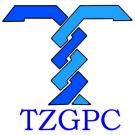 台州市政府采购招标文件TZCG-2019-GK006号采购项目：2019年度台州市区交通安全设施维护、2019年度台州市区信号灯及配套设施建设维护、台州市区道路标志、台州市区道路标线项目采 购 人：台州市公安局交通警察局台州市政府采购中心2019年 4 月 23 日目    录公开招标采购公告投标人须知评标办法及评分标准公开招标需求政府采购合同主要条款指引投标文件格式附件第一章  公开招标采购公告根据《中华人民共和国政府采购法》、《中华人民共和国政府采购法实施条例》和财政部令第87号《政府采购货物和服务招标投标管理办法》等有关规定, 受采购人委托，现就台州市公安局交通警察局2019年度台州市区交通安全设施维护、2019年度台州市区信号灯及配套设施建设维护、台州市区道路标志、台州市区道路标线项目进行公开招标采购，欢迎合格供应商前来投标。一、项目编号：TZCG-2019-GK006号二、招标项目概况：三、合格投标人的资格条件：（一）符合《中华人民共和国政府采购法》第二十二条规定的投标人资格条件。（二）本项目供应商特定条件：1、本项目不接受联合体投标；2、第一、二标段：具备公路交通工程（公路安全设施）专业承包或交通工程专业承包交通安全设施分项资质。第三、四标段：投标人营业执照中经营范围包含交通设施的施工、维修等内容。四、招标文件获取的方式、时间：1、获取方式：网上免费下载，下载地址为http://www.zjzfcg.gov.cn或http://www.tzztb.com/tzcms/zfcg.jhtml2、获取（公告）时间：2019年4月24日至2019年4月29日上午：8:30-12:00      下午：13：30-16:30五、招标答疑会无六、投标截止及开标时间、地点：本次招标将于2019年5月16日星期四 上午9时30分整在台州市公共资源交易中心3楼306室第四开标室开标，请在开标当日09:00至09:30将投标文件送达开标地点，逾期或不符合规定的投标文件恕不接受。投标保证金：本项目投标保证金为零。八、投标人信用信息查询渠道及截止时点、信用信息查询记录和证据留存的具体方式、信用信息的使用规则：1、查询渠道：国家企业信用信息公示系统（http://www.gsxt.gov.cn/index.html）中国政府采购网（http://www.ccgp.gov.cn/）。2、截止时点：开标后评标前。3、信用信息查询记录和证据留存的具体方式：由采购组织机构在规定查询时间内打印信用信息查询记录并归入项目档案。4、使用规则：对列入失信被执行人、重大税收违法案件当事人名单、政府采购严重违法失信行为记录名单及其他不符合《中华人民共和国政府采购法》第二十二条规定条件的供应商，将被拒绝其参与政府采购活动。九、相关注意事项：1、供应商认为采购文件使自己的权益受到损害的，可以自收到采购文件之日（获取截止日之后收到采购文件的，以获取截止日为准）起7个工作日内且应当在采购响应截止时间之前，以书面形式一次性向采购人和集中采构机构提出同一环节的质疑。否则，被质疑人可不予接受。质疑供应商对采购人、集中采构机构的答复不满意或者采购人、集中采构机构未在规定的时间内作出答复的，可以在答复期满后十五个工作日内向同级政府采购监督管理部门投诉。2、根据《浙江省政府采购供应商注册及诚信管理暂行办法》浙财采监【2009】28号文件，请各投标供应商及时办理浙江政府采购网“政府采购供应商注册”手续。3、参与政府采购项目的注册供应商，需登录浙江省政府采购网（http://www.zjzfcg.gov.cn）及台州市公共资源交易网（http://www.tzztb.com）进行网上报名；尚未注册的供应商应当先在浙江政府采购网上申请注册，注册终审通过后再进行网上报名。4、本项目所有公告发布网站：“浙江省政府采购网”（http:// www.zjzfcg.gov.cn）和“台州市公共资源交易中心”（ http://www.tzztb.com）。十、联系方式：（一）集中采购机构/采购代理机构项目联系人：谢女士　联系电话：0576-88685062     传真：0576-88685061窗口联系人：阮女士联系电话：0576-88685121 （受理供应商注册、中标结果相关质疑及答复） 地址：台州市市府大道777号 （二）采购人（受理招标文件相关质疑及答复） 采购人名称：台州市公安局交通警察局采购人地址：台州市机场北路451号联系人：曹女士       联系电话：0576-81895128（三）同级政府采购监督管理部门名称：台州市财政局联系人：张先生                   监督投诉电话：0576-88206705         传真：0576-88206705地址：台州市纬一路66号 台州市政府采购中心                                                                                                                       2019年4月23日投标人须知前附表一 、总  则（一） 适用范围本招标文件适用于本次项目的招标、投标、评标、定标、验收、合同履约、付款等行为（法律、法规另有规定的，从其规定）。（二）定义1、“采购组织机构”指采购人委托组织招标的集中采购机构/采购代理机构。2、采购人：是指委托集中采购机构/采购代理机构采购本次项目的国家机关、事业单位和团体组织。3、投标人：是指向采购组织机构提交投标文件的单位或个人。4、货物：是指各种形态和种类的物品，包括原材料、燃料、设备、产品等。5、服务：是指除货物和工程以外的政府采购对象，包括各类专业服务、信息网络开发服务、金融保险服务、运输服务，以及维修与维护服务等。6、“书面形式”包括信函、传真等。7、“▲”系指实质性要求条款。（三）投标费用不论投标结果如何，投标人均应自行承担所有与投标有关的全部费用（招标文件有相关规定除外）。（四）特别说明1、投标人投标所使用的资格、信誉、荣誉、业绩与企业认证必须为本法人所拥有。投标人投标所使用的采购项目实施人员必须为本法人员工（指本法人或控股公司正式员工）。2、投标供应商所投产品除招标文件中明确规定要求“提供官网截图或相应检测报告的证明材料”以外，所有技术参数描述均以投标文件为准。投标供应商对所投产品技术参数的真实性承担法律责任。项目招标结束后、质疑期限内，如有质疑供应商认为中标供应商所投产品、投标文件技术参数与招标需求存在重大偏离、错误、甚至造假的情况，应提供具体有效的证明材料。	3、投标人在投标活动中提供任何虚假材料,其投标无效，并报监管部门查处；中标后发现的,根据《中华人民共和国政府采购法》第七十七条第一款第一项之规定，处以采购金额千分之五以上千分之十以下的罚款，列入不良行为记录名单，在一至三年内禁止参加政府采购活动，有违法所得的，并处没收违法所得，情节严重的，由工商行政管理机关吊销营业执照；构成犯罪的，依法追究刑事责任。4、投标人被列入“黑名单”的，采购组织单位将根据《浙江省政府采购供应商注册及诚信管理暂行办法》第四十六条之规定，在处罚有效期内，资格审查时不予通过。5、投标人不得相互串通投标报价，不得妨碍其他投标人的公平竞争，不得损害采购人或其他投标人的合法权益，投标人不得以向采购人、评标委员会成员行贿或者采取其他不正当手段谋取中标。6、为采购项目提供整体设计、规范编制或者项目管理、监理、检测等服务的供应商，不得再参加该采购项目的其他采购活动。7、投标文件格式中的表格式样可以根据项目差别做适当调整,但应当保持表格样式基本形态不变。8、单位负责人为同一人或者存在直接控股、管理关系的不同供应商，不得参加同一合同项下的政府采购活动。9、本项目不允许分包。二、招标文件   （一）招标文件由招标文件总目录所列内容组成。（二）招标文件的澄清或修改1、采购组织机构可视采购具体情况对已发出的招标文件进行必要的澄清或者修改。澄清或者修改的内容可能影响投标文件编制的，采购人或者采购组织机构应当在投标截止时间至少15日前，在原公告发布媒体上发布澄清公告，澄清或者修改的内容为招标文件的组成部分；不足15日的，采购人或者采购组织机构应当顺延提交投标文件的截止时间。 2、投标人在规定的时间内未对招标文件提出疑问、质疑或要求澄清的，将视其为无异议。对招标文件中描述有歧义或前后不一致的地方，评标委员会有权进行评判，但对同一条款的评判应适用于每个投标人。 三、投标文件（一）投标文件的组成  投标人接到招标文件后，按照采购组织机构的要求提供：资格证明文件、商务与技术文件和报价文件。【特别提示：如有要求提供资料原件的，原件另行包装，并与投标文件一起提交，投标截止时间后所有原件不予接收。资料原件也可以用与原件相符的公证原件替代】▲1、资格证明文件的组成：投标声明书；授权委托书（法定代表人亲自办理投标事宜的，则无需提交)；法人或者其他组织的营业执照等证明文件，自然人的身份证明；财务状况报告，依法缴纳税收和社会保障资金的相关材料；具备履行合同所必需的设备和专业技术能力的证明材料(根据项目性质提供)；提供采购公告中符合供应商特定条件的有效资质证书复印件（投标供应商特定条件中有要求的必须提供），以及需要说明的其他资料；2、商务与技术文件的组成：（1）投标人情况介绍（人员与技术力量、企业规模、经营业绩等）。（2）投标方案描述：A.项目需求的理解与分析(投标人对项目现状及需求的理解情况，对项目现状和需求描述的全面性、准确性、针对性，项目功能设计完备、对系统各组成部分等功能进行准确的分析，对项目重点、难点的把握，解决方案及合理化建议)。B.项目组织实施方案（包括项目工期、确保项目供货的措施或方案、项目实施进度安排、项目实施人员及项目负责人的资质、类似经验及社保证明等）。C.安装、调试及验收方案（包括项目验收标准和验收方法等）和措施；（3）投标产品描述及相关资料：A.设备配置清单（均不含报价）。B.产品品牌及型号、技术参数指标、性能特点、图片资料以及所遵循的技术规范、产品质保期、出厂标准、产品质量相关检测报告等内容。C.商务及技术响应表。D.投标产品中有节能产品的，应列明投标产品中有列入最新一期财政部、发展改革委公布的“节能产品政府采购清单”明细（提供所投产品在清单中所处的页码、截图，并以明显标识标注）；投标产品中有环保产品的，应列明投标产品中有列入最新一期财政部、环境保护部公布的“环境标志产品政府采购清单”明细（提供所投产品在清单中所处的页码、截图，并以明显标识标注）。【特别提示：节能和环境标志产品最新一期政府采购清单，可在“中国政府采购网”中查看】（4）投标人通过的质量管理和质量保证体系、环保体系、自主创新相关证书、软件著作权证等等与本项目相关的认证证书或文件；（5）近三年来类似项目的成功案例（投标人类似项目实施情况一览表、合同复印件及其相应的发票、用户验收报告等；（6）投标人认为需要提供的其他资料（包括可能影响投标人商务与技术文件评分的各类证明材料）。（7）售后服务描述及承诺：A.距采购人最近的服务网点详细介绍（包括地理位置、资质资格、技术力量、工作业绩、服务内容及联系电话等）。B.针对本项目的售后服务措施及承诺（售后技术服务方案、人员配备、故障响应时间、技术培训方案等）。3、报价文件的组成（1）报价文件由开标一览表、报价明细表、小微企业等声明函、产品适用政府采购政策情况表，以及投标人认为其他需要说明的内容组成。（2）此报价为投标人一次性报出唯一的最终价格，包含其它一切所要涉及到的费用，有选择的报价将被拒绝。（3）投标报价是包括货款、标准附件、备品备件、专用工具、包装、运输、装卸、保险、税金、货到就位以及安装、调试、培训、保修、合同包含的所有风险责任等各项费用及不可预见费等所需的全部费用，全部费用已包含在开标一览表的投标总报价中。（4）政府采购优惠政策相关资料、产品适用政府采购政策情况表（如有）。（5）相关报价单需打印或用不退色的墨水填写， 投标报价单不得涂改和增删，如有错漏必须修改，修改处须由同一签署人签字或盖章。由于字迹模糊或表达不清引起的后果由投标人负责。▲（6）投标报价应按招标文件中相关附表格式填写。投标文件的制作、封装及递交要求1、投标文件的制作要求（1）投标人应按照投标文件组成内容及项目招标需求制作投标文件，不按招标文件要求制作投标文件的将视情处理（拒收、扣分等），由此产生的责任由投标人自行承担。（2）投标人应对所提供的全部资料的真实性承担法律责任，投标文件内容中有要求盖章或签字的地方，必须加盖投标人的公章以及法定代表人或全权代表盖章或签字。（3）投标文件以及投标人与采购组织机构就有关投标事宜的所有来往函电，均应以中文汉语书写。除签字、盖章、专用名称等特殊情形外，以中文汉语以外的文字表述的投标文件视同未提供。（4）投标计量单位，招标文件已有明确规定的，使用招标文件规定的计量单位；招标文件没有规定的，应采用中华人民共和国法定计量单位（货币单位：人民币元）。（5）若投标人不按招标文件的要求提供资格审查材料，其风险由投标人自行承担。（6）与本次投标无关的内容请不要制作在内，确保投标文件有针对性、简洁明了，同时节约纸张；投标文件建议以A4纸大小双面打印并装订。2、投标文件的封装要求（1）投标文件份数：资格证明文件、商务与技术文件、报价文件必须分别编制并分开单独装订成册：资格证明文件共  8  份（ 1 正本  7 副本，封装成一袋），商务与技术文件共 8  份（ 1 正本  7 副本，封装成一袋），报价文件共 2  份（ 1 正本 1 副本，封装成一袋）。投标文件的正本封面必须注明“正本”字样，副本可以采用正本的复印件。除报价文件外其余一律不准出现数字报价。如有不同标段，请按标段号分别装订，密封要求同上。（2）所有投标资料按投标文件的组成所列内容及顺序装订成册，并逐页连续标注页码。因投标文件内容不完整、编排混乱导致投标文件被误读、漏读或者查找不到相关内容的责任由投标人自行承担。（3）请在密封袋的封口处应有投标单位公章或投标全权代表签字。封皮上写明项目编号、标段、招标项目名称、投标人名称，并注明“投标文件名称（资格证明文件、商务与技术文件和报价文件）”、“开标时启封”字样，未按上述要求密封及加写标记，采购组织机构对投标文件的误投和提前启封不负责任。（4）项目如分标段，各标段投标文件必须分开编制，并按上述份数要求单独密封包装。（5）因密封不严、标记不明而造成失密、拒收、过早启封等情况，采购组织机构概不负责。3、投标文件的递交要求（1）投标文件必须在规定时间前派人送达指定的投标地点。投标文件在截止时间后提交，采购组织机构将拒绝接收。（2）如有特殊情况，采购组织机构延长截止时间和开标时间，采购组织机构和投标人的权利和义务将受到新的截止时间和开标时间的约束。4、投标文件的补充、修改和撤回。（1）投标人如需对上交的投标文件进行补充、修改或撤回的，必须在投标截止时间以前将书面的修改文件或撤消通知送达采购组织机构。（2）投标修改文件必须密封，在密封袋上写明项目编号、标段、招标项目名称、投标人名称、并注明“修改文件”、“开标时启封”字样，其作为投标文件的组成部份。（三）投标文件的有效期自投标截止日起90天投标文件应保持有效。有效期不足的投标文件将被拒绝。在特殊情况下，采购人可与投标人协商延长投标文件的有效期，这种要求和答复均以书面形式进行。3.中标人的投标文件自开标之日起至合同履行完毕均应保持有效。四、开标（一）开标事项采购组织机构在“招标公告”规定的时间和地点公开开标，投标人的法定代表人或其授权代表应参加开标会并签到。投标人的法定代表人或其授权代表未按时签到的，视同放弃开标监督权利、认可开标结果。采购组织机构工作人员接收投标文件并登记，并由供应商代表对递交记录情况进行签字确认。评标委员会成员不得参加开标活动。（本次招标采用先评审商务资格和技术服务方案，后公开并评审商务报价的办法实施）。（二） 开标程序：1、开标会由招标项目负责人主持，主持人宣布开标会议开始；2、主持人介绍参加开标会的人员名单； 3、主持人宣布评标期间的有关事项，告知应当回避的情形,提请有关人员回避；4、投标人或其当场推荐的代表，检查投标文件密封的完整性；5、按投标文件递交的先后顺序当场拆封资格证明文件、商务与技术文件后，进入资格审查及符合性审查环节；6、完成综合比较与评价后，由主持人按投标文件的先后顺序当场拆封报价文件，并现场宣读《开标一览表》中的投标报价，以及采购组织机构认为有必要宣读的其他内容；7、采购组织机构做开标记录, 投标人代表对开标记录进行当场校核及勘误，并签字确认。同时由记录人、监督人当场签字确认。投标人代表未到场签字确认或者拒绝签字确认的，不影响评标过程；8、在完成评标后，宣布评标结果，开标会议结束。五、评标（一）组建评标委员会本项目评标委员会由政府采购评审专家和采购单位评审代表组成。（二）评标程序1、资格审查公开招标采购项目开标结束后，采购人或者采购组织机构应当依法对投标人的资格进行审查，对审查发现无效的进行必要的询标，结束后公布无效投标的投标人名单、投标无效的原因。2、符合性审查评标委员会应当对符合资格的投标人的投标文件进行符合性审查，以确定其是否满足招标文件的实质性要求，对审查发现无效的进行必要的询标，结束后公布无效投标的投标人名单、投标无效的原因。3、综合比较与评价（1）对于投标文件中含义不明确、同类问题表述不一致或者有明显文字和计算错误的内容，评标委员会应当以书面形式要求投标人作出必要的澄清、说明或者补正。（2）评标委员会应当按照招标文件中规定的评标方法和标准，对符合性审查合格的投标文件进行商务和技术评估，综合比较与评价。（3）评标时，评标委员会各成员应当独立对每个投标人的投标文件进行评价，并汇总每个投标人的得分。4、得分确认及评审报告编写（1）评标委员会对报价文件进行复核，对于系统计算出的价格分及总得分进行确认；（2）评标委员会应当按照招标文件中规定的评标方法和标准，对符合性审查合格的投标文件进行商务和技术评估，综合比较与评价。（3）评标委员会按评标原则及得分情况编写评审报告。5、评价采购组织机构对评标委员会评审专家进行评价。（三）澄清问题的形式投标人的澄清、说明或者补正应当采用书面形式，并加盖公章，或者由法定代理人或其授权的代表签字，并不得超出投标文件的范围或者改变投标文件的实质性内容。（四）错误修正投标文件报价出现前后不一致的，除招标文件另有规定外，按照下列规定修正：　　1、投标文件中开标一览表（报价表）内容与投标文件中相应内容不一致的，以开标一览表（报价表）为准；　　2、大写金额和小写金额不一致的，以大写金额为准；　　3、单价金额小数点或者百分比有明显错位的，以开标一览表的总价为准，并修改单价；　　4、总价金额与按单价汇总金额不一致的，以单价金额计算结果为准。　　同时出现两种以上不一致的，按照前款规定的顺序修正。修正应当采用书面形式，并加盖公章，或者由法定代表人或其授权的代表签字。修正后的报价经投标人确认后产生约束力，投标人不确认的，其投标无效。（五）投标人存在下列情况之一的，投标无效1、资格证明文件或商务与技术文件跟报价文件出现混装或在资格证明文件或商务与技术文件中出现投标报价的，或者报价文件中报价的货物跟商务与技术文件中的投标货物出现重大偏差的；　　2、不具备招标文件中规定的资格要求的。	　  3、投标文件含有采购人不能接受的附加条件的。4、投标代表人未能出具身份证明或与法定代表人授权委托人身份不符的；5、评标委员会认为投标人的报价明显低于其他通过符合性审查投标人的报价，有可能影响产品质量或者不能诚信履约的，应当要求其在评标现场合理的时间内提供书面说明，必要时提交相关证明材料；投标人不能证明其报价合理性的，评标委员会应当将其作为无效投标处理。6、报价超过招标文件中规定的预算金额/最高限价。 7、主要性能参数指标负偏离 6 项（含）以上的。8、投标参数未如实填写，完全复制粘贴招标参数的。9、投标文件提供虚假材料的。 10、不符合中华人民共和国财政部令第87号《政府采购货物和服务招标投标管理办法》第三十七条情形之一的，视为投标人串通投标，其投标无效，并移送采购监管部门：　 （1）不同投标人的投标文件由同一单位或者个人编制；　 （2）不同投标人委托同一单位或者个人办理投标事宜；　 （3）不同投标人的投标文件载明的项目管理成员或者联系人员为同一人；　 （4）不同投标人的投标文件异常一致或者投标报价呈规律性差异；　 （5）不同投标人的投标文件相互混装；11、不符合法律、法规和招标文件中规定的其他实质性要求的（招标文件中打“▲”内容及被拒绝的条款）。（六）有下列情况之一的，本次招标作为废标处理1、出现影响采购公正的违法、违规行为的；2、评标委员会发现招标文件存在歧义、重大缺陷导致评标工作无法进行，或者招标文件内容违反国家有关强制性规定的； 3、因重大变故，采购任务取消的；4、法律、法规和招标文件规定的其他导致评标结果无效的。（七）评标原则和评标办法1、评标原则。评标委员会必须公平、公正、客观，不带任何倾向性和启发性；不得向外界透露任何与评标有关的内容；任何单位和个人不得干扰、影响评标的正常进行；评标委员会及有关工作人员不得私下与投标人接触。2、评标办法。具体评标内容及评分标准等详见《第三章：评标方法及评分标准》。（八）评标过程的监控本项目评标过程实行全程录音、录像监控，政府采购监管部门视情进行现场监督，投标人在评标过程中所进行的试图影响评标结果的不公正活动，可能导致其投标被拒绝。六、定标1、确定中标供应商。评标委员会根据采购单位的《授权意见确认书》，推荐中标候选人或确定中标人。其中推荐中标候选人的，采购组织机构在评审结束后2个工作日内将评标报告送采购人，采购人自收到评审报告之日起5个工作日内在评审报告推荐的中标候选人中按顺序确定中标人。2、发布中标结果公告。采购组织机构应当自中标人确定之日起2个工作日内，在省级以上财政部门指定的媒体及相关网站上公告中标结果，招标文件应当随中标结果同时公告。3、发出中标通知书。采购组织机构在发布中标结果的同时，向中标人发出中标通知书。七、合同签订及公告（一）签订合同1、采购人应当自中标通知书发出之日起10个工作日内，按照招标文件和中标人投标文件的规定，与中标人签订书面合同。所签订的合同不得对招标文件确定的事项和中标人投标文件作实质性修改。2、采购人不得向中标人提出任何不合理的要求作为签订合同的条件。3、中标供应商无故拖延、拒签合同的,将取消中标资格。4、中标供应商拒绝与采购人签订合同的，采购人可以按照评审报告推荐的中标候选人名单排序，确定下一候选人为中标供应商，也可以重新开展政府采购活动。同时，拒绝与采购人签订合同的供应商，由同级财政部门依法作出处理。5、询问或者质疑事项可能影响中标结果的，采购人应当暂停签订合同，已经签订合同的，应当中止履行合同（中标结果的质疑期为中标结果公告期限届满之日起七个工作日）。（二）合同公告及备案1、采购人应当自政府采购合同签订之日起2个工作日内，在省级以上财政部门指定的政府采购信息发布媒体及相关网站上公告。2、采购人应当自政府采购合同签订之日起7个工作日内，将政府采购合同副本报同级人民政府财政部门备案以及采购组织机构存档。评标办法及评分标准一、采购组织机构将组织评标委员会，对投标人提供的投标文件进行综合评审。二、本次招标项目的评标方法为综合评分法，总计100分。评标标准按以下6项内容及分值进行评审。（一）商务与技术文件中的客观分由评标委员会讨论后统一打分；其余在规定的分值内单独评定打分。（二）各投标人商务与技术文件得分按照评标委员会成员的独立评分结果汇总后的算术平均分计算，计算公式为：商务与技术文件得分=评标委员会所有成员评分合计数/评标委员会组成人员数。（三）投标报价得分采用低价优先法计算，即满足招标文件要求且投标价格最低的投标报价为评标基准价，其报价得满分。其他投标人的投标报价得分按下列公式计算：投标报价得分=(评标基准价／投标报价)×  %×100 。（四）政府采购政策及优惠：（1）关于小型、微型企业（简称小微企业）投标：小微企业投标是指符合《中小企业划型标准规定》的投标人，通过投标提供本企业制造的货物、承担的工程或者服务，或者提供其他小微企业制造的货物。本项所指货物不包括使用大、中型企业注册商标的货物。小微企业投标应提供《小微企业声明函》、国家企业信用信息公示系统——小微企业名录”页面查询结果（查询时间为投标前一周内，并加盖单位公章）等相关证明材料（评标委员会据此进行核查）、《产品适用政府采购政策情况表》（见附件），如投标人提供其他小微企业制造的货物，应同时提供制造商的《小微企业声明函（制造商）》和国家企业信用信息公示系统——小微企业名录”页面查询结果（查询时间为投标前一周内，并加盖单位公章）等相关证明材料（评标委员会据此进行核查）；（2）监狱企业参加政府采购活动时，应当提供由省级以上监狱管理局、戒毒管理局（含新疆生产建设兵团）出具的属于监狱企业的证明文件和《产品适用政府采购政策情况表》（见附件），视同小型、微型企业，享受小微企业政府采购优惠政策；（3）残疾人福利性单位在参加政府采购活动时，应提供《残疾人福利性单位声明函》（见附件）和《产品适用政府采购政策情况表》（见附件），视同小型、微型企业，享受小微企业政府采购优惠政策。具体优惠：对于小型微型企业产品的价格给予  6 %的扣除，用扣除后的价格计算评标基准价和投标报价。同一投标人（包括联合体），小微企业、监狱企业、残疾人福利性单位价格扣除优惠只享受一次，不得重复享受。注：得分以系统计算为准，保留2位小数。三、在最大限度地满足招标文件实质性要求前提下，评标委员会按照招标文件中规定的各项因素进行综合评审后，以评标总得分最高的投标人为中标候选人。四、如综合得分相同，投标报价低者为先；如综合得分且投标报价相同的，货物类采购项目以技术性能得分较高者为先，服务类采购项目以实力信誉及业绩得分较高者为先。五、提供相同品牌产品的不同投标人参加同一合同项下投标的，按一家供应商认定：（1）采用最低评标价法的采购项目，以其中通过资格审查、符合性审查且报价最低的参加评标；报价相同的，由评标委员会集体确定一个投标人参加评标，其他投标无效。（2）使用综合评分法的采购项目，评审后得分最高的同品牌投标人获得中标人推荐资格；评审得分相同的，由评标委员会集体推荐一个投标人作为中标候选人，其他同品牌投标人不作为中标候选人。六、本次评分具体分值细化条款如下表：第一标段：第二标段：第三标段：第四标段：公开招标需求一、招标项目一览表本次招标共 4 个标段，具体内容如下表：二、技术需求第一标段：2019年度台州市区交通安全设施维护一、台州市市区道路交通安全设施维护内容清单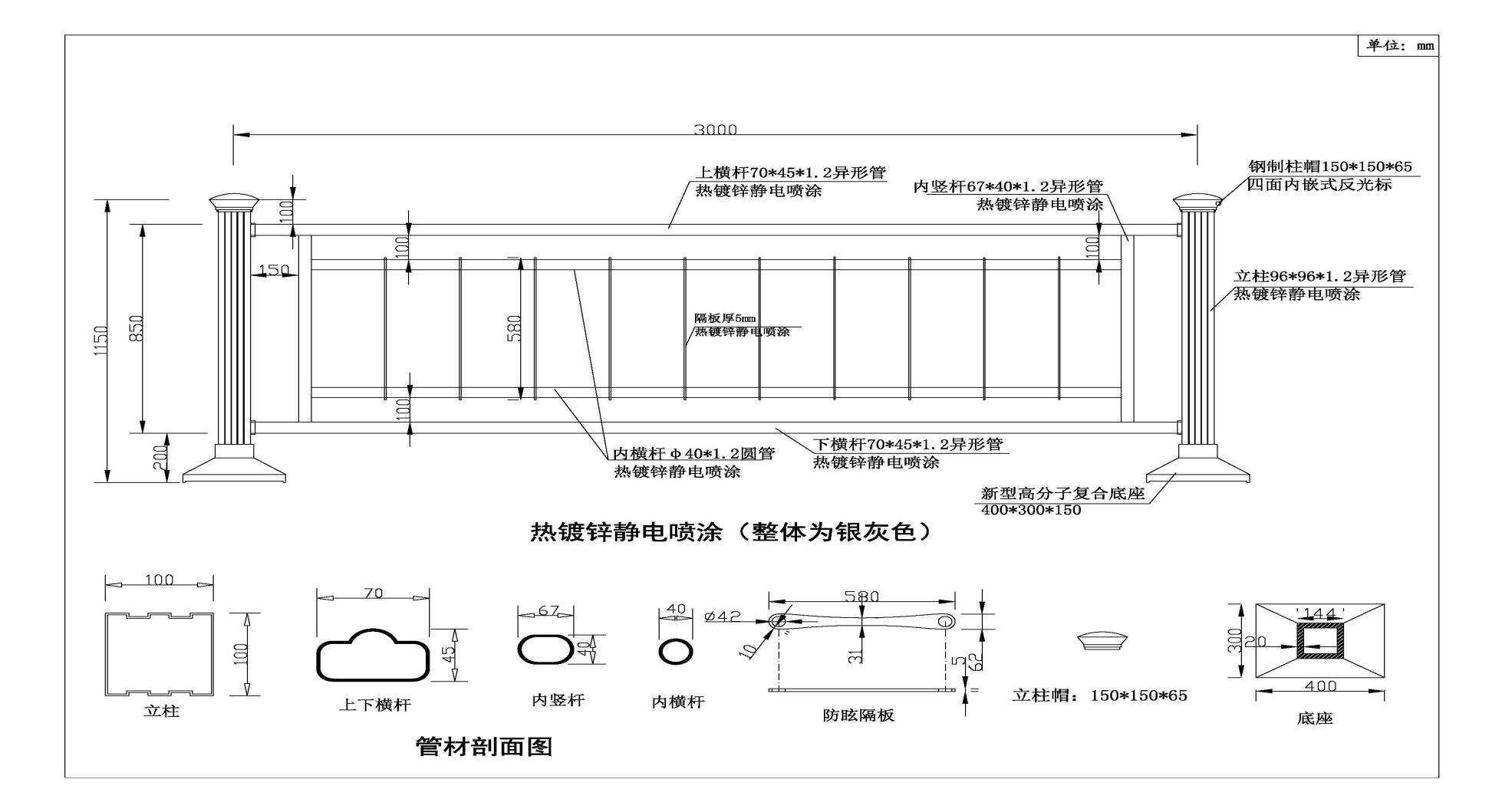 图例一图例一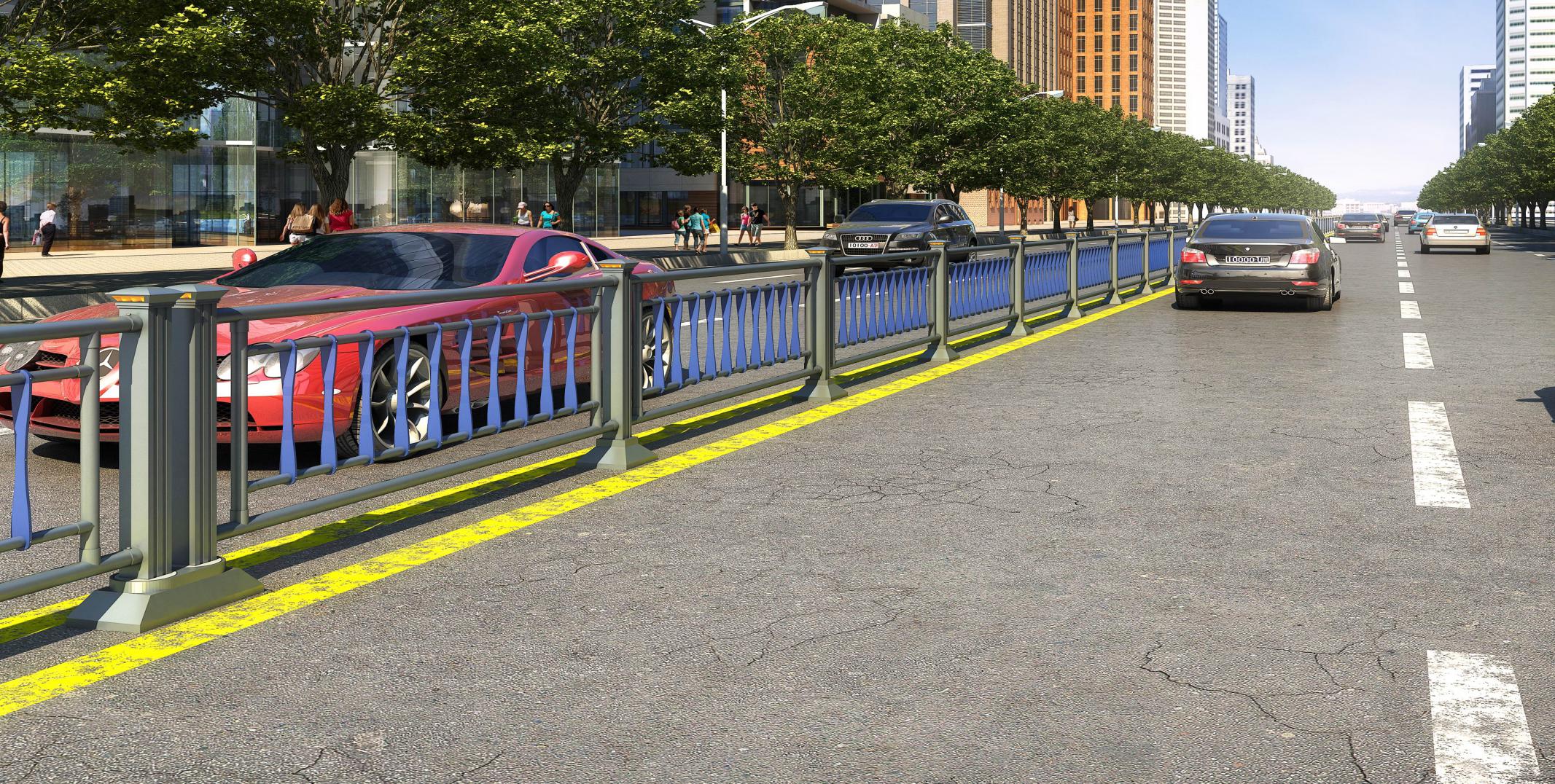 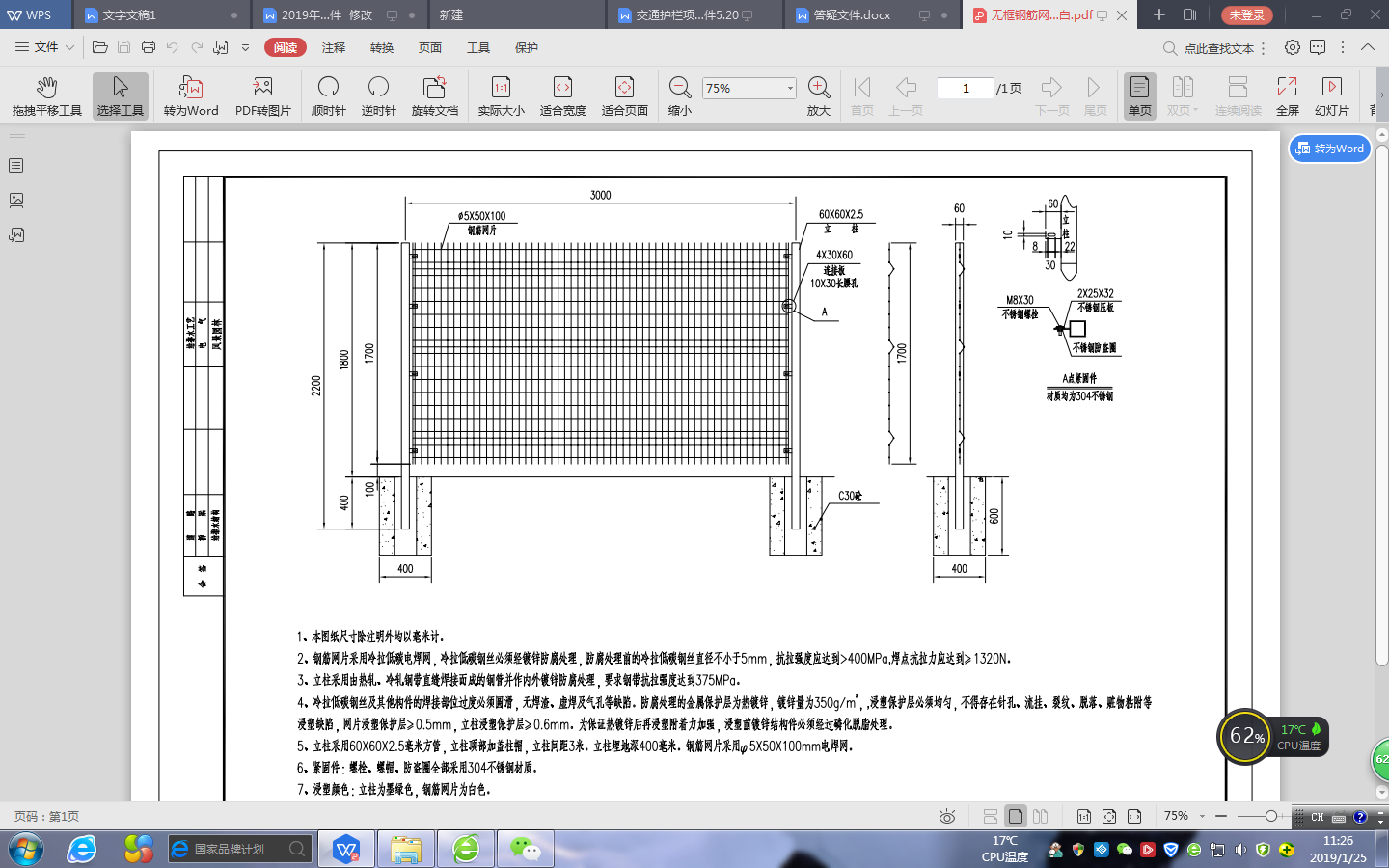 图例二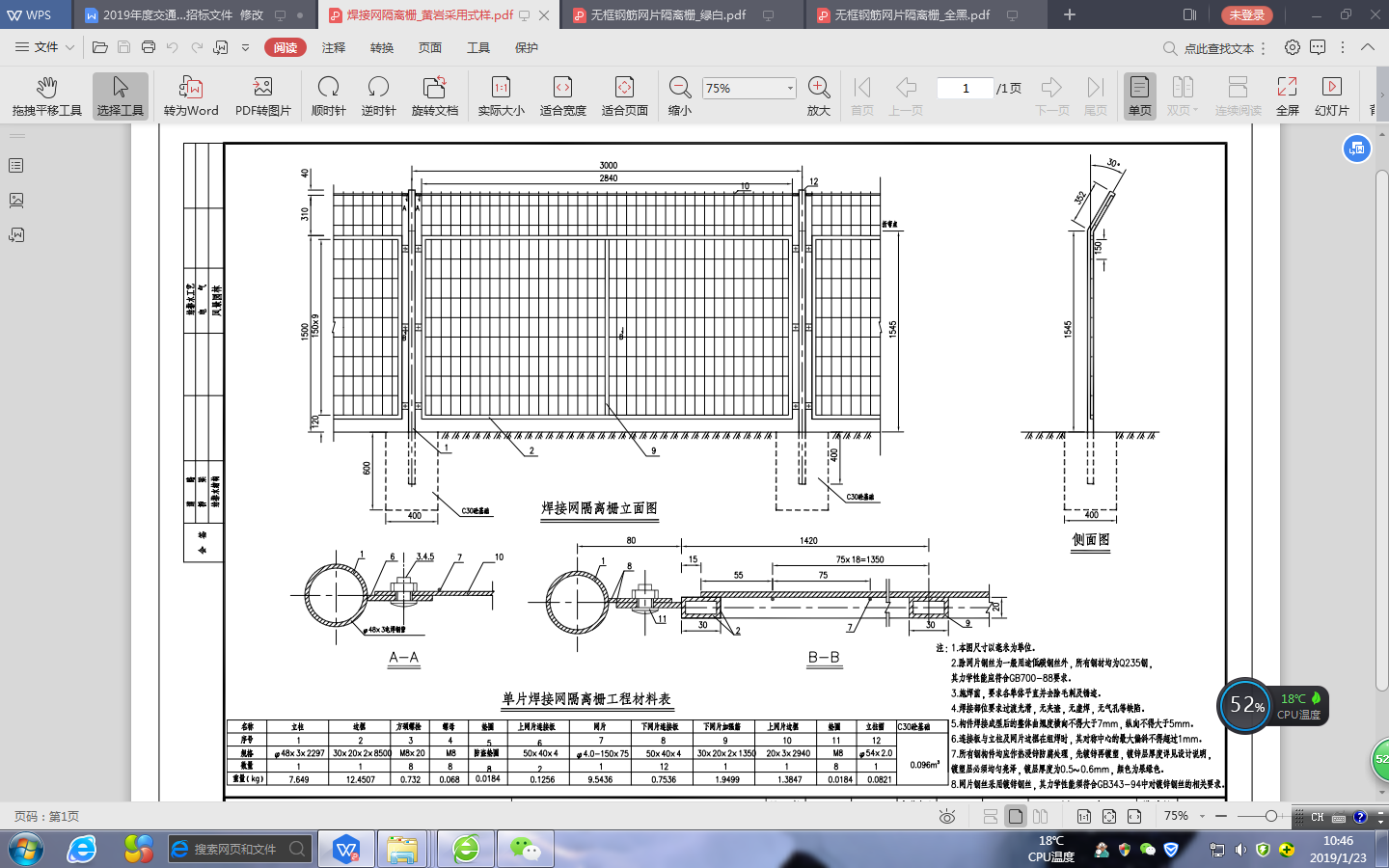 图例二二、  技术标准和要求（一）、维护要求1、设备采购供货范围为标志、标线、护栏、信号灯等，含全部附件、辅材、备品备件、专用工具等整套设备及技术和售后服务等。2、本次招标将从资格审查、认可、制造、供货、运输、安装、备品配件、验收、售后服务、维修技术力量、培训等各个方面，对投标方进行全方位的综合考核。（二）、具体技术规格及要求	一）、本项目采用的主要技术规范如下：（1）《道路交通标志和标线》（GB5768-2009）（2）《公路交通标志板》(JT/T279-2004)（3）《道路交通反光膜》(GB/T 18833－2012)（4）《交通建设工程工程量清单计价规范第1部分 公路工程(DB33T628.1-2007)（5）《道路交通标志板及支撑件》（GB/T 23827-2009）（6）《公安交通管理外场设备基础施工通用要求》（GA/T 652-2017）（7）《城市道路交叉口设计规程》(CJJ152-2010)（8）《城市道路工程设计规范》(CJJ37-2012)（9）《城市道路机动车道宽度设计规范》(DB331057-2008)（10）《道路交通标线质量要求和检测方法》(GBT16311-2005)（11）《浙江省城市道路交通标志和标线设置规范》(DB33\T818-2010) （12） JTJ001—2003《公路工程技术标准》行业标准。 （13） GB14887—2003《道路交通警示灯》国家标准。 （14）GB7000.1—2003《灯具一般安全要求与试验》国家标准。 （15） GB/T8417《灯光信号颜色》国家标准。 （16） GB/T2423《电工电子产品环境试验》国家标准。 （17） JT/T751-2009《翻板式可变标志》。  （18）DBJ08-39-1994《道路交通管理设施设置技术规范》。 （19）GB50009-2001《建筑结构荷载规范》等相关规范（20）《道路交通信号灯设置与安装规范》（GB14886-2016）（21）GB14887—2011《道路交通信号灯》国家标准。（22）《城市道路交通标志和标线设置规范》（GB51038-2015)（23）按现行的国家、省、市施工验收规范、质量评定标准及有关规定。合同工期内的标准、规范，招标文件中的技术要求等。如有新版标准则按新发行的标准执行。二）、道路交通标志技术规格及要求
1、道路交通标志，应当按图纸及《道路交通标志和标线》（GB 5768-2009）、《城市道路交通标志和标线设置规范》（GB51038-2015)和《道路交通标志板及支撑件》（GB/T 23827-2009）及本技术规范规定执行。 道路交通标志的反光膜，按《道路交通反光膜》(GB/T 18833－2012)、图纸和本技术规范规定执行。材料要求：（1）标志立柱和横梁：选用无缝钢管制作，无缝钢管的外径、厚度、弯曲度应符合GB/T8162的要求，顶部应加盖柱帽。立柱的预埋件应进行防腐处理，混泥土强度等级为C30。支撑件应表面光洁，颜色均匀一致，不应有破损、变形、锈蚀、漏镀等缺陷。钢制立柱、横梁、法兰盘及各种连接件，可采用热浸镀锌。立柱、横梁、法兰盘的镀锌量为600g/m2，紧固件为350g/m2。    （2）标志底板：采用牌号为3004或3104的铝合金板材，制作标志底板及滑槽的挤压成型铝合金型材，应满足GB/T6892的规定，同时应具有轻质、高强、耐蚀、耐磨、刚度大等特点。对于标志板厚度，应满足招标清单上的规格要求，警告标志、禁令标志、指示标志等清单上没明确的，其厚度要求≥2.5mm。    （3）高强螺栓，高强连接螺栓（包括相应螺母、垫圈）应采用40B式45号钢，并符合GB/T 1231-2006的规定。地脚螺栓（包括相应螺母、垫圈）应采用普通碳素钢机构钢（A3）;    （4）钢筋采用热扎结构等级圆钢筋，I级3号钢（位于桥梁式挡土上的的标志基础钢筋采用II级）并符合现行《公路钢筋混凝土及预应力混凝土设计规范》规定；    （5）反光膜的逆反射性能应符合GB/T18833—2012的规定。本项目中字模及图形采用V类（大角度）反光膜，底膜采用IV类（超强级）反光膜。        3．标志牌制作：（1）交通标志的形状图案、颜色、尺寸应严格按照GB5768-2009《道路交通标志和标线》标准，《城市道路交通标志和标线设置规范》（GB51038-2015)或设计图的规定执行。标志汉字、阿拉伯数字必须采用交通专用字体；版面内容需经交通管理部门认可方可实施。    （2）标志板面不应存在裂纹、起皱、边缘剥离、明显的气泡、划痕以及各种损伤，也不应存在颜色不均匀、逆反射性能不均匀等缺陷。    （3）标志板应平整，表面无明显凹痕或变形，板面不平度不应大于7mm/m.（4）大型标志使用铝合金板材最大尺寸，最多不超过2块铝合金板拼接，以减少接缝，保持版面的平整度；面膜应尽可能减少拼接，当标志板的长度或宽度，直径小于面膜产品最大宽度时，不应有拼接缝；当粘贴面膜无法避免接缝时，应使用面膜产品的最大宽度进行拼接。接缝以搭接为主，且应以上搭下，重叠部分不应少于5MM。4.标志设置     (1)在满足规定的前置距离的情况下，不允许损坏道路结构和妨碍交通安全。     (2)应满足视认要求，避免照明设施、监控设施、电杆、行道树、绿化及路上构造物等对标志板面的遮挡。     (3)标志杆位置须经交通管理部门确认后方可实施。     (4)路侧式标志应尽量减少标志板面对驾驶员的眩光。路侧标志应尽可能与道路中线垂直或成一定角度。其中，禁令和指示标志为0°～45°；指路和警告标志为0°～10°；门架、悬臂、车行道上方附着式标志的板面应垂直于道路行车方向，并且板面宜倾斜0°～15°。     (5)标志立柱应保持垂直，其倾斜度不应大于立柱高度的0.5％，且不允许向车行道一侧倾斜。     (6)一个支撑结构上最多不应超过两种标志。标志板在一个支撑结构上并设时，应按禁令、指示、警告的顺序，先上后下，先左后右地排列。     (7)标志安装在立柱式或悬臂式杆件立柱上时，安装高度宜控制在200cm以上。柱式标志内边缘不应侵入道路建筑限界，一般距车行道或人行道的外侧边缘或土路肩不小于25cm。标志安装于悬臂上时，标志下缘离地面的高度应大于该道路规定的净空高度，本项目安装高度控制在500cm以上。对于附着式标志同样应当符合上述要求。     5.基础埋设     施工前必须先开挖样洞，在确保其他管线安全运行的前提下，方可施工标志基础。基础一般采用现浇制作。基础顶面应预埋钢制底座法兰盘及地脚螺栓。在浇筑混凝土时，应注意使底座法兰盘与基础对中，并将其嵌进基础（其上表面与基础齐平），同时保持其顶面水平；设在人行道上的基础的顶面标高应与人行道或绿化带标高一致，基础周围的填土应夯实，表面应平整。基底法兰的边线应与侧石线（或车道边线）平行，地脚下部为标准弯钩，地脚螺栓宜事先进行热浸镀锌处理，预埋时其方向应与底座法兰盘保持垂直。施工时如果遇到平曲线路段，应注意调整预埋法兰盘的方向，使其纵向中心线与行车方向保持一致。标志安装时基础需经养护达到设计强度后，方可安装标志立柱。立柱通过法兰盘与基础连接。在拧紧螺栓前应调整好方向和垂直度。立柱安装好后，即可通过抱箍或不锈钢万能夹把标志固定在立柱上。标志板安装后应进行板面平整度调整和安装角度的调整。标杆安装完后（除立杆外露外，其余均应恢复原来铺装）,清理余土。三）、道路交通标线技术规格及要求1）、道路标线颜色、形状、图案等应符合设计要求、GB/5768-2009、《城市道路交通标志和标线设置规范》（GB51038-2015)和《浙江省城市道路交通标志和标线设置规范》(DB33\T818-2010)的规定。2）、交通标线的技术要求    （1）制作道路标线涂料应满足GA/T298-2001的要求；标线分为常温型、反光热熔型、热熔突起型、水性反光型、双组份反光型涂料、双组份突起型反光涂料、彩色防滑路面标线。    （2）涂膜外观：涂膜冷疑后应无皱纹、斑点、起泡、裂纹、脱落及表面无发粘现象，涂膜的颜色和外观与标准板差别不大；（3）各类标线的详细技术参数：反光热熔标线①密度（g/cm3）:1.8~2.3②软化点(℃):90~125③选用热熔型反光涂料，内含反光微珠必须≥25%，施划时面洒反光微珠④初始施划时逆反射系数：白色≥150，黄色≥100⑤不粘胎干燥时间≤3min，开放交通干燥时间≤6min⑥抗压强度（MPa）:≥12⑦耐磨性（mg）:200 转/1000g 后减重≤80（JM—100 橡胶砂轮）反光水性标线①粘度（KU 值）:80～120②密度（g/cm3）:≥1.6③选用环保型水性标线涂料④施划时面撒反光微珠⑤初始施划时逆反射系数：白色≥200，黄色≥150⑥标线厚度≥0.7mm⑦不粘胎干燥时间≤10min，开放交通干燥时间≤20min⑧耐磨性（mg）:200 转/1000g 后减重≤40 ⑨固体含量（%）:≥75双组份反光型涂料①密度（g/cm3）:1.5~2.0②选用双组份反光涂料，内含反光微珠必须≥20%③初始施划时逆反射系数：白色≥350，黄色≥200④不粘胎干燥时间≤35min⑤耐磨性（mg）:200 转/1000g 后减重≤30⑥标线厚度≥0.5mm双组份突起型反光涂料①密度（g/cm3）:1.5~2.0②选用双组份突起型反光涂料，内含反光微珠必须≥20%③初始施划时逆反射系数：白色≥350，黄色≥200④不粘胎干燥时间≤35min⑤耐磨性（mg）:200 转/1000g 后减重≤30⑥标线厚度≥5mm   （4）对需要铲除的旧线，要做到铲除后不会引起驾驶员的误解和投诉。（5）交叉路口驶入段的导向车道内应有导向箭头标明各车道的行驶方向。距路口最近的第一组导向箭头在距停止线2m处设置，第二组在导向车道的起始位置设置，箭头起始端部与导向车道线起始端部平齐，第三组作为预告箭头，在距第二组箭头前30m～50m间隔设置，预告箭头指示方向应与前方导向车道允许行驶方向保持一致。道路设计速度≤40km/h，导向箭头设置2组；道路设计速度40~100km/h，导向箭头设置3组。（6）标线施工注意：(a)交通标线的划法应符合国家和地方的有关规定，做到整齐、清晰、醒目,色泽与漆膜厚薄均匀；划漆线条流畅，线性规则。(b)交通标线材料应具有良好的耐磨性、防滑性和辨认性，并按照规范采用符合要求的涂料。(c)交通标线施工前要清洗地面，除净灰尘和泥土，然后按设计要求放样漆划。标线或底漆施划后，应放置锥形交通路标，待标线干燥后才能撤走。(d)交通标线施工禁止在雨天和潮湿冰冻的路面上进行。热熔型涂料施工时气温不低于10℃。(e)标线涂层厚度为1.8mm；突起型标线涂层突起部分的高度为3~7mm，基线的厚度为1.8mm。(f)撒布在标线涂层上的玻璃珠应分布均匀，其撒布量为0.3kg/ m2~0.4g/ m2。（g）标线施工前要和业主方一起踏看施工范围，制作施工计划，并每周向业主方反馈施工进度。3）、设备的质量标准、检测标准、测试手段、安装标准●JTGF80/1-2004《公路工程质量检验评定标准》●GA/T652-2006《公安交通管理外场设备基础施工通用要求》●GB/T16311-2005《道路交通标线质量要求和检测方法》等相关规范验收时投标人应提供每个路口、路段标志、标线、护栏的工作量清单，标线路口的工作量清单要描述各个方向的工作量。四）、交通信号灯技术规格及要求（1）、杆身杆身要求为优质Q235钢板经模压形成。经热镀锌防腐处理，并处理好杆管内锌渣，确保20年不生锈，封板采用铝板。紧固件螺栓、螺母为45#钢。（2）、基础基础砼标号为C25。基础尺寸能承受最大风力14级。（3）、信号灯技术要求     整体要求1）所有灯具应通过公安部公共安全产品强制性认证（GA认证），并提供有效认证证书以及灯具通过GA14887－2003（交通信号灯）检测的有效检测报告。2）交通信号灯生产商应通过ISO9001－2000以上质量管理体系认证，并提供有效认证证书。3）灯具的外壳体采用铝型材或压铸铝材料应具有良好的抗氧化性，使用期内产品不褪色；外壳体、灯罩等外部结构件要有良好的刚性和耐冲击性，防护等级IP55；内部结构件有良好的稳固性和密封性。4）灯具应采用前开门形式，手拧不锈钢螺丝，方便安装维护；	5）灯体与信号灯杆的连接安装要简便可靠并有指示标识，灯具自身安装结构应有准确的设计，保证灯具安装的简便和同一灯杆灯色一致。6）灯具与外电路连接应有不少于容纳两根电缆的接线端子，并保证连接部件稳固。7）LED交通信号灯壳体上应有铭牌标明产品名称、型号、工作电压、电流、功率等，并附有安装标识。发光单元要求 a、一般要求1）发光单元使用的LED芯片必须是用四元素技术制造的。2）机动车灯、方向指示信号灯采用配光设计，行人灯具可采用非配光设计。3）每个发光灯具应包括用高分子材料制作的外壳和面罩及用阻燃材料制作的印刷电路板。b、光学要求	1）LED色度性能：红、黄、绿三种颜色符合国标GB14887—2003第5.5条款规定。	2）单只LED发光强度红、黄色不得小于1.5cd；绿色不得小于3cd。	3）光强：应符合宽角度信号灯的光强标准。	4）LED机动车信号灯具发光单元应采用先进合理的光学配光设计原理，使灯面呈面发光特性，没有明显的光点；灯面亮度均匀，灯色目视明亮、清晰不刺眼，两条相邻车道安装灯具无视觉差异。c、电气性能	1）工作电压：AC220V±20%   50HZ±2；在工作电压下，通过每只LED的电流应符合LED厂商要求的正常工作电流范围。	2）功率：每个灯头≤25VA。	3）每个发光单元的引线，应采用符合国家电工标准的导线，线径不小于0.75平方毫米，红、黄、绿色的三种发光单元除回路线外应分别用红、黄、绿色的导线。	4）信号灯应采用恒流电源控制，在AC220V±20%范围内保证通过单个LED发光管的电流波动小于2mA。  d、工作环境要求	1）工作温度：－30℃~+70℃	2）工作湿度：﹤90%rh信号灯规格及技术要求A、机动车信号灯（满屏灯）	1）规格：￠400mm遮沿等尺寸符合GB14887—2003相关标准	2）红、黄发光单元LED数量不得少于250颗，绿发光单元不少于180颗；3）光强：红色、黄色＞600cd；绿色＞400cd	4）色度：符合GB14887—2003相关标准B、机动车信号灯（箭头灯）	1）规格：￠400mm，三联横排，排列方式严格按GB14886—2006要求设置	2）红、黄发光单元LED数量不得少于100颗，绿发光单元不少于72颗；	3）亮度：红色、黄色、绿色≥4000cd/m2	4）色度：符合GB14887—2003相关标准	5）重量：≤12kgC、人行灯	1）规格：二联组合，上联为红色站立人形，下联为绿色行走人形。	2）外形尺寸：900mm×330mm×85mm	3）显示尺寸：红人、绿人高度≥280mm；	4）亮度：红色、绿色≥4000 cd/m2	5）色度：符合GB14887—2003相关标准	6）重量：≤9kg	7）灯具与人行灯杆连接要简洁可靠、美观大方。D、立柱式信号灯（辅助信号灯）1）安装信号灯后保证立柱式信号灯灯下边缘净空3米以上。2）杆体在40米/秒的风速条件下，不应发生严重歪斜与永久性变形。3）杆体颜色按用户要求制作。E、人行灯杆1）人行灯杆高度3米，安装人行灯后保证灯下边缘净空2.5米以上。2）灯具安装连接环在灯杆上可在360度范围内任意调整并固定，在同一层面上可满足在不同角度安装两组灯具。3）杆体颜色按用户要求制作。太阳能靠右行驶灯技术要求1、LED：10万小时，LED颜色：黄色、白色      2、可视距离：大于500m   3、闪烁频率：30±2次/min  光控4、连续阴雨天工作日 240h以上设备的质量标准、检测标准、测试手段、安装标准●JTGF80/1-2004《公路工程质量检验评定标准》●GB14886-2006《道路交通信号灯设置与安装规范》●GA/T652-2006《公安交通管理外场设备基础施工通用要求》●GB14887—2011《道路交通信号灯》国家标准。验收时投标人应提供每个路口信号灯、标线的工作量清单和每个路口工程的竣工图纸等竣工资料。▲(五）护栏技术规格及要求高、中、矮、斜变护栏1）型材规格尺寸、技术参数符合图纸要求。护栏整体采用先热镀锌，然后纯聚脂彩色粉末喷涂工艺。护栏构件喷塑层应均匀，无疤斑、滴流等表面缺陷；不得有剥落、气泡、裂纹、擦伤等表面缺陷；喷塑层应均匀无明显连接痕迹，无熔渣、色泽不一等缺陷。表面应光滑、平整、无凹陷、杂质和其他表面缺陷。型材端部应清洁、无毛刺。护栏的端头应平滑无毛刺。所有对接焊缝和贴角焊缝，其强度应与被焊构件相等，焊接需平整、满焊，焊缝不得有气孔、夹渣和未焊透等缺陷。焊口应打磨平整，表面不得有裂缝、成型均匀、圆滑，漆膜应平滑，不得有流挂或气泡现象。交通分隔栏应采取技术措施，避免车辆碰撞后，分隔栏构件刺穿车辆导致的人身伤害。2）反光膜质量优，粘贴平整牢固，无气泡。3）立柱的顶端使用太阳能LED柱帽，在夜晚具有闪烁功能，使用寿命要达到安装后1年以上。4）护栏制作尺寸、使用材料及材料外观尺寸、配件材质、尺寸及工艺要求必须等于或高于原有设施（六）LED光学要求：（1）发光单元使用的LED芯片必须是四元素技术制造；    （2）发光单元的光强度（无图案警示灯标准），大于800cd；（3）发光单元使用的LED基准波长：红色625±5nm，蓝色460±5nm，其色度应符合交通信号灯坐标的规定范围；    （4）发光单元应有良好的配光设计及反光聚光套碗，其水平（垂直）视角不小于以白炽灯为光源的灯具；   （5）在规定照射区域内，发光强度应均匀，即在该区域内任一方向上的发光强度不应低于该方向相邻有数值规定方向中的最小值；（6）LED交通警示灯发光单元的光强度衰减六十个月后大于400cd；在正常工作条件下无故障工作时间大于六十个月；（7）每只LED应被安排在小于五个串联的单元电路中；（8）每只发光单元的电源引线，应采取符合国家电工标准的导线，线经不小于0.75mm2，红、黄、绿色的三种发光单元除回路线外应分别用红、黄、绿色的导线；▲(七）护栏清洗工作要求先用清洁剂对护栏进行清洗，然后再用清水冲洗，保证护栏外不留张贴物及明显污物。清洗时应不损坏护栏附件与贴膜。三、中标单位职责、权限（1）按有关技术规范进行施工，确保项目质量。 （2）服从交通警察局、监理工作的进程安排，及时进场并保证工期。 (3)接到交通警察局更改通知时，按更改要求进行项目更改，并向监理报备。 (4)保证每周2次上路巡查交通安全设施，做好巡查记录，工作日期间派驻至少1人常驻交通警察局（负责设施统计以及日常性设施工作联系单、増设、调整的数据录入工作，増设、调整的数据要求实时录入系统，派驻人员所涉及到的所有费用由中标单位负责）；维修点建立节假日及24小时值班制度，值班人员不得少于2人，常设7*24小时全天候服务电话。(5)应严格按本次招投标的规定要求履行并承担自己的职责。 (6)按图纸要求、合同条款、技术规范等要求，承担项目的维修、维护等工作。 (7)所使用的主要原材料均需要提供检测报告或质量保证单。 (8)接受交通警察局的各项工作业务指导。 (9)负责施工场地的安全文明生产。 (10)建立项目施工的质量保证体系。 (11)负责交通安全设施施工场地、车辆、机械设备、原材料等的施工保障。 (12)每月向交通警察局上报当月的工作量、工作数据等,每周完成上上周工作量的各层级签字审核并上报设施维护中心。(13)对市区内的交通安全设施无权自行增设与调整。 (14)负责对其管辖范围所有设施检查、维护，发现不安全因素和隐患须及时上报，确保管辖范围的所有设施的正常安全使用。  (15)接受交通警察局、监理对文明施工、安全施工、质量、施工时效等的监管。 (16)接受市、区二级交警的应急抢修任务，三十分钟内到达现场处置；其他维护、维修任务1小时间内到达现场处置；修复时间须满足数字化城管的要求。 (17)及时反馈联系单。  （18） 年维护费包括以下工作，： A、每周需2次车辆上路巡查交通安全设施。对存在安全隐患的设施提出书面建议等B、标志牌倾斜扶正，旧护栏移位等； C、安全检查。负责中标区域的交通设施的安全性能进行检查，发现安全隐患及时上报，确保交通设施安全可靠。 D、信号灯类：信号灯灯具扶正、拆除，抱箍加固，信号灯网络故障修复（2小时内修复）、更换信号灯保险丝、信号灯停电后送发电机（含油费）、信号灯线缆故障重新接线（不含更换线缆）等。免费配备移动信号灯8套(含更换电瓶）。根据路口实际需求配合交警部门调整信号机（信号灯）接线，更改配时方案。E、交警局有重大保卫、警卫等任务，中标单位应当根据交警局的要求派人员、车辆到指定地点备勤应急抢修。F、除以上内容及清单内容以外的维护维修工作所有人工费、汽车台班费、施工占道费用、易耗件等，均包含在年维护费内。（19）中标单位应提供正常维护工作必须的所有人工（包括工种）、机械设备（包括车辆）、主要原材料等； （20）中标单位必须建立接报记录档案，特殊情况须报交通警察局并取得同意后采用先应急后修复的方式； （21）维护的安全设施内容按交通警察局施工许可单实施；任务完成后需经监理、交通警察局验收后并在联系单上签字后生效，并负责对交通设施维护管理系统基础数据进行录入调整； （22）中标单位只承担日常维护、抢修及交通警察局的施工许可的内容任务，中标单位不得自行增设、调整各类交通安全设施，如发现上述情形交通警察局有权终止合同。 （23）更换后的废旧材料统一上交交通警察局入库处理； （24）监理在巡查过程中发现中标单位在施工中不按国家有关标准设置，经交通警察局确认后，施工单位无条件返工； （25）施工项目施工结束后由中标单位提供完工清单，并经监理、交通警察局人员验收签字，具体流程按交通警察局规定； （26）中标单位有下列行为之一的，交通警察局有权终止合同。 A、不符合技术标准的； B、偷工减料的； C、不按图施工的； D、造成重特大责任事故的； E、不文明安全施工的； F、不服从现场民警指挥的； G、擅自增设或变更交通安全设施的； H 、全部或部分项目违法转包； I、多次未按合同履行维护维修工作的；（27）中标单位在施工项目中应先制定完善的施工方案，自行办理道路挖掘手续的审批（含相关费用），尽可能减小因施工对道路通行带来的影响，施工时应服从现场交警的管理及指挥； （28）中标单位在台州市区内需有专门的工作场地、工作人员、车辆、设备及维护工具承担交通警察局的交通安全设施任务。（29）对抢修、维修、巡查不及时造成后果除进行赔偿外，并根据产生的后果严重程度，承担相应的法律责任。四、售后服务一）建设工期项目服务期为12个月（自合同签订之日起开始计算） 、其他要求及约定1、最终采购量结算以实际完成的采购量（招标人、监理审核后的采购量）为准。 2、本项目全部采购内容严禁转包，若招标人在合同履行阶段发现中标人存在转包的情形，招标人将有权终止合同并追究其相应损失。 3、缺陷责任服务期：12个月4、质保期内须提供常设24小时热线服务和长期的免费技术支持，提供不间断的服务直到结束。需提供足够的备件以适应买方维修需求。设备在运行过程中如果出现故障，中标方须在接到维修电话后，按照数字化城管的要求及时完成维修任务，不得影响用户的正常工作业务。5.供应商应当在中标（成交）公告后7个工作日内在本地设立售后服务机构，维修点要求在台州市区范围内，具有本项目相关经营范围并提供相关证明文件，非本单位的维修点要提供与投标单位相关的服务协议。▲6、为保障抢修工作需要，中标单位须在中标后10天内在椒江区、黄岩区、路桥区、集聚区分别派驻驻点维护人员2人（含）以上，维修车辆（至少一辆（含以上）维修作业车）。▲7、中标单位须在中标后10个天内在台州市区（椒江区、路桥区、黄岩区、集聚区）范围内设立驻点维护机构或与台州市区范围内设施维护机构签订维护协议。第二标段：一、实施范围：椒江区域、黄岩区域、路桥区域、台州湾产业集聚区管委会区域内的道路。二、工作量清单备注：以上均为暂定工作量，结算以实际发生工作量结算二、技术标准和要求（一）、供货要求1、设备采购供货范围为信号灯、标志、标线、杆件、管线等，含全部附件、辅材、备品备件、专用工具等整套设备及技术和售后服务等。2、最终采购量结算以实际完成的采购量（采购人、监理审核后的采购量）为准。（二）、具体技术规格及要求1、本项目采用的主要技术规范如下：（1）《道路交通标志和标线》（GB5768-2009）（2）《公路交通标志板》(JT/T279-2004)（3）《道路交通反光膜》(GB/T 18833－2012)（4）《交通建设工程工程量清单计价规范第1部分 公路工程(DB33T628.1-2007)（5）《道路交通标志板及支撑件》（GB/T 23827-2009）（6）《公安交通管理外场设备基础施工通用要求》（GA/T 652-2017）（7）《城市道路交叉口设计规程》(CJJ152-2010)（8）《城市道路工程设计规范》(CJJ37-2012)（9）《城市道路机动车道宽度设计规范》(DB331057-2008)（10）《道路交通标线质量要求和检测方法》(GBT16311-2005)（11）《浙江省城市道路交通标志和标线设置规范》(DB33\T818-2010) （12） JTGB01—2014《公路工程技术标准》行业标准。 （13） GB14887—2011《道路交通信号灯》国家标准。 （14）GB7000.1—2003《灯具一般安全要求与试验》国家标准。 （15） GB/T8417《灯光信号颜色》国家标准。 （16） GB/T2423《电工电子产品环境试验》国家标准。 （17） JT/T751-2009《翻板式可变标志》。  （18）DBJ08-39-1994《道路交通管理设施设置技术规范》。 （19）GB50009-2001《建筑结构荷载规范》等相关规范（20）《道路交通信号灯设置与安装规范》（GB14886-2016）（21）《道路交通信号控制机》（GB25280-2016）（22）《城市道路交通标志和标线设置规范》（GB51038-2015)（23）《道路交通标志和标线 第4部分：作业区》（GB5768.4-2017）（24）按现行的国家、省、市施工验收规范、质量评定标准及有关规定。合同工期内的标准、规范，招标文件中的技术要求等。如有新版标准则按新发行的标准执行。2、道路交通标志技术规格及要求
2.1、道路交通标志，应当按图纸及《道路交通标志和标线》（GB 5768-2009）、《城市道路交通标志和标线设置规范》（GB51038-2015)和《道路交通标志板及支撑件》（GB/T 23827-2009）及本技术规范规定执行。 2.2道路交通标志的反光膜，按《道路交通反光膜》(GB/T 18833－2012)、图纸和本技术规范规定执行。2.3材料要求：（1）标志立柱和横梁：选用无缝钢管制作，不能拼接，无缝钢管的外径、厚度、弯曲度应符合GB/T8162的要求，顶部应加盖柱帽。立柱的预埋件应进行防腐处理，混泥土强度等级为C25。支撑件应表面光洁，颜色均匀一致，不应有破损、变形、锈蚀、漏镀锌等缺陷。钢制立柱、横梁、法兰盘及各种连接件，可采用热浸镀锌。立柱、横梁、法兰盘的镀锌量为600g/m2，紧固件为350g/m2。    （2）标志底板：采用牌号为3004或3104的铝合金板材，制作标志底板及滑槽的挤压成型铝合金型材，应满足GB/T6892的规定，同时应具有轻质、高强、耐蚀、耐磨、刚度大等特点。对于标志板厚度，应满足招标清单上的规格要求，警告标志、禁令标志、指示标志等清单上没明确的，其厚度要求≥2.5mm。    （3）高强螺栓，高强连接螺栓（包括相应螺母、垫圈）应采用40B式45号钢，并符合GB/T 1231-2006的规定。地脚螺栓（包括相应螺母、垫圈）应采用普通碳素钢机构钢（A3）;    （4）钢筋采用热扎结构等级圆钢筋，I级3号钢（位于桥梁式挡土上的的标志基础钢筋采用II级）并符合现行《公路钢筋混凝土及预应力混凝土设计规范》规定；    （5）反光膜的逆反射性能应符合GB/T18833—2012的规定。本项目中字模及图形采用V类（大角度）反光膜，底膜采用IV类（超强级）反光膜。        3．标志牌制作：（1）交通标志的形状图案、颜色、尺寸应严格按照GB5768-2009《道路交通标志和标线》标准，《城市道路交通标志和标线设置规范》（GB51038-2015)或设计图的规定执行。标志汉字、阿拉伯数字必须采用交通专用字体；版面内容需经交通管理部门认可方可实施。    （2）标志板面不应存在裂纹、起皱、边缘剥离、明显的气泡、划痕以及各种损伤，也不应存在颜色不均匀、逆反射性能不均匀等缺陷。    （3）标志板应平整，表面无明显凹痕或变形，板面不平度不应大于7mm/m.（4）大型标志使用铝合金板材最大尺寸，最多不超过2块铝合金板拼接，以减少接缝，保持版面的平整度；面膜应尽可能减少拼接，当标志板的长度或宽度，直径小于面膜产品最大宽度时，不应有拼接缝；当粘贴面膜无法避免接缝时，应使用面膜产品的最大宽度进行拼接。接缝以搭接为主，且应以上搭下，重叠部分不应少于5MM。2.4 标志设置     (1)在满足规定的前置距离的情况下，不允许损坏道路结构和妨碍交通安全。     (2)应满足视认要求，避免照明设施、监控设施、电杆、行道树、绿化及路上构造物等对标志板面的遮挡。     (3)标志杆位置须经交通管理部门确认后方可实施。     (4)路侧式标志应尽量减少标志板面对驾驶员的眩光。路侧标志应尽可能与道路中线垂直或成一定角度。其中，禁令和指示标志为0°～45°；指路和警告标志为0°～10°；门架、悬臂、车行道上方附着式标志的板面应垂直于道路行车方向，并且板面宜倾斜0°～15°。     (5)标志立柱应保持垂直，其倾斜度不应大于立柱高度的0.5％，且不允许向车行道一侧倾斜。     (6)一个支撑结构上最多不应超过两种标志。标志板在一个支撑结构上并设时，应按禁令、指示、警告的顺序，先上后下，先左后右地排列。     (7)标志安装在立柱式或悬臂式杆件立柱上时，安装高度宜控制在200cm以上。柱式标志内边缘不应侵入道路建筑限界，一般距车行道或人行道的外侧边缘或土路肩不小于25cm。标志安装于悬臂上时，标志下缘离地面的高度应大于该道路规定的净空高度，本项目安装高度控制在500cm以上。对于附着式标志同样应当符合上述要求。     2.5 基础埋设     施工前必须先开挖样洞，在确保其他管线安全运行的前提下，方可施工标志基础。基础一般采用现浇制作。基础顶面应预埋钢制底座法兰盘及地脚螺栓。在浇筑混凝土时，应注意使底座法兰盘与基础对中，并将其嵌进基础（其上表面与基础齐平），同时保持其顶面水平；设在人行道上的基础的顶面标高应与人行道或绿化带标高一致，基础周围的填土应夯实，表面应平整。基底法兰的边线应与侧石线（或车道边线）平行，地脚下部为标准弯钩，地脚螺栓宜事先进行热浸镀锌处理，预埋时其方向应与底座法兰盘保持垂直。施工时如果遇到平曲线路段，应注意调整预埋法兰盘的方向，使其纵向中心线与行车方向保持一致。标志安装时基础需经养护达到设计强度后，方可安装标志立柱。立柱通过法兰盘与基础连接。在拧紧螺栓前应调整好方向和垂直度。立柱安装好后，即可通过抱箍或不锈钢万能夹把标志固定在立柱上。标志板安装后应进行板面平整度调整和安装角度的调整。标杆安装完后（除立杆外露外，其余均应恢复原来铺装）,清理余土。3、道路交通标线技术规格及要求1）、道路标线颜色、形状、图案等应符合《道路交通标线质量要求和检测方法》(GBT16311-2005)、《道路交通标志和标线》(GB5768)、《城市道路交通标志和标线设置规范》（GB51038-2015)和《浙江省城市道路交通标志和标线设置规范》(DB33/T818-2010)的规定。2）、交通标线的技术要求    （1）制作道路标线使用热熔型中的反光型或突起型标线涂料，涂料应满足JT/T280-2004的要求；    （2）涂膜外观：涂膜冷疑后应无皱纹、斑点、起泡、裂纹、脱落及表面无发粘现象，涂膜的颜色和外观与标准板差别不大；    （3）制作标线的热熔涂料、底漆、玻璃珠要经检测机构检测合格才能使用（涂料中玻璃珠的含量必须≥20%）；    （4）对需要铲除的旧线，要做到铲除后不会引起驾驶员的误解和投诉。（5）交叉路口驶入段的导向车道内应有导向箭头标明各车道的行驶方向。距路口最近的第一组导向箭头在距停止线2m处设置，第二组在导向车道的起始位置设置，箭头起始端部与导向车道线起始端部平齐，第三组作为预告箭头，在距第二组箭头前30m～50m间隔设置，预告箭头指示方向应与前方导向车道允许行驶方向保持一致。道路设计速度小于40km/h，导向箭头设置2组；道路设计速度40~100km/h，导向箭头设置3组。（6）标线施工注意：(a)交通标线的划法应符合国家和地方的有关规定，做到整齐、清晰、醒目,色泽与漆膜厚薄均匀；划漆线条流畅，线性规则。(b)交通标线材料应具有良好的耐磨性、防滑性和辨认性，并按照规范采用符合要求的涂料。(c)交通标线施工前要清洗地面，除净灰尘和泥土，然后按设计要求放样漆划。标线或底漆施划后，应放置锥形交通路标，待标线干燥后才能撤走。(d)交通标线施工禁止在雨天和潮湿冰冻的路面上进行。热熔型涂料施工时气温不低于10℃。(e)标线涂层厚度为1.8mm；突起型标线涂层突起部分的高度为3~7mm，基线的厚度为1.8mm。(f)撒布在标线涂层上的玻璃珠应分布均匀，其撒布量为0.3kg/ m2~0.4g/ m2。（g）标线施工前要和业主方一起踏看施工范围，制作施工计划，并每周向业主方反馈施工进度。3）涂料的包装袋上必须注明标线品牌、生产方、玻璃珠含量等相关信息。4）设备的质量标准、检测标准、测试手段、安装标准●JTGF80/1-2004《公路工程质量检验评定标准》●GA/T652-2006《公安交通管理外场设备基础施工通用要求》●GB/T16311-2009《道路交通标线质量要求和检测方法》等相关规范▲验收时投标人应提供每个路口、路段标线的工作量清单，标线路口的工作量清单要描述各个方向的工作量。4、交通信号灯技术规格及要求（1）杆身杆身要求为优质Q235钢板经模压形成。经热镀锌防腐处理，并处理好杆管内锌渣，确保20年不生锈，封板采用铝板。紧固件螺栓、螺母为45#钢。（2）基础基础砼标号为C25。基础尺寸按照设计要求能承受最大风力14级。（3）信号灯技术要求     整体要求1）所有灯具应通过公安部公共安全产品强制性认证（GA认证），并提供有效认证证书以及灯具通过GA14887－2003（交通信号灯）检测的有效检测报告（提供复印件加盖投标人公章，承诺中标后签订合同前提供复印件加盖生产商盖章）。2）交通信号灯生产商应通过ISO9001－2000以上质量管理体系认证，并提供有效认证证书（提供复印件加盖投标人公章，承诺中标后签订合同前提供复印件加盖生产商盖章）。3）灯具的外壳体采用铝型材或压铸铝材料应具有良好的抗氧化性，使用期内产品不褪色；外壳体、灯罩等外部结构件要有良好的刚性和耐冲击性，防护等级IP53；内部结构件有良好的稳固性和密封性。4）灯具应采用前开门形式，手拧不锈钢螺丝，方便安装维护；	5）灯体与信号灯杆的连接安装要简便可靠并有指示标识，灯具自身安装结构应有准确的设计，保证灯具安装的简便和同一灯杆灯色一致。6）灯具与外电路连接应有不少于容纳两根电缆的接线端子，并保证连接部件稳固。7）LED交通信号灯壳体上应有铭牌标明产品名称、型号、工作电压、电流、功率等，并附有安装标识。发光单元要求 a、一般要求1）发光单元使用的LED芯片必须是用四元素技术制造的。2）机动车灯、方向指示信号灯采用配光设计，行人灯具可采用非配光设计。3）每个发光灯具应包括用高分子材料制作的外壳和面罩及用阻燃材料制作的印刷电路板。b、光学要求	1）LED色度性能：红、黄、绿三种颜色符合国标GB14887—2011规定。	2）单只LED发光强度红、黄色不得小于1.5cd；绿色不得小于3cd。	3）光强：应符合宽角度（±15度）信号灯的光强标准。	4）LED机动车信号灯具发光单元应采用先进合理的光学配光设计原理，使灯面呈面发光特性，没有明显的光点；灯面亮度均匀，灯色目视明亮、清晰不刺眼，两条相邻车道安装灯具无视觉差异。c、电气性能	1）工作电压：AC220V±20%   50HZ±2；在工作电压下，通过每只LED的电流应符合LED厂商要求的正常工作电流范围。	2）功率：每个灯头≤25VA。	3）每个发光单元的引线，应采用符合国家电工标准的导线，线径不小于0.75平方毫米，红、黄、绿色的三种发光单元除回路线外应分别用红、黄、绿色的导线，零线用黑色导线。	4）信号灯应采用恒流电源控制，在AC220V±20%范围内保证通过单个LED发光管的电流波动小于2mA。  d、工作环境要求	1）工作温度：－30℃~+70℃	2）工作湿度：﹤90%rh信号灯规格及技术要求A、机动车信号灯（满屏灯）	1）规格：￠400mm遮沿等尺寸符合GB14887—2011相关标准	2）红、黄发光单元LED数量不得少于250颗，绿发光单元不少于180颗；3）光强：红色、黄色＞600cd；绿色＞400cd	4）色度：符合GB14887—2011相关标准5)黄灯灯具应有9秒倒计时.B、机动车信号灯（箭头灯）	1）规格：￠400mm，三联横排，排列方式严格按GB14886—2016要求设置	2）红、黄发光单元LED数量不得少于100颗，绿发光单元不少于72颗；	3）亮度：红色、黄色、绿色≥4000cd/m2	4）色度：符合GB14887—2011相关标准	5）重量：≤12kg6）黄灯灯具应有9秒倒计时C、人行灯	1）规格：二联组合，上联为红色站立人形，下联为绿色行走人形。	2）外形尺寸：900mm×330mm×85mm	3）显示尺寸：红人、绿人高度≥280mm；	4）亮度：红色、绿色≥4000 cd/m2	5）色度：符合GB14887—2011相关标准	6）重量：≤9kg	7）灯具与人行灯杆连接要简洁可靠、美观大方。D、立柱式信号灯（辅助信号灯）1）安装信号灯后保证立柱式信号灯灯下边缘净空3米以上。2）杆体在40米/秒的风速条件下，不应发生严重歪斜与永久性变形。3）杆体颜色按用户要求制作。E、人行灯杆1）人行灯杆高度3.5米，安装人行灯后保证灯下边缘净空2.5米以上。2）灯具安装连接环在灯杆上可在360度范围内任意调整并固定，在同一层面上可满足在不同角度安装两组灯具。3）杆体颜色按用户要求制作。F.非机动车灯外形尺寸：1260mm×550mm×440mm.灯壳材质：镁压铸发光颜色：红黄绿交替显示波长：红色625nm；黄色590nm；绿色505nm发光单元发光管数量：红单元96颗，黄单元96颗.绿单元72颗。电源适应性：AV220V±20%，50±5HZ执行标准：GB14887-2011G太阳能靠右行驶灯技术要求1、LED：10万小时，LED颜色：黄色、白色       2、可视距离：大于500m；太阳能靠右行驶灯款式中的靠右行驶标志为圆形。  3、闪烁频率：30±2次/min  光控4、连续阴雨天工作日 240h以上H人行灯过街按钮     人行过街按钮  该产品采用压铸铝外壳，固定螺丝和按钮均为不锈钢材料，采用磁隔离开关无触点，牢固耐用，安装方便，表面喷塑处理，耐腐蚀。是由行人通过按动按钮来改变控制信号，使机动绿灯变为红灯， 人行红灯变为绿灯，从而使行人获得一段限定的过街时间的一种信号机。功能介绍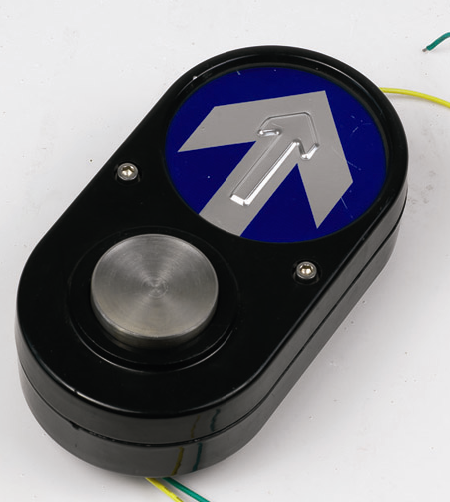 * 规格：220㎜×120㎜×80㎜* 重量：1.4㎏* 颜色：黑色/黄色* 材质：外壳为压铸铝，按钮为不锈钢* 壳体: 表面喷塑处理* 开关方式:磁隔离，无触点* 防护等级：IP67设备的质量标准、检测标准、测试手段、安装标准●JTGF80/1-2004《公路工程质量检验评定标准》●GB14886-2006《道路交通信号灯设置与安装规范》●GA/T652-2006《公安交通管理外场设备基础施工通用要求》●GB14887—2011《道路交通信号灯》国家标准。验收时投标人应提供每个路口交通设施的工作量清单和每个路口的竣工图纸等竣工资料。5、信号机技术规格及要求交通信号机应配置多个功能模块，配置至少包括主控板一块；灯驱动板≥三块(每块至少18路灯驱动)；车辆检测器板一块(每块16路环行线圈检测器)；开关电源一块；室外型机柜。其中灯驱板可以扩展到六块，车辆检测器板可扩展到二块；配置供网络服务器通讯模块, 并可配置GPS对时模块、无线手动控制模块等多项配置。 具备以下功能:  具备区域联控和单点自控（单点优化、线控、单点无电缆线控、感应、多时段、闪灯、全红、关灯、手控）等多种工作方式；  具有良好的防电网浪涌、防雷击措施；具有漏电保护功能；  全天侯室外机箱，整机全模块化（插件单元）设计，系统的硬件配置可作弹性调整，机器维修能简化为功能模块现场快速代换；  ≥16相位控制，相序、相位含义可由用户设置；  ≥54路灯控输出，可扩充到108路灯控输出，单台信号机可同时控制2～4个路口；用户可根据路口情况配置灯驱动板数量，1块灯驱动板提供≥18路灯输出；  自带≥16路线圈检测器输入，可扩充到≥32路。每路检测器具有自适应、自调协、自恢复功能，具有高稳定性、高适应性特点；不用中继，最大馈线长度可到500米；可接二种以上类型的车辆检测器（环形线圈、微波、视频等多种车辆检测器）；  至少可控制≥4块通信式三色倒计时显示屏，并可扩充至≥16块；为适应优化或线控的需要，可以使倒计时显示屏变频显示；  可设“特殊日”、“星期”和“普通”三种模式，可指定多于≥32个特殊日配时方案，可设≥90天特殊日。每种类型每天可设≥16个时段和≥20种配时方案，根据不同的时段选择相应的控制方案；  通信接口丰富，包括10MBits/100MBits以太网接口、3个Rs232通用异步串口、1个RS422串行通信口；可以实现与符合TCP\IP协议的局域网、PDA型手持终端、笔记本电脑、区域机、串口服务器、交换机、光端机等多种外设无缝连接；  信号机具有单信号控制器控制多路口倒计时屏设备；所有的倒计时通信接口具有2级信号防雷功能；  信号机具有高精度的实时时钟（掉电计时功能）来同步多个整机设备的无电缆线控；  可根据用户的合理需求修改相应功能。  工作方式变化时，红绿灯信号自动平滑过渡；  具有掉电保护功能，工作参数可保存十年不丢失，时钟可保持三个月不丢失；  信号机内部使用汉字显示系统；  通过公安网与区域计算机通信，能向区域计算机传送多种状态故障信息和车辆检测信息，能接收执行定相控制、模拟手动、绿波控制、信号配时、指定灯色等中心计算机、区域计算机、终端计算机发送的各种控制指令；  通过手持终端、掌上电脑、笔记本计算机，能对信号机的主要参数进行现场调看和设置；  通过区域计算机和终端计算机，能对信号机的主要参数进行远程调看和设置；  能和现有正常工作的分系统如电子警察系统协调工作；  符合耐高温要求，能够在复杂、苛刻的大气环境下稳定工作。（三）、信号灯其他要求▲1、本项目要求投标人提供样品，样品包含反光膜、灯具（满屏灯及箭头灯主灯各一组、人行道灯一组）、太阳能靠右行驶灯。评标委员会现场对样品进行测量打分。将中标人的样品由双方确认交由交通警察局进行封存保管，作为检验施工方施工质量、效果的标准之一，在本项目验收合格后退还。投标人的样品不能体现或影射任何与投标人有关的信息，否则按无效标处理。▲2、控制仪必须与交警现有信号控制平台对接，含信号机调试、系统平台接入（含相关硬件，光纤由招标单位负责实施），保证设备（包含软件、硬件）的正常使用，提供3套手持信号配时调试仪器。否则，按中标人违约处理，中标人须支付履约保证金金额同等的违约金。3、本项目全部及部分采购内容严禁转包，若采购人在合同履行阶段发现中标人存在转包的情形，采购人将有权终止合同并追究其相应损失。 4、质保期：信号灯36个月，标志、标线、保质期1年5、质保期内须提供常设24小时热线服务和长期的免费技术支持，提供不间断的服务直到结束。维修点需提供足够的备件以适应买方维修需求。设备在运行过程中如果出现故障，中标方须在接到维修电话后，按照数字化城管的要求及时完成维修任务，不得影响用户的正常工作业务。6、中标方的项目负责人不得兼任类似项目的项目负责人，否则，以中标方违约处理。采购人有权没收中标方的履约保证金。7、质保期内的信号灯故障排查、灯具扶正、拆除、灯具移位，抱箍加固，信号灯网络故障修复（2小时内修复）、更换信号灯保险丝、信号灯线缆故障重新接线（不含更换线缆）等相关费用已包含在本次投标报价中。8、管道施工必须满足相关规范标准。▲9、中标单位须在中标后10个天内在台州市区（椒江区、路桥区、黄岩区、集聚区）范围内设立驻点维护机构或与台州市区范围内设施维护机构签订维护协议。10.工期要求：2019年8月1日前，完成总金额的50%，9月1日前，完成总金额的70%，10月20日前完工。第三标段：台州市区道路标志一、实施地点：椒江区域、黄岩区域、路桥区域、台州湾产业集聚区管委会区域、台州经济开发区管委会区域内的道路。二、工作量清单*招标文件中列出的主材工作量均为预估工作量，具体以实际发生工作量为准。 2.技术标准和要求2.1、供货要求对市区禁货标志、车道功能指示牌及其它标志进行完善，并对部分旧杆件进行安装，含全部附件、辅材、备品备件、专用工具等整套设备及技术和售后服务等。2.2、具体技术规格及要求	2.2.1、本项目采用的主要技术规范如下：（1）《道路交通标志和标线》（GB5768-2009）（2）《公路交通标志板》(JT/T279-2004)（3）《道路交通反光膜》(GB/T 18833－2012)（4）《交通建设工程工程量清单计价规范第1部分 公路工程(DB33T628.1-2007)（5）《道路交通标志板及支撑件》（GB/T 23827-2009）（6）《公安交通管理外场设备基础施工通用要求》（GA/T 652-2017）（7）《城市道路交叉口设计规程》(CJJ152-2010)（8）《城市道路工程设计规范》(CJJ37-2012)（9）《浙江省城市道路交通标志和标线设置规范》(DB33/T818-2010)（10）JTGB01—2014《公路工程技术标准》行业标准。（11） J T/T751-2009《翻板式可变标志》。（12） DBJ08-39-1994《道路交通管理设施设置技术规范》。（13）GB50009-2001《建筑结构荷载规范》等相关规范（14）《城市道路交通标志和标线设置规范》（GB51038-2015)（15）《道路交通标志和标线 第4部分：作业区》（GB5768.4-2017）（16）按现行的国家、省、市施工验收规范、质量评定标准及有关规定。合同工期内的标准、规范，招标文件中的技术要求等。如有新版标准则按新发行的标准执行。2.2.1、道路交通标志技术规格及要求
1、道路交通标志，应当按图纸及《道路交通标志和标线》（GB 5768-2009）、《城市道路交通标志和标线设置规范》（GB51038-2015)和《道路交通标志板及支撑件》（GB/T 23827-2009）及本技术规范规定执行。 道路交通标志的反光膜，按《道路交通反光膜》(GB/T 18833－2012)、图纸和本技术规范规定执行。提供的反光膜制造商须有公安部交通安全检测中心检测报告及制造商授权书。材料要求：（1）标志立柱和横梁：选用无缝钢管制作，不能拼接，无缝钢管的外径、厚度、弯曲度应符合GB/T8162的要求，顶部应加盖柱帽。立柱的预埋件应进行防腐处理，混泥土强度等级为C25。支撑件应表面光洁，颜色均匀一致，不应有破损、变形、锈蚀、漏镀等缺陷。钢制立柱、横梁、法兰盘及各种连接件，可采用热浸镀锌。立柱、横梁、法兰盘的镀锌量为600g/m2，紧固件为350g/m2。    （2）标志底板：采用牌号为3004或3104的铝合金板材，制作标志底板及滑槽的挤压成型铝合金型材，应满足GB/T6892的规定，同时应具有轻质、高强、耐蚀、耐磨、刚度大等特点。对于标志板厚度，应满足招标清单上的规格要求，警告标志、禁令标志、指示标志等清单上没明确的，其厚度要求≥2.5mm。    （3）高强螺栓，高强连接螺栓（包括相应螺母、垫圈）应采用40B式45号钢，并符合GB/T 1231-2006的规定。地脚螺栓（包括相应螺母、垫圈）应采用普通碳素钢机构钢（A3）;    （4）钢筋采用热扎结构等级圆钢筋，I级3号钢（位于桥梁式挡土上的的标志基础钢筋采用II级）并符合现行《公路钢筋混凝土及预应力混凝土设计规范》规定；    （5）反光膜的逆反射性能应符合GB/T18833—2012的规定。本项目中字模及图形采用V类（大角度）反光膜，底膜采用IV类（超强级）反光膜。        3．标志牌制作：（1）交通标志的形状图案、颜色、尺寸应严格按照GB5768-2009《道路交通标志和标线》标准，《城市道路交通标志和标线设置规范》（GB51038-2015)或设计图的规定执行。标志汉字、阿拉伯数字必须采用交通专用字体；版面内容需经交通管理部门认可方可实施。    （2）标志板面不应存在裂纹、起皱、边缘剥离、明显的气泡、划痕以及各种损伤，也不应存在颜色不均匀、逆反射性能不均匀等缺陷。    （3）标志板应平整，表面无明显凹痕或变形，板面不平度不应大于7mm/m.（4）大型标志使用铝合金板材最大尺寸，最多不超过2块铝合金板拼接，以减少接缝，保持版面的平整度；面膜应尽可能减少拼接，当标志板的长度或宽度，直径小于面膜产品最大宽度时，不应有拼接缝；当粘贴面膜无法避免接缝时，应使用面膜产品的最大宽度进行拼接。接缝以搭接为主，且应以上搭下，重叠部分不应少于5MM。4.标志设置     (1)在满足规定的前置距离的情况下，不允许损坏道路结构和妨碍交通安全。     (2)应满足视认要求，避免照明设施、监控设施、电杆、行道树、绿化及路上构造物等对标志板面的遮挡。     (3)标志杆位置须经交通管理部门确认后方可实施。     (4)路侧式标志应尽量减少标志板面对驾驶员的眩光。路侧标志应尽可能与道路中线垂直或成一定角度。其中，禁令和指示标志为0°～45°；指路和警告标志为0°～10°；门架、悬臂、车行道上方附着式标志的板面应垂直于道路行车方向，并且板面宜倾斜0°～15°。     (5)标志立柱应保持垂直，其倾斜度不应大于立柱高度的0.5％，且不允许向车行道一侧倾斜。     (6)一个支撑结构上最多不应超过两种标志。标志板在一个支撑结构上并设时，应按禁令、指示、警告的顺序，先上后下，先左后右地排列。     (7)标志安装在立柱式或悬臂式杆件立柱上时，安装高度宜控制在200cm以上。柱式标志内边缘不应侵入道路建筑限界，一般距车行道或人行道的外侧边缘或土路肩不小于25cm。标志安装于悬臂上时，标志下缘离地面的高度应大于该道路规定的净空高度，本项目安装高度控制在500cm以上。对于附着式标志同样应当符合上述要求。     5.基础埋设施工前必须先开挖样洞，在确保其他管线安全运行的前提下，方可施工标志基础。基础一般采用现浇制作。基础顶面应预埋钢制底座法兰盘及地脚螺栓。在浇筑混凝土时，应注意使底座法兰盘与基础对中，并将其嵌进基础（其上表面与基础齐平），同时保持其顶面水平；设在人行道上的基础的顶面标高应与人行道或绿化带标高一致，基础周围的填土应夯实，表面应平整。基底法兰的边线应与侧石线（或车道边线）平行，地脚下部为标准弯钩，地脚螺栓宜事先进行热浸镀锌处理，预埋时其方向应与底座法兰盘保持垂直。施工时如果遇到平曲线路段，应注意调整预埋法兰盘的方向，使其纵向中心线与行车方向保持一致。标志安装时基础需经养护达到设计强度后，方可安装标志立柱。立柱通过法兰盘与基础连接。在拧紧螺栓前应调整好方向和垂直度。立柱安装好后，即可通过抱箍或不锈钢万能夹把标志固定在立柱上。标志板安装后应进行板面平整度调整和安装角度的调整。标杆安装完后（除立杆外露外，其余均应恢复原来铺装）,清理余土。6.柔性警示桩采用聚氨脂一次性成型，柔韧性好，经车辆反复碾压后，仍可立刻恢复原状，柱体上贴有优质反光材料，反光效果好，能给过往车辆起到良好的警示作用。白天线条醒目，晚上视线诱导分明。经车轮碾压后，无需维护。技术参数：1、车轮碾压反弹次数1000次。2、最大承受压力20T。3、主体材料硬度90度。4、耐候性＞3年、耐晒度＞7级。5、反光系数ⅲ级以上评标委员会现场对样品进行测量打分。将中标人的样品由双方确认交由交通警察局进行封存保管，作为检验施工方施工质量、效果的标准之一，在本项目验收合格后退还。投标人的样品不能体现或影射任何与投标人有关的信息，否则按无效标处理。3.工期要求：2019年8月1日前，完成总金额的50%，9月1日前，完成总金额的70%，10月20日前完工。第四标段：市区道路标线一、工作量清单二、 技术标准和要求1、供货要求1、设备采购供货范围为标线 ，修补市区标线17万平方米左右，除线2万平方米左右，含全部附件、辅材、备品备件、专用工具等整套设备及技术和售后服务等。2、具体技术规格及要求	2.1、本项目采用的主要技术规范如下：（1）《道路交通标志和标线》（GB5768-2009）第三部分和第四部分（2）《城市道路交通标志和标线设置规范》（GB51038-2015)（3）《城市道路交叉口设计规程》(CJJ152-2010)（4）《城市道路工程设计规范》(CJJ37-2012)（5）《城市道路机动车道宽度设计规范》(DB331057-2008)（6）《道路交通标线质量要求和检测方法》(GBT16311-2005)（7）《浙江省城市道路交通标志和标线设置规范》(DB33/T818-2010) （8）JTGB01—2014《公路工程技术标准》行业标准。（9）DBJ08-39-1994《道路交通管理设施设置技术规范》。 （10）《交通建设工程工程量清单计价规范第1部分 公路工程(DB33T628.1-2007)（11）《路面标线涂料》JT/T280-2004（12）其它相关标准标准、规范如有新版标准则按新发行的标准执行。2.2、道路交通标线技术规格及要求1）、道路标线颜色、形状、图案等应符合《道路交通标线质量要求和检测方法》(GBT16311-2005)、《道路交通标志和标线》(GB5768)、《城市道路交通标志和标线设置规范》（GB51038-2015)和《浙江省城市道路交通标志和标线设置规范》(DB33/T818-2010)的规定。2）、交通标线的技术要求反光热熔标线①密度（g/cm3）:1.8~2.3②软化点(℃):90~125③选用热熔型反光涂料，内含反光微珠必须≥25%，施划时面洒反光微珠④初始施划时逆反射系数：白色≥150，黄色≥100⑤不粘胎干燥时间≤3min，开放交通干燥时间≤6min⑥抗压强度（MPa）:≥12⑦耐磨性（mg）:200 转/1000g 后减重≤80（JM—100 橡胶砂轮）反光水性标线①粘度（KU 值）:80～120②密度（g/cm3）:≥1.6③选用环保型水性标线涂料④施划时面撒反光微珠⑤初始施划时逆反射系数：白色≥200，黄色≥150⑥标线厚度≥0.7mm⑦不粘胎干燥时间≤10min，开放交通干燥时间≤20min⑧耐磨性（mg）:200 转/1000g 后减重≤40 ⑨固体含量（%）:≥75双组份反光型涂料①密度（g/cm3）:1.5~2.0②选用双组份反光涂料，内含反光微珠必须≥20%③初始施划时逆反射系数：白色≥350，黄色≥200④不粘胎干燥时间≤35min⑤耐磨性（mg）:200 转/1000g 后减重≤30⑥标线厚度≥0.5mm双组份突起型反光涂料①密度（g/cm3）:1.5~2.0②选用双组份突起型反光涂料，内含反光微珠必须≥20%③初始施划时逆反射系数：白色≥350，黄色≥200④不粘胎干燥时间≤35min⑤耐磨性（mg）:200 转/1000g 后减重≤30⑥标线厚度≥5mm    （2）对需要铲除的旧线，要做到铲除后不会引起驾驶员的误解和投诉。（3）交叉路口驶入段的导向车道内应有导向箭头标明各车道的行驶方向。距路口最近的第一组导向箭头在距停止线2m处设置，第二组在导向车道的起始位置设置，箭头起始端部与导向车道线起始端部平齐，第三组作为预告箭头，在距第二组箭头前30m～50m间隔设置，预告箭头指示方向应与前方导向车道允许行驶方向保持一致。道路设计速度小于40km/h，导向箭头设置2组；道路设计速度40~100km/h，导向箭头设置3组。（4）标线施工质量要求：(a)交通标线的划法应符合国家和地方的有关规定，做到整齐、清晰、醒目,色泽与漆膜厚薄均匀；划漆线条流畅，线性规则。(b)交通标线材料应具有良好的耐磨性、防滑性和辨认性，并按照规范采用符合要求的涂料。(c)交通标线施工前要清洗地面，除净灰尘和泥土，然后按设计要求放样漆划。标线或底漆施划后，应放置锥形交通路标，待标线干燥后才能撤走。(d)交通标线施工禁止在雨天和潮湿冰冻的路面上进行。热熔型涂料施工时气温不低于10℃。(e) 反光热熔标线涂层厚度≥1.8mm；突起型标线涂层突起部分的高度为3~7mm，基线的厚度为1.8mm。(f)撒布在标线涂层上的玻璃珠应分布均匀，其撒布量为0.3kg/ m2~0.4g/ m2。（5）标线施工前要和业主方一起踏看施工范围，编制施工计划，并每周向业主方反馈施工进度。3）、涂料的包装袋上必须注明标线品牌、生产方、玻璃珠含量等相关信息。4）、设备的质量标准、检测标准、测试手段、安装标准●JTGF80/1-2004《公路工程质量检验评定标准》●GA/T652-2006《公安交通管理外场设备基础施工通用要求》●GB/T16311-2009《道路交通标线质量要求和检测方法》等相关规范▲验收时投标人应提供每个路口、路段标线的工作量清单，标线路口的工作量清单要描述各个方向的工作量。评标委员会现场对样品进行测量打分。将中标人的样品由双方确认交由交通警察局进行封存保管，作为检验施工方施工质量、效果的标准之一，在本项目验收合格后退还。投标人的样品不能体现或影射任何与投标人有关的信息，否则按无效标处理。3.工期要求：2019年8月1日前，完成总金额的40%，9月1日前，完成总金额的60%，10月1日前完成总金额的80%，10月30日前完工。三、商务需求1、质保期：第一标段：1年。（技术需求中有列明质保期的按照技术需求的要求，如未列明的，都为1年。）第二标段：信号灯36个月，标志、标线、保质期1年。第三标段：2年。第四标段：干道1年，支路2年。2、交货时间及地点：同前面“招标项目一览表”内所填的相关内容。3、付款条件：第一标段：进场施工之日起每满30日，对项目已完工部分验收合格7天后，由采购人支付至中标人结算价的85%，项目整体竣工验收合格、审核结束后，由采购人付至中标人审核价（含已付款）。第二标段：进场施工之日起每满30日，已施工工作量经验收合格14天内，由采购人支付至中标人实际工作量结算价的85%（含已付款），项目整体竣工验收合格并经审核结束后由采购人支付至审核价（含已付款）。第三标段：进场施工之日起每满30日，已施工标志经验收合格14天内，由采购人支付至中标人实际工程量结算价的85%（含已付款），项目整体竣工验收合格并经审核结束后由采购人支付至审核价。第四标段：进场施工之日起每满30日，已施工标线经验收合格14天内，由采购人支付至中标人实际工作量结算价的85%（含已付款），项目整体竣工验收合格并经审核结束后由采购人支付至审核价。4、第一、二、三、四标段各需履约保证金：供应商在签订合同前须交纳本项目履约保证金为合同金额的 10 %。四、相关说明1、电子文件与纸质文件有出入的，以纸质为准。政府采购合同主要条款指引以下为成交后签定本项目合同的通用条款，成交供应商不得提出实质性的修改，关于专用条款将由采购人与成交供应商结合本项目具体情况协商后签订。项目名称：                                     项目编号：甲方：（采购单位）                            所在地：                              乙方：（中标供应商）                          所在地：甲、乙双方根据××(采购组织机构名称）关于××项目公开招标的结果，签署本合同。一、合同文件： 1.合同条款。2.中标通知书。3.更正补充文件。4.招标文件。5.中标供应商投标文件。6.其他。上述所指合同文件应认为是互相补充和解释的，但是有模棱两可或互相矛盾之处，以其所列内容顺序为准。二、合同内容及服务标准 为2019年度所属于台州市公安局交通警察局的交通安全设施的维护等，包含标志、标线、护栏、信号灯等维护，含全部附件、辅材、备品备件、专用工具等整套设备及技术和售后服务等。（具体见项目需求）三、合同金额1.本合同金额为（大写）：____________________________________元（￥_______________元）人民币。工程量按实结算，每项单价下浮率         %。  2.合同价格形式：每项单价。四、甲乙双方责任（一）甲方责任（根据招标结果确定）（二）乙方责任（根据招标结果确定）五、技术资料1.乙方应按招标文件规定的时间向甲方提供有关技术资料。2. 没有甲方事先书面同意，乙方不得将由甲方提供的有关合同或任何合同条文、规格、计划、图纸、样品或资料提供给与履行本合同无关的任何其他人。即使向履行本合同有关的人员提供，也应注意保密并限于履行合同的必需范围。六、知识产权乙方应保证提供服务过程中不会侵犯任何第三方的知识产权。七、履约保证金本项目履约保证金为合同金额的  10  % 。[履约保证金交至采购人处，在项目整体交货验收合格且无违约扣除情况满（1）个月之日起5个工作日内无息退还5%，在项目质保期满且无违约扣除情况后5个工作日内无息退还剩下的5%]八、转包或分包1.本合同范围的服务，应由乙方直接供应，不得转让他人供应；2. 除非得到甲方的书面同意，乙方不得将本合同范围的服务全部或部分分包给他人供应；3.如有转让和未经甲方同意的分包行为，甲方有权解除合同，没收履约保证金并追究乙方的违约责任。九、服务质量保证期 (选用)1. 服务质量保证期      年。（自验收合格之日起计）十、合同履行时间、履行方式及履行地点1. 履行时间：2. 履行方式：3. 履行地点：十一、款项支付 付款方式：十二、税费本合同执行中相关的一切税费均由乙方负担。十三、质量保证及后续服务1． 乙方应按招标文件规定向甲方提供服务。2． 乙方提供的服务成果在服务质量保证期内发生故障，乙方应负责免费提供后续服务。对达不到要求者，根据实际情况，经双方协商，可按以下办法处理：⑴重做：由乙方承担所发生的全部费用。⑵贬值处理：由甲乙双方合议定价。⑶解除合同。3． 如在使用过程中发生问题，乙方在接到甲方通知后在   小时内到达甲方现场。4．在服务质量保证期内，乙方应对出现的质量及安全问题负责处理解决并承担一切费用。十四、违约责任1．甲方无正当理由拒收接受服务的，甲方向乙方偿付合同款项百分之五作为违约金。2．甲方无故逾期验收和办理款项支付手续的,甲方应按逾期付款总额每日万分之五向乙方支付违约金。3． 乙方未能如期提供服务的，每日向甲方支付合同款项的千分之六作为违约金。乙方超过约定日期10个工作日仍不能提供服务的，甲方可解除本合同。乙方因未能如期提供服务或因其他违约行为导致甲方解除合同的，乙方应向甲方支付合同总值5%的违约金，如造成甲方损失超过违约金的，超出部分由乙方继续承担赔偿责任。 十五、不可抗力事件处理1．在合同有效期内，任何一方因不可抗力事件导致不能履行合同，则合同履行期可延长，其延长期与不可抗力影响期相同。2．不可抗力事件发生后，应立即通知对方，并寄送有关权威机构出具的证明。3．不可抗力事件延续120天以上，双方应通过友好协商，确定是否继续履行合同。十六、解决争议的方法1. 如双方在履行合同时发生纠纷，应协商解决；协商不成时，可提请政府采购管理部门调解；调解不成的通过以下第（2）方式解决：
（1） 提交台州仲裁委员会仲裁。
（2） 依法向甲方所在地人民法院提起诉讼。十七、合同生效及其它1. 合同经双方法定代表人或授权代表签字并加盖单位公章后生效。2. 本合同未尽事宜，遵照《合同法》有关条文执行。3. 本合同一式四份。甲、乙双方各执一份，采购组织机构及同级人民政府财政部门各执一份。本项目未尽事宜以招标文件、投标文件及澄清文件等为准。甲方（公章）                                     乙方（公章）法定代表人：                                     法定代表人：委托代理人：                                     委托代理人：联系电话：                                       联系电话：开户银行：                                       开户银行：帐号：                                           帐号：地址及邮编：                                     地址及邮编：签订时间：    年   月    日第一标段专用合同条款1. 一般约定1.1 监理人：名    称：                                            ；资质类别和等级：                                      ；联系电话：                                            ；电子信箱：                                            ；通信地址：                                            。1.2 标准和规范1.2.1适用于本项目的标准规范包括：（1）《道路交通标志和标线》（GB5768-2009）（2）《公路交通标志板》(JT/T279-2004)（3）《道路交通反光膜》(GB/T 18833－2012)（4）《交通建设工程工程量清单计价规范第1部分 公路工程(DB33T628.1-2007)（5）《道路交通标志板及支撑件》（GB/T 23827-2009）（6）《公安交通管理外场设备基础施工通用要求》（GA/T 652-2017）（7）《城市道路交叉口设计规程》(CJJ152-2010)（8）《城市道路工程设计规范》(CJJ37-2012)（9）《城市道路机动车道宽度设计规范》(DB331057-2008)（10）《道路交通标线质量要求和检测方法》(GBT16311-2005)（11）《浙江省城市道路交通标志和标线设置规范》(DB33\T818-2010) （12） JTGB01—2014《公路工程技术标准》行业标准。 （13） GB14887—2011《道路交通信号灯》国家标准。 （14）GB7000.1—2003《灯具一般安全要求与试验》国家标准。 （15） GB/T8417《灯光信号颜色》国家标准。 （16） GB/T2423《电工电子产品环境试验》国家标准。 （17） JT/T751-2009《翻板式可变标志》。  （18）DBJ08-39-1994《道路交通管理设施设置技术规范》。 （19）GB50009-2001《建筑结构荷载规范》等相关规范（20）《道路交通信号灯设置与安装规范》（GB14886-2016）（21）《道路交通信号控制机》（GB25280-2016）（22）《城市道路交通标志和标线设置规范》（GB51038-2015)（23）《道路交通标志和标线 第4部分：作业区》（GB5768.4-2017）（24）按现行的国家、省、市施工验收规范、质量评定标准及有关规定。合同工期内的标准、规范，招标文件中的技术要求等。如有新版标准则按新发行的标准执行。1.2.2 甲方提供国外标准、规范的名称：         /        ；甲方提供国外标准、规范的份数：         /             ；甲方提供国外标准、规范的名称：       /               。1.6 图纸和乙方文件	1.6.1 图纸的提供甲方向乙方提供图纸的期限：     /  ；甲方向乙方提供图纸的数量：     /   ；甲方向乙方提供图纸的内容：甲方指定的所有内容。1.6.2乙方文件需要由乙方提供的文件，包括：提供施工组织设计及管理班组名单及联系方式；乙方提供的文件的期限为：合同签订后7天内；乙方提供的文件的数量为：            /             ；乙方提供的文件的形式为：纸质文件；甲方审批乙方文件的期限：收到相应文件后7天内。1.7 联络1.7.1甲方和乙方应当在  7     天内将与合同有关的通知、批准、证明、证书、指示、指令、要求、请求、同意、意见、确定和决定等书面函件送达对方当事人。1.7.2 甲方接收文件的地点：       /           ；甲方指定的接收人为：       /           ；乙方接收文件的地点：            /           ；乙方指定的接收人为：  /          。监理人接收文件的地点：        /           ；监理人指定的接收人为：  /    1.10 交通运输1.10.1 出入现场的权利关于出入现场的权利的约定：    /     。1.10.2场内交通关于场外交通和场内交通的边界的约定：  /  。关于甲方向乙方免费提供满足工程施工需要的场内道路和交通设施的约定：   /     。1.10.4超大件和超重件的运输运输超大件或超重件所需的费用和其他有关费用由承包方承担。1.11 知识产权1.11.1关于甲方提供给乙方的图纸、甲方为实施项目自行编制或委托编制的技术规范以及反映甲方关于合同要求或其他类似性质的文件的著作权的归属：甲方 。关于甲方提供的上述文件的使用限制的要求：合同约定的工期内   。1.11.2 关于乙方为实施项目所编制文件的著作权的归属：甲方。关于乙方提供的上述文件的使用限制的要求：按合同通用条款。1.11.3 乙方在施工过程中所采用的专利、专有技术、技术秘密的使用费的承担方式：包含在签约合同价内。1.12工作量清单错误的修正出现工程量清单错误时，是否调整合同价格：不予调整。允许调整合同价格的工作量偏差范围：不予调整。2. 甲方2.1 甲方代表甲方代表：姓    名：                                ；身份证号：                                ；职    务：                                ；联系电话：                                ；电子信箱：                                ；通信地址：                                。甲方对甲方代表的授权范围如下：     /        。3. 乙方3.1 乙方的一般义务3.1.1乙方提交的竣工资料的内容：向甲方提交按规范规定应由乙方编制部分的竣工资料乙方需要提交的竣工资料套数：  七套。乙方提交的竣工资料的费用承担：由乙方承担  。乙方提交的竣工资料移交时间：项目验收合格后7天内。乙方提交的竣工资料形式要求：纸质资料和电子资料 。3.1.2乙方应履行的其他义务：（1）按有关技术规范进行施工，确保项目质量。 （2）服从交通警察局、监理工作的进程安排，及时进场并承诺保证工期。 (3)接到交通警察局更改通知时，按更改要求进行工程项目更改，并向监理报备。 (4)保证椒江、黄岩、路桥、集聚区都有驻点维护人员，各个驻点维护人员每周2次上路巡查道路交通安全设施完整性，每次巡查道路里程不少于10公里，发现损坏设施不少于5处，做好巡查记录，工作日期间派驻至少1人常驻交通警察局（负责设施统计以及日常性设施工作联系单、増设、调整的数据录入工作，増设、调整的数据要求实时录入系统，派驻人员所涉及到的所有费用由中标单位负责）；驻点维护人员建立节假日及24小时值班制度，值班人员不得少于2人，常设7*24小时全天候服务电话。(5)应严格按本次招投标的规定要求履行并承担自己的职责。 (6)按图纸要求、合同条款、技术规范等要求，承担项目的维修、维护等工作。 (7)所使用的主要原材料均需要提供检测报告或质量保证单。 (8)接受交通警察局的各项工作业务指导。 (9)负责施工场地的安全文明生产。 (10)建立项目施工的质量保证体系。 (11)负责交通安全设施施工场地、车辆、机械设备、原材料等的施工保障。 (12)每月向交通警察局上报当月的工作量、工作数据等,每周完成上周工作量的各层级签字审核并上报设施维护中心，并做好已完成工作量的汇总。(13)对市区内的交通安全设施无权自行增设与调整。 (14)负责对其管辖范围所有设施检查、维护，发现不安全因素和隐患须及时上报，确保管辖范围的所有设施的正常安全使用。  (15)接受交通警察局、监理对文明施工、安全施工、质量、施工时效等的监管。 (16)接受市、区二级指挥的应急抢修任务，十分钟内响应，一小时内到达现场处置，修复时间须满足数字化城管的要求。(17)及时反馈联系单。  （18） 年维护费包括以下工作本项目服务2019年5月1日开始至合同结束，： A、每周需2次车辆上路巡查交通安全设施。对存在安全隐患的设施提出书面建议等B、标志牌倾斜扶正； C、安全检查。负责中标区域的交通设施的安全性能进行检查，发现安全隐患及时上报，确保交通设施安全可靠。 D、信号灯类：信号灯灯具扶正、拆除，抱箍加固，信号灯网络故障修复（2小时内修复）、更换信号灯保险丝、信号灯停电后送发电机（含油费）、信号灯线缆故障重新接线（不含更换线缆）等。免费配备移动信号灯8套(含更换电瓶）。根据路口实际需求配合交警部门调整信号机（信号灯）接线，更改配时方案。E、交警局有重大保卫、警卫等任务，中标单位应当根据交警局的要求派人员、车辆到指定地点备勤应急抢修。F、除以上内容及清单内容以外的维护维修工作所有人工费、汽车台班费、施工占道费用、易耗件、绿化道路恢复等，均包含在年维护费内。（19）中标单位应提供正常维护工作必须的所有人工（包括工种）、机械设备（包括车辆）、主要原材料等； （20）中标单位必须建立接报记录档案，特殊情况须报交通警察局并取得同意后采用先修复后补报的方式； （21）维护的安全设施内容按交通警察局施工许可单实施；任务完成后需经监理、交通警察局验收后并在联系单上签字后生效，并负责对交通设施维护管理系统基础数据进行录入调整； （22）中标单位只承担日常维护、抢修及交通警察局的施工许可的内容任务，中标单位不得自行增设、调整各类交通安全设施，如发现上述情形交通警察局有权终止合同。 （23）拆除的可利用的材料应分类统一上交交通警察局入库处理，并做好台帐的登记和移交工作； （24）监理在巡查过程中发现中标单位在施工中不按国家有关标准设置，经交通警察局确认后，施工单位无条件返工； （25）施工项目施工结束后由中标单位提供完工清单，并经监理、交通警察局人员验收签字，具体流程按交通警察局规定； （26）中标单位有下列行为之一的，交通警察局有权终止合同。 A、不符合工程技术标准的； B、偷工减料的； C、不按图施工的； D、造成重特大责任事故的； E、不文明安全施工的； F、不服从现场民警指挥的； G、擅自增设或变更交通安全设施的； H 、全部或部分项目违法转包； I、多次未按合同履行维护维修工作的；（27）中标单位在施工过程中应先制定完善的施工方案，自行办理道路挖掘手续的审批（含相关费用），尽可能减小因施工对道路通行带来的影响，施工时应服从现场交警的管理及指挥； （28）中标单位在台州市区内需有专门的工作场地、工作人员、车辆、设备及维护工具承担交通警察局的交通安全设施任务。（29）对抢修、维修、巡查不及时造成后果除进行赔偿外，并根据产生的后果严重程度，承担相应的法律责任。 3.2 项目经理3.2.1 项目经理：姓    名：                                     ；身份证号：                                     ；联系电话：                                     ；电子信箱：                                     ；通信地址：                                     ；乙方对项目经理的授权范围如下：                                     。3.2.2 乙方擅自更换项目经理的违约责任：项目经理因发生重大安全事故不适合再任、生病住院、终止劳动合同关系（提供相关部门或单位证明材料）、被责令停止执业、羁押或判刑情形，无法继续担任项目经理，乙方向甲方提出申请，甲方应同意更换，更换到位的项目经理资质、信用等级不低于原项目经理；除上述情形外不允许更换，如乙方擅自更换，按每更换一人次扣除履约保证金额的20%；及至甲方可通知乙方全部解除合同，所有履约保证金归甲方，并赔偿甲方损失。3.3 乙方人员3.3.1 乙方提交项目管理机构及施工现场管理人员安排报告的期限：接到甲方通知后7天内。3.3.2 乙方主要施工管理人员离开施工现场的批准要求：按通用条款执行；另遇有项目检查、验收或参观等活动时，无特殊原因不得请假。3.3.3乙方擅自更换主要施工管理人员的违约责任：每更换一名乙方须支付10000元的违约金。4. 项目质量4.1 质量要求4.1.1 特殊质量标准和要求：      按现行标准执行                       。5. 安全文明施工与环境保护51安全文明施工5.1.1 项目安全生产的达标目标及相应事项的约定：按《浙江省建筑施工安全标准化管理规定》（浙建建[2012]54号）及省、市建筑业、安全监督等相关主管部门发布的有关管理规定执行。5.1.2 文明施工合同当事人对文明施工的要求：按省、市发有关文明施工管理规定执行。  。5.1.3 关于安全文明施工费支付比例和支付期限的约定：安全文明施工费包含在签约合同价内。乙方经甲方同意采取合同以外的安全措施所产生的费用，由发、乙方协商处理；未经甲方同意，甲方可不承担由此增加费用；安全文明施工费支付比例、期限及使用按通用条款执行。6. 材料与设备6.1 乙方采购材料与项目设备（1）材料品牌、规格和使用要求：按招标文件（相应）技术标准和要求执行。（2）本项目需要材料均由乙方自行询价、采购、运输和保管。（3）所有材料必须有质保书或合格证，符合施工图纸和规范要求，且品牌、产地需报甲方备案，否则，因此产生的后果均由乙方负责。（4）凡是招标文件注明规格、型号或相当于的厂家（品牌、产地）的材料，乙方必须按照招标文件要求采购和施工，优先使用相当于的厂家（品牌、产地），如需调整，必须经得甲方认可，否则由此引起的后果由乙方承担。（5）主要设备、材料和预制构件等均需有产品合格证和质保书、试验（试车）报告等必要资料，符合国家规定的技术标准和设计图纸要求的标准，并且须经甲方及监理单位验收合格后方可使用。（6）根据项目需要，甲方有权对乙方投标时确认的品牌进行更换，更换后的材料价格由甲方签证进行结算。7. 价格调整7.1 市场价格波动引起的调整市场价格波动是否调整合同价格的约定：不调整。8. 合同价格、计量与支付8.1 合同价格形式1）、结算方式：    本合同按甲方提供的预算清单价结合下浮率方式结算。工作量按实结算，无信息价的按业主签证结算。2）其他可能发生的费用：	a.因施工噪音、物体坠落、材料抛散而扰民及影响环境卫生、现场文明和施工安全等问题而产生的费用，由乙方自行解决。因此，造成工期延长由乙方负责。如给甲方另行造成额外的经济损失，甲方可从乙方的项目款中扣回。b.实际施工中可能发生街道管理费、干扰费、环保费押金等其它管理费，费用包含在合同价内。c.土方开挖及外运、处置及泥浆外运、处置按当地有关要求办理，费用包含在合同价内。风险费用的计算方法：已包含在合同价内。风险范围以外合同价格的调整方法：1）工作量按照由乙方计量、甲方及有关部门审核。9.1 计量9.1.1 计量原则工作量计算按照实际完成工作量计算9.1.2 计量周期关于计量周期的约定：按月进行，每月提交前一月的已完成工作量  。9.1.3 单价合同的计量关于单价合同计量的约定：确认的工作量和单价仅作为本期项目款支付的依据。10.1 工作进度款支付10.1.1 付款周期按合同通用条款。10.1.3 进度付款申请单的提交（1）单价合同进度付款申请单提交的约定：按合同通用条款。10.1.4 进度款审核和支付（1）甲方支付进度款的期限：进场施工之日起每满30日，对项目已完工部分验收合格7天后，由采购人支付至中标人结算价的85%，项目整体竣工验收合格、审核结束后，由采购人付至中标人审核价（含已付款）。（2）甲方每月签发的工作量审核报告、进度款支付证书或临时进度款支付证书，不表明甲方已同意、批准或接受了乙方完成的相应部分工作或已确认计量结果，仅为本期工程款支付依据。10.2 支付帐户：甲方应将合同价款支至合同协议书中约定的乙方帐户：开户行：              帐号：                       。乙方收取款项时应开具发票。11. 验收11.1 分部分项项目验收11.1.2监理人不能按时进行验收时，应提前  24     小时提交书面延期要求。关于延期最长不得超过：   24      小时。项目验收过程、验收部位除办理纸质验收记录，还应留置验收部位、验收过程、主要验收人员相片、影像等资料。11.2 竣工验收11.2.2竣工验收程序关于竣工验收程序的约定：按通用条款   。甲方不按照本项约定组织竣工验收、颁发项目接收证书的违约金的计算方法：不计违约金。因甲方原因，未在监理人接收到乙方提交的竣工验收申请报告42天内完成验收，或完成验收不予签发项目接收证书的，以提交竣工验收申请报告的日期为实际竣工日期。11.2.5移交、接收全部与部分项目乙方向甲方移交工程的期限：按通用条款执行。甲方未按本合同约定接收全部或部分项目的，违约金的计算方法为：               。乙方未按时移交项目的，违约金的计算方法为：         。12.结算合同期间内，每月 15 日提交前一月的已完成工作量清单，由甲方进行复核。12.1付款申请乙方提交付款单的期限：按通用条款执行。付款申请单应包括的内容：按通用条款执行。12.2 竣工结算审核（1）甲方结算审核时间：甲方收到乙方递交的竣工结算报告及结算资料后，进行审核并签发。由甲方原因逾期审核责任：   /   。（2）乙方对甲方签认的结算价有异议的，甲方可先支付乙方无异议部分结算款。异议部分重新进行复核或按照第20条[争议解决约定处理。12.3 最终结清12.3.1 最终结清申请单乙方提交最终结清申请单的份数：                    。乙方提交最终结算申请单的期限：                    。 12.3.2 最终结清证书和支付（1）甲方完成最终结清申请单的审批并颁发最终结清证书的期限：按通用条款  。（2）甲方完成支付的期限：按通用条款  。13. 违约13.1 甲方违约13.1.1甲方违约的情形甲方违约的其他情形：                          。13.1.2 甲方违约的责任甲方违约责任的承担方式和计算方法：（1）因甲方原因未能按合同约定支付合同价款的违约责任：支付违约金，违约金为应付项目款的利息，利率按中国人民银行发布的同期同类贷款基准利率，利息计算时间为应付项目款日至支付项目款日止。13.1.3 因甲方违约解除合同乙方按14.1.1项〔甲方违约的情形〕约定暂停施工满   2   天后甲方仍不纠正其违约行为并致使合同目的不能实现的，乙方有权解除合同。13.2 乙方违约13.2.1 乙方违约的情形乙方违约的其他情形：1、机械设备、施工项目班子未按投标承诺及时到位；2、本项目在实施过程中，如乙方的施工队伍素质、力量、现场管理班子、现场安全文明施工不符合投标书的承诺，造成现场管理混乱、项目质量和进度达不到投标所承诺的要求；3、乙方允许其他人挂靠经营、私自转包；4、乙方未达到投标时所承诺的诚信与技术标准。5、用不符合设计要求的建筑材料。若使用劣质和未经检测合格的建材施工，一经发现，甲方或监理方有权制止使用，甚至停工、返工。情节严重的，甲方将予以解除合同。无论甲方或监理方是否发现和制止，由于使用劣质建材施工所引起的一切责任均由乙方负责。13.2.2乙方违约的责任乙方违约责任的承担方式和计算方法：1、未按投标文件或投标承诺到位，每发现一次扣除履约保证金2000元，超过3次的，甲方有权解除合同，所有履约保证金归甲方；2、现场安全文明施工不符合投标书承诺或不满足施工作业规范的，每次扣履约保证金1000元；乙方原因造成现场管理混乱、项目质量和进度达不到投标承诺的要求，甲方有权要求乙方调整充实施工力量、更换项目班子，及至解除施工合同，所有履约保证金归甲方，并赔偿甲方损失。 3、发现乙方允许其他人挂靠经营、私自转包，所有履约保证金归甲方，并有权终止合同。 4、未达到投标所承诺的质量，按每一项扣减履约保证金2000元，并无条件进行返工。5、发现维护单位未按规定每周2次上路巡查，每月工作数据未按要求上报的，未经同意每2周未上报工作量清单的，第一次警告。第二次及以上每发现一次扣履约保证金1000元。6、 发现擅自改变施工内容或数量的、未按联系单办理的，发现一次，每件扣履约保证金2000元。 7、施工中发现用不合格的材料，偷工减料的情况，第一次扣履约保证金50000元；第二次甲方有权终止合同，所有履约保证金归甲方。 8、8.1乙方在合同履行期内，全天候服务电话（经连续拨打）无人接听的，第一次扣履约保证金2000元；第二次扣履约保证金4000元；第三次扣履约保证金10000元。 超过三次以上的甲方有权终止合同。8.2乙方在合同履行期内，未按照招标文件投标文件合同要求的时限内到达指定地点或未按规定时间内完成修复的，第一次扣履约保证金2000元；第二次扣履约保证金4000元；第三次及以上每次扣履约保证金10000元。8.3发生重大交通设施损坏导致现场无法及时处理，引起二次事故造成后果的，每次扣履约保证金10000元，还应承担相应法律责任；8.4施工期间发生交通事故，负同等责任以上的第一次扣除履约金10000元，第二次甲方有权终止合同。  施工现场不规范（含高峰时间段施工），影响交通、施工后现场不清理，引起投诉的或存在安全隐患，扣履约保证金2000元。10、施工现场做到安全文明施工，发现安全防护措施不到位，每次扣履约保证金1000元。11、施工人员着装不规范、不整洁，每次扣履约保证金500元。   12、乙方无法继续履行、明确表示不履行或实质上已停止履行合同，甲方可通知乙方全部解除合同，所有履约担保归甲方，同时赔偿甲方损失。 13、驻点维护人员在合同签订后3日内未到位，扣除履约保证金2000元，超过3天未到位的，每天扣除履约保证金2000元。在驻点过程中，未遵守相关工作制度或未履行相关工作职责，每发现一次，扣除履约保证金1000元。14、施工车辆未按招投标要求到位，每发现一次扣除履约保证金10000元，3次（含）以上业主有权终止合同并没收履约保证金。15、施工车辆违法载人的，每发现一次扣履约保证金500元。16、合同签订后三个工作日内未按要求在椒江、黄岩、路桥、集聚区派驻2人（含）以上维护人员的，每发现一次扣除履约保证金10000元，3次（含）以上业主有权终止合同并没收履约保证金。17、对交通安全设施拆除未及时放入仓库并进行登记或登记数量不符，每发现一次扣除履约保证金2000元。18、施工验收发现产品未达到规范要求，进行无条件返工至达标，第一次扣履约保证金2000元；第二次扣履约保证金4000元；第三次及以上每次扣履约保证金6000元。20、在投标时承诺的项目实施人员（含项目负责人、其他管理维护人员）开工时必须到位，不得擅自更换，未到位的，每次履约保证金20000元，3次（含）以上业主有权终止合同并没收履约保证金。21、施工期间未按照业主及时要求完工的（抢修类及时进行抢修，其它三日内完工，标线遇雨天顺延），每次扣除履约保证金1000元。22、验收时，提供的工作量清单明显不属实的、每次扣履约保证金10000元，实际工程量结算按验收时的不属实比例下浮，扣除相应的履约保证金。13.2.3 因乙方违约解除合同关于乙方违约解除合同的特别约定： 因14.2.2（乙方违约的责任）造成履担保金扣除金额超过 履约保证金额20 %时或在扣除履约保证金后拒绝补齐履约保证金时，甲方可有权解除合同并没收该项目全部履约保证金。甲方继续使用乙方在施工现场的材料、设备、临时项目、乙方文件和由乙方或以其名义编制的其他文件的费用承担方式：使用施工现场的材料、设备按实结算，使用施工机械、器具按租赁费结算，临时项目折算成费用按完成造价比例计算，无偿使用乙方为本项目施工所编制的相应文件等。13.2.4 因乙方违约解除合同后的处理：已完成的工作量如经验收合格后按实结算，如验收后不合格则必须无偿返工并扣除履约保证金，同时赔偿甲方损失。 14 不可抗力 14.1 不可抗力的确认除通用合同条款约定的不可抗力事件之外，视为不可抗力的其他情形：   10年一遇洪水、暴风雪、干旱，  罢工、政府禁令、标线施工遇下雨天  。14.2 因不可抗力解除合同合同解除后，甲方应在商定或确定甲方应支付款项后    天内完成款项的支付。甲方(公章)：                    乙方(公章)：              地  址：                         地  址：                   法定代表人(签字)：                法定代表人(签字)：           委托代理人(签字)：                委托代理人(签字)：           电  话：                         电  话：                     传  真： 第二标段专用合同条款1. 一般约定1.1 合同当事人及其他相关方1.1.1监理人：名    称：                                            ；资质类别和等级：                                      ；联系电话：                                            ；电子信箱：                                            ；通信地址：                                            。1.2法律 适用于合同的其他规范性文件：《浙江省建设工程计价规则（2010版）》，《通用安装工程工程量计算规范》（GB 50856-2013）、《市政工程工程量计算规范》（GB 50857-2013）、《建设工程工程量计算规范（2013）浙江省补充规定》（浙建站计〔2013〕63号）、《建设工程工程量清单计算规范（2013）浙江省补充规定（二）》（浙建站计〔2014〕31号）、《台州市建设工程工程量清单实施细则》（台建规[2010]300号）、《交通建设工程工程量清单计价规范第1部分 公路工程(DB33T628.1-2007》等工程所在地现行的有关工程造价方面规定  。1.3标准和规范1.3.1适用于本项目的标准规范包括：（1）《道路交通标志和标线》（GB5768-2009）（2）《公路交通标志板》(JT/T279-2004)（3）《道路交通反光膜》(GB/T 18833－2012)（4）《交通建设工程工程量清单计价规范第1部分 公路工程(DB33T628.1-2007)（5）《道路交通标志板及支撑件》（GB/T 23827-2009）（6）《公安交通管理外场设备基础施工通用要求》（GA/T 652-2017）（7）《城市道路交叉口设计规程》(CJJ152-2010)（8）《城市道路工程设计规范》(CJJ37-2012)（9）《城市道路机动车道宽度设计规范》(DB331057-2008)（10）《道路交通标线质量要求和检测方法》(GBT16311-2005)（11）《浙江省城市道路交通标志和标线设置规范》(DB33\T818-2010) （12） JTGB01—2014《公路工程技术标准》行业标准。 （13） GB14887—2011《道路交通信号灯》国家标准。 （14）GB7000.1—2003《灯具一般安全要求与试验》国家标准。 （15） GB/T8417《灯光信号颜色》国家标准。 （16） GB/T2423《电工电子产品环境试验》国家标准。 （17） JT/T751-2009《翻板式可变标志》。  （18）DBJ08-39-1994《道路交通管理设施设置技术规范》。 （19）GB50009-2001《建筑结构荷载规范》等相关规范（20）《道路交通信号灯设置与安装规范》（GB14886-2016）（21）《道路交通信号控制机》（GB25280-2016）（22）《城市道路交通标志和标线设置规范》（GB51038-2015)（23）《道路交通标志和标线 第4部分：作业区》（GB5768.4-2017）（24）按现行的国家、省、市施工验收规范、质量评定标准及有关规定。合同工期内的标准、规范，招标文件中的技术要求等。如有新版标准则按新发行的标准执行。1.4 乙方文件需要由乙方提供的文件，包括：项目总进度计划、项目月进度计划表等乙方提供的文件的期限为：进度计划在接到开工通知（或确定开工日期）后7天内提交；每月20日前向发包方提交下一月进度计划；1.5乙方在施工过程中所采用的专利、专有技术、技术秘密的使用费的承担方式：包含在签约合同价内。1.6工作量清单错误的修正出现工作量清单错误时，是否调整合同价格：不调整合同价格。2. 甲方2.1甲方代表甲方代表：姓    名：                                ；身份证号：                                ；职    务：                                ；联系电话：                                ；电子信箱：                                ；通信地址：                                。甲方对甲方代表的授权范围如下：                                。2.2施工现场、施工条件和基础资料的提供3. 乙方3.1 乙方的一般义务（1）乙方提交的竣工资料的内容：向甲方提交按规范规定应由乙方编制部分的竣工资料乙方需要提交的竣工资料套数： 纸质七套，电子资料1套。乙方提交的竣工资料的费用承担：由乙方承担  。乙方提交的竣工资料移交时间：项目竣工验收合格后7天内。乙方提交的竣工资料形式要求：纸质及相关电子资料  。（2）乙方应履行的其他义务：a、在施工中必须严格按照规范操作，采取相应防护措施，对不按规范要求施工或未采取防护措施的，造成的损失由乙方承担。b 、本项目施工安全由乙方负总责。c 、按当地有关部门要求,由乙方办理有关施工场地交通、环卫和施工噪音管理等手续。 （3）乙方诚实信用的承诺：           严格按投标文件要求和合同条款执行          。（4）乙方使用新技术、工法、工艺的承诺：   /        。 3.2乙方应履行的其他义务：（1）按有关技术规范进行施工，确保项目质量。 （2）服从交通警察局、监理工作的进程安排，及时进场并保证工期。 (3)接到交通警察局更改通知时，按更改要求进行工程项目更改，并向监理报备。 (4)应严格按本次招投标的规定要求履行并承担自己的职责。 (5)按图纸要求、合同条款、技术规范等要求，承担项目的维修、维护等工作。 (6)所使用的主要原材料均需要提供检测报告或质量保证单。 (7)接受交通警察局的各项工作业务指导。 (8)负责施工场地的安全文明生产。 (9)建立项目施工的质量保证体系。 (10)负责交通安全设施施工场地、车辆、机械设备、原材料等的施工保障。  (11)接受交通警察局、监理对文明施工、安全施工、质量、施工时效等的监管。  (12)及时反馈联系单。  （13）中标单位应提供正常施工必须的所有人工（包括工种）、机械设备（包括车辆）、主要原材料等； （14）监理在巡查过程中发现中标单位在施工中不按国家有关标准设置，经交通警察局确认后，施工单位无条件返工； （15）施工项目规定； （16）中标单位有下列行为之一的，交通警察局有权终止合同。 A、不符合工程技术标准的； B、偷工减料的； C、不按图施工的； D、造成重特大责任事故的； E、不文明安全施工的； F、不服从现场民警指挥的； G、擅自增设或变更交通安全设施的； H 、全部或部分项目违法转包； I、多次未按合同履行维护维修工作的；（17）中标单位在施工过程中应先制定完善的施工方案，尽可能减小因施工对道路通行带来的影响，施工时应服从现场交警的管理及指挥； （18）中标单位在台州市区内需有专门的工作场地、工作人员、车辆、设备及维护工具承担交通警察局的交通安全设施任务。（19）对抢修、维修不及时造成后果除进行赔偿外，并根据产生的后果严重程度，承担相应的法律责任。（20）、在质保期内，乙方应对货物出现的质量及安全问题负责处理解决并承担一切费用。（21）、因人为因素出现的故障不在免费保修范围内。超过质保期的机器设备，终生维修，维修时只收部件成本费。（22）、验收合格后三年内如遇道路改造等原因造成路口车道数变更、灯具迁移、拆除等情况，乙方应免费为甲方调整（仅收取增加硬件设备费用，单价不得超过投标价）。（23）、项目施工过程中，乙方应在施工前联系项目监理到场监管，监理对施工过程进行监督，对隐蔽工程进行拍照留存，乙方单方自行施工，视为无效施工，甲方不承认施工结果，其整改的施工费用由乙方承担。（24）、定期巡检：每月至少对点位进行巡检。主要查看本项目设施（基础、杆件、机箱等），设备有无遭到损坏（被车磕、撞、碰、绊等）和人为破坏（被撬、砸、拆、偷）以及是否完整、整洁，并作好巡检记录登记。如有发现损坏、破坏等，要及时予以修复、调整，不能修复的则予以更换并报告使用单位和甲方。（25）、质保期内的，由乙方负责信号灯灯具扶正、抱箍加固、信号灯网络故障修复（2小时内修复）、信号软件调试、更换信号灯保险丝、信号灯线缆故障重新接线（不含更换线缆）等工作。（26）、性能测试：以六个月为一周期，对各类电器设备进行检测、并做好参数记录。在每年的雷雨季节来临前，着重对所有信号灯设备的接地电阻进行测试和数据记录，并检查所有的监控点的避雷及抗台是否正常。在每年的台风季节来临前，着重对所有点的设备和杆件安装牢固性进行检查是否能应对气象部门预告的台风级别。对测试后和检修后点位达不到要求的点应及时报告甲方，并采用增加接地桩或加固等措施解决，以减小接地电阻并更换被雷击穿的避雷器和增强抗台能力。同时，检查各接地线是否正常。以保证在雷雨季节避雷器被击而造成设备损坏。依据接地电阻测试要求，对接地电阻六个月为一测试周期。乙方未作出实质性响应的，一切损失和风险由乙方承担。第三年应当每季度检查信号灯亮度衰减情况。3.3项目经理3.3.1 项目经理：姓    名：                                     ；身份证号：                                     ；联系电话：                                     ；电子信箱：                                     ；通信地址：                                     ；乙方对项目经理的授权范围如下：                                     。关于项目经理每月在施工现场的时间要求：月到岗率须达到《台州市施工现场关键岗位人员管理实施细则》（台建规[2006]330号）要求  。乙方未提交劳动合同，以及没有为项目经理缴纳社会保险证明的违约责任：甲方有权要求更换项目经理，由此增加的费用和（或）延误的工期由乙方承担，按每更换一人次扣除履约保证金额的20%；及至甲方可通知乙方全部解除合同，所有履约保证金归甲方，并赔偿甲方损失。项目经理未经批准，擅自离开施工现场的违约责任：月到岗率须达到《台州市施工现场关键岗位人员管理实施细则》（台建规[2006]330号）要求，不足天数，每天扣除履约保证金额的0.1%，每月结算；连续二个月达不到要求且项目经理不能到岗的，甲方有权终止合同，没收全部履约保证金，同时赔偿甲方由此造成的损失。另遇有项目检查、验收或参观等活动时，无特殊原因不得离开施工现场。3.3.2 乙方擅自更换项目经理的违约责任：项目经理因发生重大安全事故不适合再任、生病住院、终止劳动合同关系（提供相关部门或单位证明材料）、被责令停止执业、羁押或判刑情形，无法继续担任项目经理，乙方向甲方提出申请，甲方应同意更换，并报所在地建设行政主管部门批准、备案，更换到位的项目经理资质、信用等级不低于原项目经理；除上述情形外不允许更换，如乙方擅自更换，按每更换一人次扣除履约保证金额的20%；及至甲方可通知乙方全部解除合同，所有履约保证金归甲方，并赔偿甲方损失。3.3.3 乙方无正当理由拒绝更换项目经理的违约责任：甲方可通知乙方全部解除合同，所有履约保证金归甲方，同时赔偿甲方损失。3.4 乙方人员3.4.1 乙方提交项目管理机构及施工现场管理人员安排报告的期限：接到开工通知（或确定开工日期）后7天内。3.4.2 乙方无正当理由拒绝撤换主要施工管理人员的违约责任：甲方可通知乙方全部解除合同，所有履约保证金归甲方，同时赔偿甲方损失。3.4.3 乙方主要施工管理人员离开施工现场的批准要求：按通用条款执行；另遇有项目检查、验收或参观等活动时，无特殊原因不得请假。乙方主要施工管理人员擅自离开施工现场的违约责任：《台州市施工现场关键岗位人员管理实施细则》（台建规[2006]330号）规定的关键岗位人员到岗率达不到合同约定的天数的，不足天数每人次每天扣除履约保证金额的0.05%，每月结算。3.5 项目照管与成品、半成品保护乙方负责照管项目及项目相关的材料、项目设备的起始时间：按合同通用条款执行。3.6其他事项施工时间为：高峰时间段除外（交警允许高峰期施工的除外）。4. 监理人4.1监理人的一般规定关于监理人的监理内容：按本项目监理合同约定内容。关于监理人的监理权限：[按本项目监理合同约定内容，涉及项目变更（含设计变更等参建各方变更）均需报甲方审批后生效] 。 关于监理人在施工现场的办公场所、生活场所的提供和费用承担的约定：    /        。5. 项目质量5.1 质量要求5.1.1 特殊质量标准和要求：           合格             。关于项目奖项的约定：                   /               。5.2 隐蔽工程检查5.2.1乙方提前通知监理人隐蔽工程检查的期限的约定：按合同通用条款执行。监理人不能按时进行检查时，应提前 24  小时提交书面延期要求。关于延期最长不得超过：  24       小时。由此导致工期延误的，工期予以顺延。隐蔽工程监管过程、验收过程、验收部位除办理纸质验收记录，还应留置监管过程、验收部位、验收过程、主要验收人员相片、影像等资料。6. 安全文明施工与环境保护6.1安全文明施工6.1.1 项目安全生产的达标目标及相应事项的约定：按《浙江省建筑施工安全标准化管理规定》（浙建建[2012]54号）及省、市建筑业、安全监督等相关主管部门发布的有关管理规定执行。6.1.2 文明施工合同当事人对文明施工的要求：按省、市发有关文明施工管理规定执行。。6.1.3 关于安全文明施工费支付比例和支付期限的约定：安全文明施工费包含在签约合同价内。乙方经甲方同意采取合同以外的安全措施所产生的费用，由发、乙方协商处理；未经甲方同意，甲方可不承担由此增加费用；安全文明施工费支付比例、期限及使用按通用条款执行。7. 工期和进度7.1 施工组织设计7.1.1 合同当事人约定的施工组织设计应包括的其他内容：   /  。7.1.2 施工组织设计的提交和修改乙方提交详细施工组织设计的期限的约定：接到开工通知（或确定开工日期）后7天内，专项施工方案在相应部位施工前7天。甲方对乙方的施工组织设计（或方案）提出质疑和合理修正时，乙方应7天内提供修正完成并重新提交；每月20日前向发包方提交下一月进度计划和施工方案。甲方和监理人在收到详细的施工组织设计后确认或提出修改意见的期限：收到相应文件后7天内。7.2 施工进度计划7.2.1施工进度计划的修订甲方和监理人在收到修订的施工进度计划后确认或提出修改意见的期限：收到相应文件后7天内。7.3 开工7.3.1 开工准备关于乙方提交项目开工报审表的期限：接到开工通知（或确定开工日期）后7天内  。关于甲方应完成的其他开工准备工作及期限：开工前7天。关于乙方应完成的其他开工准备工作及期限：开工前。7.3.2开工通知甲方（或监理人）在计划开工日期前7天向乙方发出开工通知，工期自开工通知中载明的开工日期起算。因甲方原因造成监理人未能在计划开工日期之日起 60天内发出开工通知的，乙方有权提出价格调整要求，或者解除合同。甲方应当承担由此增加的费用或赔偿乙方的损失。7.4 测量放线7.4.1甲方通过监理人向乙方提供测量基准点、基准线和水准点及其书面资料的期限：按合同通用条款执行   。7.5 工期进度2019年8月1日前，完成总金额的50%，9月1日前，完成总金额的70%，10月20日前完工。7.6 工期延误7.6.1 因甲方原因导致工期延误（7）因甲方原因导致工期延误的其他情形：     /         。7.6.2 因乙方原因导致工期延误因乙方原因造成工期延误，逾期竣工违约金的计算方法为：延误在10天内的，每天扣履约保证金[ 1000 ]元；延误超时10天的，每天扣履约保证金[ 3000 ]元；。因乙方原因造成工期延误，逾期竣工违约金的上限：履约保证金额度。如延误超过30天，甲方科解除合同，乙方除承担逾期竣工违约金外，还应承担由此给甲方造成的损失。7.7 不利物质条件不利物质条件的其他情形和有关约定：1、因政府行政命令（因乙方原因的除外）。2、非因双方原因而无法控制的爆炸、火灾等事件。7.8异常恶劣的气候条件甲方和乙方同意以下情形视为异常恶劣的气候条件：（1）8级以上持续24小时的大风（台风） ；（2）24小时内持续降雨且降水量为200mm以上；（3）40摄氏度及以上且持续2天以上以上的高温天气。8. 材料与设备8.1 乙方采购材料与项目设备（1）材料品牌、规格和使用要求：按招投标文件（相应）技术标准和要求执行。（2）本项目使用材料要求。（3）所有材料必须有质保书或合格证，符合规范要求，且品牌、产地需报甲方备案，否则，因此产生的后果均由乙方负责。（4）凡是招标文件注明规格、型号或相当于的厂家（品牌、产地）的材料，乙方必须按照招标文件要求采购和施工，优先使用相当于的厂家（品牌、产地），如需调整，必须经得甲方认可，否则由此引起的后果由乙方承担。（5）所有设备、材料等均需有产品合格证和质保书等必要资料，符合国家规定的技术标准，并且须经甲方及监理单位验收合格后方可使用。（6）根据项目需要，甲方有权对乙方投标时确认的品牌进行更换，更换后的材料价格由甲方签证进行结算。8.2材料与项目设备的保管与使用8.2.1甲方供应的材料设备的保管费用的承担：/ 。8.6 样品8.6.1样品的报送与封存需要乙方报送样品的材料或项目设备，样品的种类、名称、规格、数量要求：按招标文件要求。8.7 施工设备和临时设施8.7.1 乙方提供的施工设备和临时设施关于临时设施费用承担的约定：由乙方承担。9. 试验与检验9.1试验设备与试验人员9.1.1 试验设备施工现场需要配置的试验场所：         /                。 施工现场需要配备的检验设备：  按招标文件要求            。施工现场需要具备的其他试验条件：            /             。9.2材料、项目设备和项目的试验和检验材料、设备和项目的试验和检验的费用：（1）按《建设工程质量管理条例》、《建设工程质量检测管理办法》、《房屋建筑工程和市政基础设施项目实行见证取样和送检的规定》等及省、市地方有关项目质量检测的有关规定实施。对建筑材料、构件和建筑安装物进行一般鉴定、检查所发生的费用，包括建设工程质量见证取样检测费、建筑施工企业配合检测及自设试验室进行试验所耗用的材料和化学药品等费用由乙方承担；专项检测试验费、新结构、新材料、构件破坏性试验及其他特殊要求检测试验等检测试验费由甲方承担。（2）当甲方或监理人指示乙方为核实本项目某一部分或某种材料设备是否有缺陷时，乙方应按要求进行检（试）验。如果该检（试）验表明确有缺陷存在，则检（试）验和试样的费用，甲方供应材料设备的，由甲方承担；乙方采购材料设备的，由乙方承担。如果该检（试）验表明没有缺陷，则由甲方承担检（试）验和试样的费用。（3）当质量安全管理机构根据相关规范要求开展，要求甲方与乙方开展本工程某一部分质量实体或某项材料设备质量监督抽检，甲方与乙方应配合，按要求进行检（试）验，检测、恢复费用由甲方承担。如检测不合格，则由乙方承担本次及重新检测、恢复费用。9.3 现场工艺试验 现场工艺试验的有关约定：     /                                 。10. 变更10.1变更的范围关于变更的范围的约定：按合同通用条款。项目变更引起工作量的减少或增加，乙方不得因此拒绝施工。10.2变更估价10.2.1 变更估价原则关于变更估价的约定: （1）已标价工作量清单或预算书有相同项目的，按照相同项目单价认定。10.2.2 变更估价程序乙方收到甲方、监理人、设计单位的变更指示后14天内向甲方提交变更估价申请。乙方提出项目变更、施工方案调整等变更应同时提交变更估价申请。10.3乙方的合理化建议监理人审查乙方合理化建议的期限：                  。甲方审批乙方合理化建议的期限：                。乙方提出的合理化建议降低了合同价格或者提高了项目经济效益的奖励的方法和金额为：/ 。10.4暂估价     /    。10.5.1 依法必须招标的暂估价项目无承包价（暂定价）的单项材料、设备、专业分包项目估算价在30万元以上的（指可以向同一家供应商采购的同类材料总价），须由发、承包双方通过公开招标确定价格、供应商或分包人。乙方应按照施工进度计划，在招标工作启动前28天通知甲方，并提交暂估价招标方案和工作分工，招标工作接受有管辖权的建设工程招投标监督部门的监督。与组织招标工作有关的费用由甲方承担。10.5.2 不属于依法必须招标的暂估价项目按合同通用条款。乙方直接实施的暂估价项目的约定：               /        。10.6 暂列金额合同当事人关于暂列金额使用的约定：         /             。11. 价格调整11.1 市场价格波动引起的调整市场价格波动是否调整合同价格的约定：不调整。12. 合同价格、计量与支付12.1 合同价格形式1）、结算方式：     本合同单价按甲方提供的预算清单价乘以下浮率进行结算，工作量按实结算；无信息价的按业主签证结算。2）其他可能发生的费用：a.因施工噪音、物体坠落、材料抛散而扰民及影响环境卫生、交通城管、现场文明和施工安全等问题而产生的费用，由乙方自行解决。因此，造成工期延长由乙方负责。如给甲方另行造成额外的经济损失，甲方可从乙方的项目款中扣回。风险费用的计算方法：已包含在合同价内。风险范围以外合同价格的调整方法：1）工作量按照《市政工程工程量计算规范》（GB 50857-2013）、《建设工程工程量计算规范（2013）浙江省补充规定》（浙建站计〔2013〕63号）、《交通建设工程工程量清单计价规范第1部分 公路工程(DB33T628.1-2007》及甲方提供的工作量清单中说明的工作量计算规则计算，由乙方计量、甲方及有关部门审核。2）因市场价格波动引起的调整按本合同专用条款第11.1款的约定调整。3）甲方提供的工作量清单项目漏项、项目变更引起的新增项目、工作量清单局部变更，与已标价工作量清单项目不同或相类似项目，其单价的确定方法按本合同专用条款12.1.1）款约定执行。12.2 预付款12.2.1 预付款的支付预付款支付比例或金额： 不支付预付款 。12.3 计量12.3.1 计量原则工作量计算按照实际已完成的工作量及经甲方同意增加的施工内容按实计算。12.3.2 单价合同的计量关于单价合同计量的约定：按合同通用条款执行，但确认的工作量和单价仅作为本期项目款支付的依据。12.4 项目进度款支付12.4.1 付款周期关于付款周期的约定： 进场施工之日起每满30日，已施工工作量经验收合格14天内，由采购人支付至中标人实际工作量结算价的85%（含已付款），项目整体竣工验收合格并经审核结束后由采购人支付至审核价（含已付款）。12.4.2 进度付款申请单的提交（1）单价合同进度付款申请单提交的约定：按合同通用条款。（2）总价合同进度付款申请单提交的约定：       /        。12.4.3进度款审核和支付（1）甲方完成审批并签发进度款支付证书的期限：按合同通用条款。（2）甲方支付进度款的期限：在甲方确认计量结果后14天内完成支付。甲方逾期支付进度款的违约金的计算方式：支付应付项目进度（备料）款的利息，利率按中国人民银行发布的同期同类贷款基准利率，时间为从约定应付之日起至支付之日止计算利息。（3）甲方每月签发的工作量审核报告、进度款支付证书或临时进度款支付证书，不表明甲方已同意、批准或接受了乙方完成的相应部分工作或已确认计量结果，仅为本期项目款支付依据。12.5 支付帐户：甲方应将合同价款支至合同协议书中约定的乙方帐户：开户行：              帐号：                       。乙方收取款项时应开具建筑业统一发票。13. 验收和项目试车13.1 分部分项项目验收13.1.2监理人不能按时进行验收时，应提前  24     小时提交书面延期要求。关于延期最长不得超过：   24      小时。项目监管过程、验收过程、验收部位除办理纸质验收记录，还应留置监管项目、验收部位、验收过程、主要验收人员相片、影像等资料。13.2 竣工验收13.2.2竣工验收程序关于竣工验收程序的约定：按通用条款   。因甲方原因，未在监理人接收到乙方提交的竣工验收申请报告42天内完成验收，或完成验收不予签发项目接收证书的，以提交竣工验收申请报告的日期为实际竣工日期。13.2.3移交、接收全部与部分项目乙方向甲方移交项目的期限：                     。甲方未按本合同约定接收全部或部分项目的，违约金的计算方法为：     /   。乙方未按时移交项目的，违约金的计算方法为：     /    。13.3 竣工退场13.3.1 竣工退场乙方完成竣工退场的期限：颁发项目接收证书后7天内  。14. 竣工结算乙方应在项目竣工验收合格后90天内向甲方和监理人提交竣工结算申请单，并提交完整的项目结算资料七套。超过90天未提交竣工结算资料，经甲方催告后28天，乙方还不提交竣工结算资料的，甲方可根据自己资料办理竣工结算，且视为乙方认可竣工结算结果。14.1竣工付款申请乙方提交竣工付款单的期限：按通用条款执行。竣工付款申请单应包括的内容：按通用条款执行。14.2 竣工结算审核（1）甲方结算审核时间：甲方收到乙方递交的竣工结算报告及结算资料后，在6个月内审核完毕。由甲方原因逾期审核责任：向乙方支付违约金，违约金为项目结算后应付项目款的利息，利率按中国人民银行发布的同期同类贷款基准利率，利息计算时间为应付项目款日至支付项目款日至。（2）甲方在财政审核结束后14天内，完成对乙方的竣工付款。逾期支付按中国人民银行发布的同期同类贷款基准利率支付违约金；逾期超过56天，按中国人民银行发布的同期同类贷款基准利率的两倍支付违约金。（3）乙方对甲方签认的结算价有异议的，甲方可先支付乙方无异议部分结算款。异议部分重新进行复核或按照第20条[争议解决约定处理。（4）结算特殊要求：      /        。14.3 最终结清14.3.1 最终结清申请单乙方提交最终结清申请单的份数：         /           。乙方提交最终结算申请单的期限：        /            。 14.3.2 最终结清证书和支付（1）甲方完成最终结清申请单的审批并颁发最终结清证书的期限：按通用条款  。（2）甲方完成支付的期限：按通用条款  。15. 缺陷责任期与保修15.1缺陷责任期缺陷责任期的具体期限：信号灯责任期36个月，标志、标线12个月，其余按通用条款执行。15.2修复通知乙方收到保修通知并到达项目现场的合理时间：    1小时内到达现场             。16. 违约16.1 甲方违约16.1.1甲方违约的情形甲方违约的其他情形：          /         。16.1.2 甲方违约的责任甲方违约责任的承担方式和计算方法：（1）因甲方原因未能在计划开工日期前7天内下达开工通知的违约责任：开始计算第7天后乙方已进场施工设备租赁费及施工人员误工费。（2）因甲方原因未能按合同约定支付合同价款的违约责任：支付违约金，违约金为应付工程款的利息，利率按中国人民银行发布的同期同类贷款基准利率，利息计算时间为应付工程款日至支付项目款日止。（3）甲方违反第10.1款〔变更的范围〕第（2）项约定，自行实施被取消的工作或转由他人实施的违约责任：  /      。（4）因甲方违反合同约定造成暂停施工的违约责任： /     。（5）甲方无正当理由没有在约定期限内发出复工指示，导致乙方无法复工的违约责任：                /    。（6）其他：       /                。16.1.3 因甲方违约解除合同乙方按16.1.1项〔甲方违约的情形〕约定暂停施工满 15 天后甲方仍不纠正其违约行为并致使合同目的不能实现的，乙方有权解除合同。16.2 乙方违约16.2.1 乙方违约的情形乙方违约的其他情形：1、机械设备、施工项目班子未按投标承诺及时到位；2、本项目在实施过程中，如乙方的施工队伍素质、力量、现场管理班子、现场安全文明施工不符合投标书的承诺，造成现场管理混乱、项目质量和进度达不到投标所承诺的要求；3、乙方允许其他人挂靠经营、私自转包；4、乙方未达到投标时所承诺的诚信与技术标准。16.2.2乙方违约的责任乙方违约责任的承担方式和计算方法：☆ 1、施工中发现用不合格的材料，第一次扣履约保证金50000元；第二次没收全部履约保证金，并由甲方通知乙方解除合同。☆ 2、标线施划错误、厚度、发光度、施划质量等不满足招标要求和规范要求的，每发现一次扣除履约保证金2000元，超过3次的，甲方有权解除合同，所有履约保证金归甲方；☆  3、未按投标文件或投标承诺到位，每发现一次扣除履约保证金2000元，超过3次的，甲方有权解除合同，所有履约保证金归甲方； 4、发现乙方允许其他人挂靠经营、私自转包，所有履约担保归甲方，甲方有权终止合同。 5、乙方原因造成现场管理混乱、项目质量和进度达不到投标承诺的要求，超过3次的甲方有权要求乙方调整充实施工力量、更换项目班子，及至解除施工合同，所有履约保证金归甲方，并赔偿甲方损失。6、发现擅自改变施工内容或数量的，每发现一次扣履约保证金2000元。7、验收时，提供的工作量清单明显不属实的、每次扣履约保证金10000元，实际工作量结算按验收时的不属实比例下浮，扣除相应的履约保证金。8、现场安全文明施工不符合投标书承诺或规范要求的，每次扣履约保证金1000元；9、施工现场不规范（含高峰时间段施工）、影响交通、施工后现场不清理，扣履约保证金2000元。10、施工期间发生伤人交通事故，负同等责任以上的第一次扣除履约金10000元，第二次扣除履约金20000元，第三次甲方有权终止合同。11、施工人员着装不规范、不整洁，每次扣履约保证金500元。12、施工人员不服从交警或监理人员指挥、管理的，每次扣履约保证金1000元，超过3次的，甲方有权解除合同，所有履约保证金归甲方；。13、乙方无法继续履行、明确表示不履行或实质上已停止履行合同，甲方应通知乙方解除合同，所有履约保证金归甲方。14、  如在使用过程中发生设备和系统运行故障及交通管理需求响应服务的，乙方提供24小时电话服务响应。乙方接到维护通知后，10分钟内做出响应，1小时内到达现场，2小时内抢修或服务完毕（遇不可抗力或第三方等原因抢修时间可适当顺延）。①乙方在接到甲方通知后3小时~12小时内未做修复或服务并反馈修复意见的，由甲方对乙方扣除人民币 2000元的履约保证金。②乙方在接到甲方通知后12小时~24小时内未做修复或服务并反馈修复意见的，由甲方对乙方累计扣除人民币 4000元的履约保证金。③乙方在接到甲方通知后24小时~36小时未做修复或服务并反馈修复意见的，由甲方对乙方累计扣除人民币 10000元的履约保证金。④乙方在接到甲方通知后36小时后未做修复或服务并反馈修复意见的，由甲方对乙方按a、b、c方式重新计算并累加扣除履约保证金。15、维护质保期内，乙方应加强日常巡查，确保管道、基础、窨井、线缆、反光膜等不被破坏，如发现被其它施工队伍挖掘引起的管道、窨井损坏的应及时告知甲方和使用管理单位并2小时内响应，并在36小时内修复，未履行的每次扣除履约保证金6000元；同时甲方及使用单位协助乙方索赔；特殊情况，经使用单位或甲方书面同意，可以延长修复时间。17、设备拆除返修前的，必须提供备件替换使用，确保系统正常持续工作，未履行的每次扣履约保证金10000元。设备修好后，乙方须提供一式两份报告给甲方及使用单位，包括故障原因，解决措施完成修理所需时间及恢复正常运行日期。18、乙方在日常巡检过程中，如有发现生锈等情况应及时处理，未履行的每次扣除履约保证金4000元。19、保养、维护：以三个月为一个保养周期，对机箱里电气设备进行清尘、清洁和检查。及时发现故障、隐患并及时处理，把故障消灭在萌芽状态，避免扩大故障范围；保养周期内对发现的问题及时处理，以保证系统持续、稳定、安全地运行。重大节日如五一、十一、春节前二个星期要对杆件、机柜清洗一遍，并做好保养、维护的记录。未履行的每次扣除履约保证金2000元。20、甲方抽查时，若乙方的项目组成员未按投标文件的承诺到场，按乙方违约处理，扣除10000元/人次。16.2.3 因乙方违约解除合同关于乙方违约解除合同的特别约定：   因3.4，16.2.2（乙方违约的责任）造成履约保证金扣除金额超过履约保证金额20 %时或在扣除履约保证金后拒绝补齐履约保证金时，所有履约保证金归甲方，甲方有权解除合同。16.2.4 因乙方违约解除合同后的处理： 已完成的工作量如经验收合格后按实结算，如验收后不合格则必须无偿返工并扣除相应的履约保证金，同时赔偿甲方损失。17. 不可抗力 17.1 不可抗力的确认除通用合同条款约定的不可抗力事件之外，视为不可抗力的其他情形： 遇洪水、暴风雪、雨天、政府禁令等  。17.2 因不可抗力解除合同合同解除后，甲方应在商定或确定甲方应支付款项后  30  天内完成款项的支付。甲方(公章)：                   乙方(公章)：              地  址：                         地  址：                   法定代表人(签字)：                法定代表人(签字)：           委托代理人(签字)：                委托代理人(签字)：           电  话：                         电  话：                     传  真：                         传  真：                     第三标段专用合同条款1. 一般约定1.1监理人：名    称：；资质类别和等级：；联系电话：；电子信箱：；通信地址：。1.2法律 适用于合同的其他规范性文件：《浙江省建设工程计价规则（2010版）》，《通用安装工程工程量计算规范》（GB 50856-2013）、《市政工程工程量计算规范》（GB 50857-2013）、《建设工程工程量计算规范（2013）浙江省补充规定》（浙建站计〔2013〕63号）、《建设工程工程量清单计算规范（2013）浙江省补充规定（二）》（浙建站计〔2014〕31号）、《台州市建设工程工程量清单实施细则》（台建规[2010]300号）、《交通建设工程工程量清单计价规范第1部分 公路工程(DB33T628.1-2007》等工程所在地现行的有关工程造价方面规定 。1.3标准和规范1.3.1适用于项目的标准规范包括：（1）《道路交通标志和标线》（GB5768-2009）（2）《公路交通标志板》(JT/T279-2004)（3）《道路交通反光膜》(GB/T 18833－2012)（4）《交通建设工程工程量清单计价规范第1部分 公路工程(DB33T628.1-2007)（5）《道路交通标志板及支撑件》（GB/T 23827-2009）（6）《公安交通管理外场设备基础施工通用要求》（GA/T 652-2017）（7）《城市道路交叉口设计规程》(CJJ152-2010)（8）《城市道路工程设计规范》(CJJ37-2012)（9）《浙江省城市道路交通标志和标线设置规范》(DB33/T818-2010)（10）JTGB01—2014《公路工程技术标准》行业标准。（11） J T/T751-2009《翻板式可变标志》。（12） DBJ08-39-1994《道路交通管理设施设置技术规范》。（13）GB50009-2001《建筑结构荷载规范》等相关规范（14）《城市道路交通标志和标线设置规范》（GB51038-2015)（15）《道路交通标志和标线》第4部分：作业区（GB5768.4-2017）（16）按现行的国家、省、市施工验收规范、质量评定标准及有关规定。合同工期内的标准、规范，招标文件中的技术要求等。如有新版标准则按新发行的标准执行。1.4 乙方文件需要由乙方提供的文件，包括：项目总进度计划、项目月进度计划表等乙方提供的文件的期限为：进度计划在接到开工通知（或确定开工日期）后7天内提交；每月20日前向发包方提交下一月进度计划；1.5乙方在施工过程中所采用的专利、专有技术、技术秘密的使用费的承担方式：包含在签约合同价内。1.6工作量清单错误的修正出现工作量清单错误时，是否调整合同价格：不调整合同价格。2. 甲方2.1甲方代表甲方代表：姓    名：；身份证号：；职    务：；联系电话：；电子信箱：；通信地址：。甲方对甲方代表的授权范围如下：。2.2施工现场、施工条件和基础资料的提供3. 乙方3.1 乙方的一般义务（1）乙方提交的竣工资料的内容：向甲方提交按规范规定应由乙方编制部分的竣工资料。乙方需要提交的竣工资料套数： 纸质七套，电子资料1套。乙方提交的竣工资料的费用承担：由乙方承担 。乙方提交的竣工资料移交时间：项目竣工验收合格后7天内。乙方提交的竣工资料形式要求：纸质及相关电子资料。（2）乙方应履行的其他义务：a、在施工中必须严格按照规范操作，采取相应防护措施，对不按规范要求施工或未采取防护措施的，造成的损失由乙方承担。b 、本项目施工安全由乙方负总责。c 、按当地有关部门要求,由乙方办理有关施工场地交通、环卫和施工噪音管理等手续。（3）乙方诚实信用的承诺： 严格按投标文件要求和合同条款执行          。（4）乙方使用新技术、工法、工艺的承诺：   /        。 3.2乙方应履行的其他义务：（1）按有关技术规范进行施工，确保项目质量。 （2）服从交通警察局、监理工作的进程安排，及时进场并保证工期。 (3)接到交通警察局更改通知时，按更改要求进行项目更改，并向监理报备。 (4)应严格按本次招投标的规定要求履行并承担自己的职责。 (5)按图纸要求、合同条款、技术规范等要求，承担项目的维修、维护等工作。 (6)所使用的主要原材料均需要提供检测报告或质量保证单。 (7)接受交通警察局的各项工作业务指导。 (8)负责施工场地的安全文明生产。 (9)建立项目施工的质量保证体系。 (10)负责交通安全设施施工场地、车辆、机械设备、原材料等的施工保障。  (11)接受交通警察局、监理对文明施工、安全施工、质量、施工时效等的监管。  (12)及时反馈联系单。  （13）中标单位应提供正常施工必须的所有人工（包括工种）、机械设备（包括车辆）、主要原材料等； （14）监理在巡查过程中发现中标单位在施工中不按国家有关标准设置，经交通警察局确认后，施工单位无条件返工； （15）施工项目施工结束后由中标单位提供完工清单，并经监理、交通警察局人员验收签字，具体流程按交通警察局规定； （16）中标单位有下列行为之一的，交通警察局有权终止合同。 A、不符合技术标准的； B、偷工减料的； C、不按图施工的； D、造成重特大责任事故的； E、不文明安全施工的； F、不服从现场民警指挥的； G、擅自增设或变更交通安全设施的； H 、全部或部分项目违法转包； I、多次未按合同履行维护维修工作的；（17）中标单位在施工项目中应先制定完善的施工方案，尽可能减小因施工对道路通行带来的影响，施工时应服从现场交警的管理及指挥； （18）中标单位在台州市区内需有专门的工作场地、工作人员、车辆、设备及维护工具承担交通警察局的交通安全设施任务。（19）对抢修、维修不及时造成后果除进行赔偿外，并根据产生的后果严重程度，承担相应的法律责任。3.3项目经理3.3.1 项目经理：姓    名：；身份证号：；联系电话：；电子信箱：；通信地址：；乙方对项目经理的授权范围如下：。关于项目经理每月在施工现场的时间要求：月到岗率须达到《台州市施工现场关键岗位人员管理实施细则》（台建规[2006]330号）要求  。乙方未提交劳动合同，以及没有为项目经理缴纳社会保险证明的违约责任：甲方有权要求更换项目经理，由此增加的费用和（或）延误的工期由乙方承担，按每更换一人次扣除履约保证金额的20%；及至甲方可通知乙方全部解除合同，所有履约保证金归甲方，并赔偿甲方损失。项目经理未经批准，擅自离开施工现场的违约责任：月到岗率须达到《台州市施工现场关键岗位人员管理实施细则》（台建规[2006]330号）要求，不足天数，每天扣除履约保证金额的0.1%，每月结算；连续二个月达不到要求且项目经理不能到岗的，甲方有权终止合同，没收全部履约保证金，同时赔偿甲方由此造成的损失。另遇有项目检查、验收或参观等活动时，无特殊原因不得离开施工现场。3.3.2 乙方擅自更换项目经理的违约责任：项目经理因发生重大安全事故不适合再任、生病住院、终止劳动合同关系（提供相关部门或单位证明材料）、被责令停止执业、羁押或判刑情形，无法继续担任项目经理，乙方向甲方提出申请，甲方应同意更换，并报所在地建设行政主管部门批准、备案，更换到位的项目经理资质、信用等级不低于原项目经理；除上述情形外不允许更换，如乙方擅自更换，按每更换一人次扣除履约保证金额的20%；及至甲方可通知乙方全部解除合同，所有履约保证金归甲方，并赔偿甲方损失。3.3.3 乙方无正当理由拒绝更换项目经理的违约责任：甲方可通知乙方全部解除合同，所有履约保证金归甲方，同时赔偿甲方损失。3.4 乙方人员3.4.1 乙方提交项目管理机构及施工现场管理人员安排报告的期限：接到开工通知（或确定开工日期）后7天内。3.4.2 乙方无正当理由拒绝撤换主要施工管理人员的违约责任：甲方可通知乙方全部解除合同，所有履约保证金归甲方，同时赔偿甲方损失。3.4.3 乙方主要施工管理人员离开施工现场的批准要求：按通用条款执行；另遇有项目检查、验收或参观等活动时，无特殊原因不得请假。乙方主要施工管理人员擅自离开施工现场的违约责任：《台州市施工现场关键岗位人员管理实施细则》（台建规[2006]330号）规定的关键岗位人员到岗率达不到合同约定的天数的，不足天数每人次每天扣除履约保证金额的0.05%，每月结算。3.5 项目照管与成品、半成品保护乙方负责照管项目及项目相关的材料、项目设备的起始时间：按合同通用条款执行。3.6其他事项施工时间为：高峰期除外（交警要求高峰施工的除外）。4. 监理人4.1监理人的一般规定关于监理人的监理内容：按本项目监理合同约定内容。关于监理人的监理权限：[按本项目监理合同约定内容，涉及项目变更（含设计变更等参建各方变更）均需报甲方审批后生效]。 关于监理人在施工现场的办公场所、生活场所的提供和费用承担的约定：    /        。5. 项目质量5.1 质量要求5.1.1 特殊质量标准和要求：合格。关于项目奖项的约定：      /      。5.2 隐蔽项目检查5.2.1乙方提前通知监理人隐蔽项目检查的期限的约定：按合同通用条款执行。监理人不能按时进行检查时，应提前24小时提交书面延期要求。关于延期最长不得超过：24小时。由此导致工期延误的，工期予以顺延。隐蔽项目监管过程、验收过程、验收部位除办理纸质验收记录，还应留置监管过程、验收部位、验收过程、主要验收人员相片、影像等资料。6. 安全文明施工与环境保护6.1安全文明施工6.1.1 项目安全生产的达标目标及相应事项的约定：按《浙江省建筑施工安全标准化管理规定》（浙建建[2012]54号）及省、市建筑业、安全监督等相关主管部门发布的有关管理规定执行。6.1.2关于治安保卫的特别约定：按合同通用条款。关于编制施工场地治安管理计划的约定：按合同通用条款。6.1.3 文明施工合同当事人对文明施工的要求：按省、市发有关文明施工管理规定执行。。6.1.4 关于安全文明施工费支付比例和支付期限的约定：安全文明施工费包含在签约合同价内。乙方经甲方同意采取合同以外的安全措施所产生的费用，由发、乙方协商处理；未经甲方同意，甲方可不承担由此增加费用；安全文明施工费支付比例、期限及使用按通用条款执行。7. 工期和进度7.1 施工组织设计7.1.1 合同当事人约定的施工组织设计应包括的其他内容：/  。7.1.2 施工组织设计的提交和修改乙方提交详细施工组织设计的期限的约定：接到开工通知（或确定开工日期）后7天内，专项施工方案在相应部位施工前7天。甲方对乙方的施工组织设计（或方案）提出质疑和合理修正时，乙方应7天内提供修正完成并重新提交；每月20日前向发包方提交下一月进度计划和施工方案。甲方和监理人在收到详细的施工组织设计后确认或提出修改意见的期限：收到相应文件后7天内。7.2 施工进度计划7.2.1施工进度计划的修订甲方和监理人在收到修订的施工进度计划后确认或提出修改意见的期限：收到相应文件后7天内。7.3 开工7.3.1 开工准备关于乙方提交项目开工报审表的期限：接到开工通知（或确定开工日期）后7天内。关于甲方应完成的其他开工准备工作及期限：开工前7天。关于乙方应完成的其他开工准备工作及期限：开工前。7.3.2开工通知甲方（或监理人）在计划开工日期前7天向乙方发出开工通知，工期自开工通知中载明的开工日期起算。因甲方原因造成监理人未能在计划开工日期之日起60天内发出开工通知的，乙方有权提出价格调整要求，或者解除合同。甲方应当承担由此增加的费用或赔偿乙方的损失。7.4 测量放线7.4.1甲方通过监理人向乙方提供测量基准点、基准线和水准点及其书面资料的期限：按合同通用条款执行。7.5 工期进度2019年8月1日前，完成总金额的50%，9月1日前，完成总金额的70%，10月20日前完工。7.6工期延误7.6.1 因甲方原因导致工期延误（7）因甲方原因导致工期延误的其他情形：/。7.6.2 因乙方原因导致工期延误因乙方原因造成工期延误，逾期竣工违约金的计算方法为：延误在10天内的，每天扣履约保证金[ 1000 ]元；延误超时10天的，每天扣履约保证金[ 3000 ]元；。因乙方原因造成工期延误，逾期竣工违约金的上限：履约保证金额度。7.7不利物质条件不利物质条件的其他情形和有关约定：1、因政府行政命令（因乙方原因的除外）。2、非因双方原因而无法控制的爆炸、火灾等事件。7.8异常恶劣的气候条件甲方和乙方同意以下情形视为异常恶劣的气候条件：（1）8级以上持续24小时的大风（台风）；（2）24小时内持续降雨且降水量为200mm以上；（3）40摄氏度及以上且持续2天以上以上的高温天气。8. 材料与设备8.1 乙方采购材料与项目设备（1）材料品牌、规格和使用要求：按招投标文件（相应）技术标准和要求执行。（2）本项目使用材料要求。（3）所有材料必须有质保书或合格证，符合规范要求，且品牌、产地需报甲方备案，否则，因此产生的后果均由乙方负责。（4）凡是招标文件注明规格、型号或相当于的厂家（品牌、产地）的材料，乙方必须按照招标文件要求采购和施工，优先使用相当于的厂家（品牌、产地），如需调整，必须经得甲方认可，否则由此引起的后果由乙方承担。（5）所有设备、材料等均需有产品合格证和质保书等必要资料，符合国家规定的技术标准，并且须经甲方及监理单位验收合格后方可使用。（6）根据项目需要，甲方有权对乙方投标时确认的品牌进行更换，更换后的材料价格由甲方签证进行结算。8.2材料与项目设备的保管与使用8.2.1甲方供应的材料设备的保管费用的承担：/ 。8.6 样品8.6.1	样品的报送与封存需要乙方报送样品的材料或项目设备，样品的种类、名称、规格、数量要求：按招标文件要求。8.7 施工设备和临时设施8.7.1 乙方提供的施工设备和临时设施关于临时设施费用承担的约定：由乙方承担。9. 试验与检验9.1试验设备与试验人员9.1.1 试验设备施工现场需要配置的试验场所：/。施工现场需要配备的检验设备：按招标文件要求。施工现场需要具备的其他试验条件：/。9.2材料、项目设备和项目的试验和检验材料、设备和项目的试验和检验的费用：（1）按《建设工程质量管理条例》、《建设工程质量检测管理办法》、《房屋建筑工程和市政基础设施工程实行见证取样和送检的规定》等及省、市地方有关工程质量检测的有关规定实施。对建筑材料、构件和建筑安装物进行一般鉴定、检查所发生的费用，包括建设工程质量见证取样检测费、建筑施工企业配合检测及自设试验室进行试验所耗用的材料和化学药品等费用由乙方承担；专项检测试验费、新结构、新材料、构件破坏性试验及其他特殊要求检测试验等检测试验费由甲方承担。（2）当甲方或监理人指示乙方为核实本项目某一部分或某种材料设备是否有缺陷时，乙方应按要求进行检（试）验。如果该检（试）验表明确有缺陷存在，则检（试）验和试样的费用，甲方供应材料设备的，由甲方承担；乙方采购材料设备的，由乙方承担。如果该检（试）验表明没有缺陷，则由甲方承担检（试）验和试样的费用。（3）当质量安全管理机构根据相关规范要求开展，要求甲方与乙方开展本工程某一部分质量实体或某项材料设备质量监督抽检，甲方与乙方应配合，按要求进行检（试）验，检测、恢复费用由甲方承担。如检测不合格，则由乙方承担本次及重新检测、恢复费用。9.3 现场工艺试验现场工艺试验的有关约定：/                               。10. 变更10.1变更的范围关于变更的范围的约定：按合同通用条款。项目变更引起工作量的减少或增加，乙方不得因此拒绝施工。10.2变更估价10.2.1 变更估价原则关于变更估价的约定: （1）已标价工作量清单或预算书有相同项目的，按照相同项目单价认定。10.2.2 变更估价程序乙方收到甲方、监理人、设计单位的变更指示后14天内向甲方提交变更估价申请。乙方提出项目变更、施工方案调整等变更应同时提交变更估价申请。10.3乙方的合理化建议监理人审查乙方合理化建议的期限：按通用条款执行。甲方审批乙方合理化建议的期限：按通用条款执行。乙方提出的合理化建议降低了合同价格或者提高了项目经济效益的奖励的方法和金额为：/ 。10.4暂估价     /    。10.5.1 依法必须招标的暂估价项目无承包价（暂定价）的单项材料、设备、专业分包项目估算价在30万元以上的（指可以向同一家供应商采购的同类材料总价），须由发、承包双方通过公开招标确定价格、供应商或分包人。乙方应按照施工进度计划，在招标工作启动前28天通知甲方，并提交暂估价招标方案和工作分工，招标工作接受有管辖权的建设项目招投标监督部门的监督。与组织招标工作有关的费用由甲方承担。10.5.2 不属于依法必须招标的暂估价项目按合同通用条款。乙方直接实施的暂估价项目的约定：/     。10.6 暂列金额合同当事人关于暂列金额使用的约定：/             。11. 价格调整11.1 市场价格波动引起的调整市场价格波动是否调整合同价格的约定：不调整。12. 合同价格、计量与支付12.1 合同价格形式1）、结算方式：    本合同单价按甲方提供的预算清单价乘以下浮率进行结算，工作量按实结算；无信息价的按业主签证结算。2）其他可能发生的费用：a.因施工噪音、物体坠落、材料抛散而扰民及影响环境卫生、现场文明和施工安全等问题而产生的费用，由乙方自行解决。因此，造成工期延长由乙方负责。如给甲方另行造成额外的经济损失，甲方可从乙方的项目款中扣回。风险费用的计算方法：已包含在合同价内。风险范围以外合同价格的调整方法：1）项目量按照《市政工程工程量计算规范》（GB 50857-2013）、《建设工程工程量计算规范（2013）浙江省补充规定》（浙建站计〔2013〕63号）、《交通建设工程工程量清单计价规范第1部分 公路工程(DB33T628.1-2007》及甲方提供的工作量清单中说明的工作量计算规则计算，由乙方计量、甲方及有关部门审核。2）因市场价格波动引起的调整按本合同专用条款第11.1款的约定调整。3）甲方提供的工作量清单项目漏项、项目变更引起的新增项目、工作量清单局部变更，与已标价工作量清单项目不同或相类似项目，其每项单价的确定方法按本合同专用条款12.1.1）款约定执行。12.2 预付款12.2.1 预付款的支付预付款支付比例或金额： 不支付预付款 。12.3 计量12.3.1 计量原则工作量计算按照实际已完成的工作量及经甲方同意增加的施工内容按实计算。12.3.2 单价合同的计量关于单价合同计量的约定：按合同通用条款执行，但确认的工作量和单价仅作为本期工程款支付的依据。12.4 项目进度款支付12.4.1 付款周期关于付款周期的约定：进场施工之日起每满30日，已施工标志经验收合格14天内，由采购人支付至中标人实际工程量结算价的85%（含已付款），项目整体竣工验收合格并经审核结束后由采购人支付至审核价。12.4.2 进度付款申请单的提交（1）单价合同进度付款申请单提交的约定：按合同通用条款。（2）总价合同进度付款申请单提交的约定：/。12.4.3进度款审核和支付（1）甲方完成审批并签发进度款支付证书的期限：按合同通用条款。（2）甲方支付进度款的期限：在甲方确认计量结果后14天内完成支付。甲方逾期支付进度款的违约金的计算方式：支付应付项目进度（备料）款的利息，利率按中国人民银行发布的同期同类贷款基准利率，时间为从约定应付之日起至支付之日止计算利息。（3）甲方每月签发的项目量审核报告、进度款支付证书或临时进度款支付证书，不表明甲方已同意、批准或接受了乙方完成的相应部分工作或已确认计量结果，仅为本期项目款支付依据。12.5 支付帐户：甲方应将合同价款支至合同协议书中约定的乙方帐户：开户行：           帐号：                       。乙方收取款项时应开具建筑业统一发票。13.验收和项目试车13.1 分部分项项目验收13.1.2监理人不能按时进行验收时，应提前24小时提交书面延期要求。关于延期最长不得超过：24小时。项目监管过程、验收过程、验收部位除办理纸质验收记录，还应留置监管项目、验收部位、验收过程、主要验收人员相片、影像等资料。13.2 竣工验收13.2.2竣工验收程序关于竣工验收程序的约定：按通用条款。甲方不按照本项约定组织竣工验收、颁发项目接收证书的违约金的计算方法：不计违约金。因甲方原因，未在监理人接收到乙方提交的竣工验收申请报告42天内完成验收，或完成验收不予签发项目接收证书的，以提交竣工验收申请报告的日期为实际竣工日期。13.2.3移交、接收全部与部分项目乙方向甲方移交项目的期限：按通用条款执行。甲方未按本合同约定接收全部或部分项目的，违约金的计算方法为：/。乙方未按时移交项目的，违约金的计算方法为：     /   。13.3 竣工退场13.3.1 竣工退场乙方完成竣工退场的期限：颁发项目接收证书后7天内。14. 竣工结算乙方应在项目竣工验收合格后90天内向甲方和监理人提交竣工结算申请单，并提交完整的项目结算资料七套。超过90天未提交竣工结算资料，经甲方催告后28天，乙方还不提交竣工结算资料的，甲方可根据自己资料办理竣工结算，且视为乙方认可竣工结算结果。14.1竣工付款申请乙方提交竣工付款单的期限：按通用条款执行。竣工付款申请单应包括的内容：按通用条款执行。14.2 竣工结算审核（1）甲方结算审核时间：甲方收到乙方递交的竣工结算报告及结算资料后，在6个月内审核完毕。由甲方原因逾期审核责任：向乙方支付违约金，违约金为项目结算后应付项目款的利息，利率按中国人民银行发布的同期同类贷款基准利率，利息计算时间为应付项目款日至支付项目款日至。（2）甲方在财政审核结束后14天内，完成对乙方的竣工付款。逾期支付按中国人民银行发布的同期同类贷款基准利率支付违约金；逾期超过56天，按中国人民银行发布的同期同类贷款基准利率的两倍支付违约金。（3）乙方对甲方签认的结算价有异议的，甲方可先支付乙方无异议部分结算款。异议部分重新进行复核或按照第20条[争议解决约定处理。（4）结算特殊要求：      /        。14.3 最终结清14.3.1 最终结清申请单乙方提交最终结清申请单的份数：/。乙方提交最终结算申请单的期限：/。 14.3.2 最终结清证书和支付（1）甲方完成最终结清申请单的审批并颁发最终结清证书的期限：按通用条款。（2）甲方完成支付的期限：按通用条款。15. 缺陷责任期与保修15.1缺陷责任期缺陷责任期的具体期限：质量保质期为24个月，其余按通用条款执行。15.2修复通知乙方收到保修通知并到达工程现场的合理时间：。16. 违约16.1 甲方违约16.1.1甲方违约的情形甲方违约的其他情形：/。16.1.2 甲方违约的责任甲方违约责任的承担方式和计算方法：（1）因甲方原因未能在计划开工日期前7天内下达开工通知的违约责任：开始计算第7天后乙方已进场施工设备租赁费及施工人员误工费。（2）因甲方原因未能按合同约定支付合同价款的违约责任：支付违约金，违约金为应付项目款的利息，利率按中国人民银行发布的同期同类贷款基准利率，利息计算时间为应付项目款日至支付项目款日止。（3）甲方违反第10.1款〔变更的范围〕第（2）项约定，自行实施被取消的工作或转由他人实施的违约责任：  /     。（4）因甲方违反合同约定造成暂停施工的违约责任： /    。（5）甲方无正当理由没有在约定期限内发出复工指示，导致乙方无法复工的违约责任： /。（6）其他：/ 。16.1.3 因甲方违约解除合同乙方按16.1.1项〔甲方违约的情形〕约定暂停施工满/天后甲方仍不纠正其违约行为并致使合同目的不能实现的，乙方有权解除合同。16.2 乙方违约16.2.1 乙方违约的情形乙方违约的其他情形：1、机械设备、施工项目班子未按投标承诺及时到位；2、本项目在实施过程中，如乙方的施工队伍素质、力量、现场管理班子、现场安全文明施工不符合投标书的承诺，造成现场管理混乱、项目质量和进度达不到投标所承诺的要求；3、乙方允许其他人挂靠经营、私自转包；4、乙方未达到投标时所承诺的诚信与技术标准。16.2.2乙方违约的责任乙方违约责任的承担方式和计算方法：16.2.2乙方违约的责任乙方违约责任的承担方式和计算方法：★ 1、施工中发现用不合规范要求的材料，第一次扣履约保证金50000元；第二次没收全部履约保证金，甲方有权终止合同。★2、未按投标文件或投标承诺到位，每发现一次扣除履约保证金2000元，超过3次的，甲方有权解除合同，所有履约保证金归甲方；3、发现乙方允许其他人挂靠经营、私自转包，所有履约担保归甲方，甲方有权终止合同。 4、乙方原因造成现场管理混乱、项目质量和进度达不到投标承诺的要求，超过3次的甲方有权要求乙方调整充实施工力量、更换项目班子，及至解除施工合同，所有履约保证金归甲方，并赔偿甲方损失。5、因乙方原因造成工期延误（含未达到阶段性工作量要求的），每超出1天扣履约保证金2000元，超出30天的，所有履约保证金归甲方，甲方有权终止合同。6、发现擅自改变施工内容或数量的，每发现一次扣履约保证金2000元。7、验收时，提供的工作量清单明显不属实的、每次扣履约保证金10000元，实际工作量结算按验收时的不属实比例下浮，扣除相应的履约保证金。8、现场安全文明施工不符合投标书承诺或规范要求的，每次扣履约保证金1000元；9、施工现场不规范（含高峰时间段施工）、影响交通、施工后现场不清理，扣履约保证金2000元。10、施工期间发生伤人交通事故，负同等责任以上的第一次扣除履约金10000元，第二次扣除履约金20000元，第三次甲方有权终止合同。11、施工人员着装不规范、不整洁，每次扣履约保证金500元。12、施工人员不服从交警或监理人员指挥、管理的，每次扣履约保证金1000元，超过3次的，甲方有权解除合同，所有履约保证金归甲方。13、质保期内，标志未按质量保修书中要求的时间进行维护的，每次扣履约保证金1000元，超过5次的，甲方有权终止合同，所有履约保证金归甲方。14、乙方无法继续履行、明确表示不履行或实质上已停止履行合同，甲方应通知乙方解除合同，所有履约保证金归甲方。16.2.3 因乙方违约解除合同关于乙方违约解除合同的特别约定：因3.4，16.2.2（乙方违约的责任）造成履约保证金扣除金额超过履约保证金额20 %时或在扣除履约保证金后拒绝补齐履约保证金时，所有履约保证金归甲方，甲方有权解除合同。16.2.4 因乙方违约解除合同后的处理： 已完成的工作量如经验收合格后按实结算，如验收后不合格则必须无偿返工并扣除相应的履约保证金，同时赔偿甲方损失。17. 不可抗力17.1 不可抗力的确认除通用合同条款约定的不可抗力事件之外，视为不可抗力的其他情形：遇洪水、暴风雪、政府禁令等 。17.2 因不可抗力解除合同合同解除后，甲方应在商定或确定甲方应支付款项后30天内完成款项的支付。甲方(公章)：                           乙方(公章)：地  址：                                 地  址：法定代表人(签字)：                       法定代表人(签字)：委托代理人(签字)：                      委托代理人(签字)：电  话：                                电  话：传  真：                                传  真：第四标段专用合同条款1. 一般约定1.1 监理人：名    称：                                            ；资质类别和等级：                                      ；联系电话：                                            ；电子信箱：                                            ；通信地址：                                            。1.2法律 适用于合同的其他规范性文件：《通用安装工程工程量计算规范》（GB 50856-2013）、《市政工程工程量计算规范》（GB 50857-2013）、《建设工程工程量计算规范（2013）浙江省补充规定》（浙建站计〔2013〕63号）、《建设工程工程量清单计算规范（2013）浙江省补充规定（二）》（浙建站计〔2014〕31号）、《交通建设工程工程量清单计价规范第1部分 公路工程(DB33T628.1-2007》等项目所在地现行的有关规定  。1.3标准和规范1.3.1适用于本项目的标准规范包括：（1）《道路交通标志和标线》（GB5768）第三部分和第四部分（2）《城市道路交通标志和标线设置规范》（GB51038-2015)（3）《城市道路交叉口设计规程》(CJJ152-2010)（4）《城市道路工程设计规范》(CJJ37-2012)（5）《城市道路机动车道宽度设计规范》(DB331057-2008)（6）《道路交通标线质量要求和检测方法》(GBT16311-2005)（7）《浙江省城市道路交通标志和标线设置规范》(DB33/T818-2010) （8）JTGB01—2014《公路工程技术标准》行业标准。（9）DBJ08-39-1994《道路交通管理设施设置技术规范》。 （10）《交通建设工程工程量清单计价规范第1部分 公路工程(DB33T628.1-2007)（11）《路面标线涂料》JT/T280-2004（12）其它相关标准标准、规范如有新版标准则按新发行的标准执行。1.4乙方文件需要由乙方提供的文件，包括：项目总进度计划、项目月进度计划表等乙方提供的文件的期限为：进度计划在接到开工通知（或确定开工日期）后7天内提交；每月20日前向发包方提交下一月进度计划；1.5乙方在施工过程中所采用的专利、专有技术、技术秘密的使用费的承担方式：包含在签约合同价内。1.6工作量清单错误的修正出现工作量清单错误时，是否调整合同价格：不调整合同价格。2. 甲方2.1甲方代表甲方代表：姓    名：                                ；身份证号：                                ；职    务：                                ；联系电话：                                ；电子信箱：                                ；通信地址：                                。甲方对甲方代表的授权范围如下： 2.2施工现场、施工条件和基础资料的提供2.3 资金来源证明及支付担保发包人提供资金来源证明的期限要求：                  /              。发包人是否提供支付担保：                       /         。发包人提供支付担保的形式：                     /           。3. 乙方3.1 乙方的一般义务（1）乙方提交的竣工资料的内容：向甲方提交按规范规定应由乙方编制部分的竣工资料。乙方需要提交的竣工资料套数： 纸质七套，电子资料1套。乙方提交的竣工资料的费用承担：由乙方承担  。乙方提交的竣工资料移交时间：项目竣工验收合格后7天内。乙方提交的竣工资料形式要求：纸质及相关电子资料  。（2）乙方应履行的其他义务：a、在施工中必须严格按照规范操作，采取相应防护措施，对不按规范要求施工或未采取防护措施的，造成的损失由乙方承担。b 、本项目施工安全由乙方负总责。c 、按当地有关部门要求,由乙方办理有关施工场地交通、环卫和施工噪音管理等手续。 （3）乙方诚实信用的承诺：           严格按投标文件要求和合同条款执行          。（4）乙方使用新技术、工法、工艺的承诺：   /        。 3.2乙方应履行的其他义务：（1）按有关技术规范进行施工，确保项目质量。 （2）服从交通警察局、监理工作的进程安排，及时进场并保证工期。 (3)接到交通警察局更改通知时，按更改要求进行工程项目更改，并向监理报备。 (4)应严格按本次招投标的规定要求履行并承担自己的职责。 (5)按图纸要求、合同条款、技术规范等要求，承担项目的维修、维护等工作。 (6)所使用的主要原材料均需要提供检测报告或质量保证单。 (7)接受交通警察局的各项工作业务指导。 (8)负责施工场地的安全文明生产。 (9)建立项目施工的质量保证体系。 (10)负责交通安全设施施工场地、车辆、机械设备、原材料等的施工保障。  (11)接受交通警察局、监理对文明施工、安全施工、质量、施工时效等的监管。  (12)及时反馈联系单。  （13）中标单位应提供正常施工必须的所有人工（包括工种）、机械设备（包括车辆）、主要原材料等； （14）监理在巡查过程中发现中标单位在施工中不按国家有关标准设置，经交通警察局确认后，施工单位无条件返工； （15）施工项目施工结束后由中标单位提供完工清单，并经监理、交通警察局人员验收签字，具体流程按交通警察局规定； （16）中标单位有下列行为之一的，交通警察局有权终止合同。 A、不符合技术标准的； B、偷工减料的； C、不按图施工的； D、造成重特大责任事故的； E、不文明安全施工的； F、不服从现场民警指挥的； G、擅自增设或变更交通安全设施的； H 、全部或部分项目违法转包； I、多次未按合同履行维护维修工作的；（17）中标单位在施工项目中应先制定完善的施工方案，尽可能减小因施工对道路通行带来的影响，施工时应服从现场交警的管理及指挥； （18）中标单位在台州市区内需有专门的工作场地、工作人员、车辆、设备及维护工具承担交通警察局的交通安全设施任务。（19）对抢修、维修不及时造成后果除进行赔偿外，并根据产生的后果严重程度，承担相应的法律责任。3.3项目经理3.3.1 项目经理：姓    名：                                     ；身份证号：                                     ；联系电话：                                     ；电子信箱：                                     ；通信地址：                                     ；乙方对项目经理的授权范围如下：                                     。关于项目经理每月在施工现场的时间要求：月到岗率须达到《台州市施工现场关键岗位人员管理实施细则》（台建规[2006]330号）要求  。乙方未提交劳动合同，以及没有为项目经理缴纳社会保险证明的违约责任：甲方有权要求更换项目经理，由此增加的费用和（或）延误的工期由乙方承担，按每更换一人次扣除履约保证金额的20%；及至甲方可通知乙方全部解除合同，所有履约保证金归甲方，并赔偿甲方损失。项目经理未经批准，擅自离开施工现场的违约责任：月到岗率须达到《台州市施工现场关键岗位人员管理实施细则》（台建规[2006]330号）要求，不足天数，每天扣除履约保证金额的0.1%，每月结算；连续二个月达不到要求且项目经理不能到岗的，甲方有权终止合同，没收全部履约保证金，同时赔偿甲方由此造成的损失。另遇有项目检查、验收或参观等活动时，无特殊原因不得离开施工现场。3.3.2 乙方擅自更换项目经理的违约责任：项目经理因发生重大安全事故不适合再任、生病住院、终止劳动合同关系（提供相关部门或单位证明材料）、被责令停止执业、羁押或判刑情形，无法继续担任项目经理，乙方向甲方提出申请，甲方应同意更换，并报所在地建设行政主管部门批准、备案，更换到位的项目经理资质、信用等级不低于原项目经理；除上述情形外不允许更换，如乙方擅自更换，按每更换一人次扣除履约保证金额的20%；及至甲方可通知乙方全部解除合同，所有履约保证金归甲方，并赔偿甲方损失。3.3.3 乙方无正当理由拒绝更换项目经理的违约责任：甲方可通知乙方全部解除合同，所有履约保证金归甲方，同时赔偿甲方损失。3.4 乙方人员3.4.1 乙方提交项目管理机构及施工现场管理人员安排报告的期限：接到开工通知（或确定开工日期）后7天内。3.4.2 乙方无正当理由拒绝撤换主要施工管理人员的违约责任：甲方可通知乙方全部解除合同，所有履约保证金归甲方，同时赔偿甲方损失。3.4.3 乙方主要施工管理人员离开施工现场的批准要求：按通用条款执行；另遇有项目检查、验收或参观等活动时，无特殊原因不得请假。乙方主要施工管理人员擅自离开施工现场的违约责任：《台州市施工现场关键岗位人员管理实施细则》（台建规[2006]330号）规定的关键岗位人员到岗率达不到合同约定的天数的，不足天数每人次每天扣除履约保证金额的0.05%，每月结算。3.5 项目照管与成品、半成品保护乙方负责照管项目及项目相关的材料、项目设备的起始时间：按合同通用条款执行。3.6其他事项主次干道施工时间为：每天的20时至次日7时（交警要求除外）。4. 监理人4.1监理人的一般规定关于监理人的监理内容：按本项目监理合同约定内容。关于监理人的监理权限：[按本项目监理合同约定内容，涉及项目变更（含设计变更等参建各方变更）均需报甲方审批后生效] 。 关于监理人在施工现场的办公场所、生活场所的提供和费用承担的约定：    /        。5.项目质量5.1 质量要求5.1.1 特殊质量标准和要求：           合格             。关于项目奖项的约定：                   /               。5.2 隐蔽工程检查5.2.1乙方提前通知监理人隐蔽工程检查的期限的约定：按合同通用条款执行。监理人不能按时进行检查时，应提前 24  小时提交书面延期要求。关于延期最长不得超过：  24       小时。由此导致工期延误的，工期予以顺延。隐蔽工程监管过程、验收过程、验收部位除办理纸质验收记录，还应留置监管过程、验收部位、验收过程、主要验收人员相片、影像等资料。6. 安全文明施工与环境保护6.1安全文明施工6.1.1 项目安全生产的达标目标及相应事项的约定：按《浙江省建筑施工安全标准化管理规定》（浙建建[2012]54号）及省、市建筑业、安全监督等相关主管部门发布的有关管理规定执行。6.1.2关于治安保卫的特别约定：按合同通用条款。关于编制施工场地治安管理计划的约定：按合同通用条款。6.1.3 文明施工合同当事人对文明施工的要求：按省、市发有关文明施工管理规定执行。。6.1.4 关于安全文明施工费支付比例和支付期限的约定：安全文明施工费包含在签约合同价内。乙方经甲方同意采取合同以外的安全措施所产生的费用，由发、乙方协商处理；未经甲方同意，甲方可不承担由此增加费用；安全文明施工费支付比例、期限及使用按通用条款执行。7. 工期和进度7.1 施工组织设计7.1.1 合同当事人约定的施工组织设计应包括的其他内容：   /  。7.1.2 施工组织设计的提交和修改乙方提交详细施工组织设计的期限的约定：接到开工通知（或确定开工日期）后7天内，专项施工方案在相应部位施工前7天。甲方对乙方的施工组织设计（或方案）提出质疑和合理修正时，乙方应7天内提供修正完成并重新提交；每月20日前向发包方提交下一月进度计划和施工方案。甲方和监理人在收到详细的施工组织设计后确认或提出修改意见的期限：收到相应文件后7天内。7.2 施工进度计划7.2.1施工进度计划的修订甲方和监理人在收到修订的施工进度计划后确认或提出修改意见的期限：收到相应文件后7天内。7.3 开工7.3.1 开工准备关于承包人提交项目开工报审表的期限：接到开工通知（或确定开工日期）后7天内  。关于甲方应完成的其他开工准备工作及期限：开工前7天。关于乙方应完成的其他开工准备工作及期限：开工前。7.3.2开工通知甲方（或监理人）在计划开工日期前7天向乙方发出开工通知，工期自开工通知中载明的开工日期起算。因甲方原因造成监理人未能在计划开工日期之日起 60天内发出开工通知的，乙方有权提出价格调整要求，或者解除合同。甲方应当承担由此增加的费用或赔偿乙方的损失。7.4 测量放线7.4.1甲方通过监理人向乙方提供测量基准点、基准线和水准点及其书面资料的期限：按合同通用条款执行   。7.5 工期2019年8月1日前，完成总金额的40%，9月1日前，完成总金额的60%，10月1日前完成总金额的80%，10月30日前完工。7.6 工期延误7.6.1 因甲方原因导致工期延误（7）因甲方原因导致工期延误的其他情形：     /         。7.6.2 因乙方原因导致工期延误因乙方原因造成工期延误，逾期竣工违约金的计算方法为：延误在10天内的，每天扣履约保证金[ 1000 ]元；延误超时10天的，每天扣履约保证金[ 3000 ]元；。因乙方原因造成工期延误，逾期竣工违约金的上限：履约保证金额度。7.7 不可抗力不利物质条件的其他情形和有关约定：1、因政府行政命令（因乙方原因的除外）。2、非因双方原因而无法控制的爆炸、火灾等事件。3、标线施工遇下雨天；7.8异常恶劣的气候条件甲方和乙方同意以下情形视为异常恶劣的气候条件：（1）8级以上持续24小时的大风（台风） ；（2）24小时内持续降雨且降水量为200mm以上；（3）40摄氏度及以上且持续2天以上以上的高温天气。8. 材料与设备8.1 乙方采购材料与项目设备（1）材料品牌、规格和使用要求：按招投标文件（相应）技术标准和要求执行。（2）本项目使用材料要求。（3）所有材料必须有质保书或合格证，符合规范要求，且品牌、产地需报甲方备案，否则，因此产生的后果均由乙方负责。（4）凡是招标文件注明规格、型号或相当于的厂家（品牌、产地）的材料，乙方必须按照招标文件要求采购和施工，优先使用相当于的厂家（品牌、产地），如需调整，必须经得甲方认可，否则由此引起的后果由乙方承担。（5）所有设备、材料等均需有产品合格证和质保书等必要资料，符合国家规定的技术标准，并且须经甲方及监理单位验收合格后方可使用。（6）根据工程需要，甲方有权对乙方投标时确认的品牌进行更换，更换后的材料价格由甲方签证进行结算。8.2材料与项目设备的保管与使用8.2.1甲方供应的材料设备的保管费用的承担：/ 。8.6 样品8.6.1	样品的报送与封存需要乙方报送样品的材料或项目设备，样品的种类、名称、规格、数量要求：按招标文件要求。8.7 施工设备和临时设施8.7.1 乙方提供的施工设备和临时设施关于临时设施费用承担的约定：由乙方承担。9. 试验与检验9.1试验设备与试验人员9.1.1 试验设备施工现场需要配置的试验场所：         /                。 施工现场需要配备的检验设备：  按招标文件要求            。施工现场需要具备的其他试验条件：            /             。9.2材料、项目设备和项目的试验和检验材料、设备和项目的试验和检验的费用：（1）按《建设工程质量管理条例》、《建设工程质量检测管理办法》、《房屋建筑工程和市政基础设施工程实行见证取样和送检的规定》等及省、市地方有关工程质量检测的有关规定实施。对建筑材料、构件和建筑安装物进行一般鉴定、检查所发生的费用，包括建设工程质量见证取样检测费、建筑施工企业配合检测及自设试验室进行试验所耗用的材料和化学药品等费用由乙方承担；专项检测试验费、新结构、新材料、构件破坏性试验及其他特殊要求检测试验等检测试验费由甲方承担。（2）当甲方或监理人指示乙方为核实本项目某一部分或某种材料设备是否有缺陷时，乙方应按要求进行检（试）验。如果该检（试）验表明确有缺陷存在，则检（试）验和试样的费用，甲方供应材料设备的，由甲方承担；乙方采购材料设备的，由乙方承担。如果该检（试）验表明没有缺陷，则由甲方承担检（试）验和试样的费用。（3）当质量安全管理机构根据相关规范要求开展，要求甲方与乙方开展本项目某一部分质量实体或某项材料设备质量监督抽检，如地基基础工程检测、主体结构工程现场实体检测、建筑节能检验、空气检测等专项检测需要时，甲方与乙方应配合，按要求进行检（试）验，检测、恢复费用由甲方承担。如检测不合格，则由乙方承担本次及重新检测、恢复费用。9.3 现场工艺试验 现场工艺试验的有关约定：     /                                 。10. 变更10.1变更的范围关于变更的范围的约定：按合同通用条款。项目变更引起工作量的减少或增加，乙方不得因此拒绝施工。10.2变更估价10.2.1 变更估价原则关于变更估价的约定: （1）已标价工作量清单或预算书有相同项目的，按照相同项目单价认定。10.2.2 变更估价程序乙方收到甲方、监理人、设计单位的变更指示后14天内向甲方提交变更估价申请。乙方提出项目变更、施工方案调整等变更应同时提交变更估价申请。10.3乙方的合理化建议监理人审查乙方合理化建议的期限：按通用条款执行。甲方审批乙方合理化建议的期限：按通用条款执行。乙方提出的合理化建议降低了合同价格或者提高了项目经济效益的奖励的方法和金额为：/ 。10.4暂估价     /    。承包人直接实施的暂估价项目的约定：               /        。10.6 暂列金额合同当事人关于暂列金额使用的约定：         /             。11. 价格调整11.1 市场价格波动引起的调整市场价格波动是否调整合同价格的约定：不调整。12. 合同价格、计量与支付12.1 合同价格形式1）结算方式：      本合同单价按甲方提供的预算清单价乘以下浮率进行结算，工作量按实结算；无信息价的按业主签证结算。2）其他可能发生的费用：a.因施工噪音、物体坠落、材料抛散而扰民及影响环境卫生、交通城管、现场文明和施工安全等问题而产生的费用，由乙方自行解决。因此，造成工期延长由乙方负责。如给甲方另行造成额外的经济损失，甲方可从乙方的项目款中扣回。风险费用的计算方法：已包含在合同价内。风险范围以外合同价格的调整方法：1）项目量按照《市政工程工程量计算规范》（GB 50857-2013）、《交通建设工程工程量清单计价规范第1部分 公路工程(DB33T628.1-2007》及甲方提供的工作量清单中说明的工作量计算规则计算，由乙方计量、甲方及有关部门审核。2）因市场价格波动引起的调整按本合同专用条款第11.1款的约定调整。3）甲方提供的工作量清单项目漏项、项目变更引起的新增项目、工作量清单局部变更，与已标价工作量清单项目不同或相类似项目，其单价的确定方法按本合同专用条款12.1.1）款约定执行。12.2 预付款12.2.1 预付款的支付预付款支付比例或金额： 不支付预付款 。12.3 计量12.3.1 计量原则工作量计算按照实际已完成的工作量及经甲方同意增加的施工内容按实计算。12.3.2 单价合同的计量关于单价合同计量的约定：按合同通用条款执行，但确认的工作量和单价仅作为本期项目款支付的依据。12.4 项目进度款支付12.4.1 付款周期关于付款周期的约定：  进场施工之日起每满30日，已施工标线经验收合格交付使用14天内，由甲方支付至乙方实际工作量结算价的85%（含已付款），项目整体竣工验收合格并经审核结束后由甲方支付至审核价。12.4.2 进度付款申请单的提交（1）单价合同进度付款申请单提交的约定：按合同通用条款。（2）总价合同进度付款申请单提交的约定：       /        。12.4.3进度款审核和支付（1）甲方完成审批并签发进度款支付证书的期限：按合同通用条款。（2）甲方支付进度款的期限：在甲方确认计量结果后14天内完成支付。甲方逾期支付进度款的违约金的计算方式：支付应付项目进度（备料）款的利息，利率按中国人民银行发布的同期同类贷款基准利率，时间为从约定应付之日起至支付之日止计算利息。（3）甲方每月签发的工作量审核报告、进度款支付证书或临时进度款支付证书，不表明甲方已同意、批准或接受了乙方完成的相应部分工作或已确认计量结果，仅为本期项目款支付依据。12.5 支付帐户：甲方应将合同价款支至合同协议书中约定的乙方帐户：开户行：              帐号：                       。乙方收取款项时应开具建筑业统一发票。13. 验收和项目试车13.1 分部分项项目验收13.1.2监理人不能按时进行验收时，应提前  24     小时提交书面延期要求。关于延期最长不得超过：   24      小时。项目监管过程、验收过程、验收部位除办理纸质验收记录，还应留置监管项目、验收部位、验收过程、主要验收人员相片、影像等资料。13.2 验收13.2.2验收程序关于竣工验收程序的约定：按通用条款   。因甲方原因，未在监理人接收到乙方提交的验收申请报告42天内完成验收，或完成验收不予签发项目接收证书的，以提交验收申请报告的日期为实际竣工日期。13.2.3移交、接收全部与部分项目乙方向甲方移交项目的期限：按通用条款执行。甲方未按本合同约定接收全部或部分项目的，违约金的计算方法为：     /   。乙方未按时移交项目的，违约金的计算方法为：     /    。13.3乙方完工退场的期限：颁发项目接收证书后7天内  。14. 竣工结算甲方应在项目验收合格后90天内向甲方和监理人提交验收结算申请单，并提交完整的项目结算资料七套。超过90天未提交验收结算资料，经甲方催告后28天，乙方还不提交验收结算资料的，甲方可根据自己资料办理验收结算，且视为乙方认可验收结算结果。14.1付款申请乙方提交付款单的期限：按通用条款执行。付款申请单应包括的内容：按通用条款执行。14.2 结算审核（1）甲方结算审核时间：甲方收到乙方递交的竣工结算报告及结算资料后，在6个月内审核完毕。由甲方原因逾期审核责任：向乙方支付违约金，违约金为项目结算后应付项目款的利息，利率按中国人民银行发布的同期同类贷款基准利率，利息计算时间为应付项目款日至支付项目款日至。（2）甲方在财政审核结束后14天内，完成对乙方的竣工付款。逾期支付按中国人民银行发布的同期同类贷款基准利率支付违约金；逾期超过56天，按中国人民银行发布的同期同类贷款基准利率的两倍支付违约金。（3）乙方对甲方签认的结算价有异议的，甲方可先支付乙方无异议部分结算款。异议部分重新进行复核或按照第20条[争议解决约定处理。（4）结算特殊要求：      /        。14.3 最终结清14.3.1 最终结清申请单乙方提交最终结清申请单的份数：         /           。乙方提交最终结算申请单的期限：        /            。 14.3.2 最终结清证书和支付（1）甲方完成最终结清申请单的审批并颁发最终结清证书的期限：按通用条款  。（2）甲方完成支付的期限：按通用条款  。15. 缺陷责任期缺陷责任期的具体期限：干道标线需要12个月质保期，支路标线需要24个月质保期，其余按通用条款执行。16. 违约16.1 甲方违约16.1.1甲方违约的情形甲方违约的其他情形：          /         。16.1.2 甲方违约的责任甲方违约责任的承担方式和计算方法：（1）因甲方原因未能在计划开工日期前7天内下达开工通知的违约责任：开始计算第7天后乙方已进场施工设备租赁费及施工人员误工费。（2）因甲方原因未能按合同约定支付合同价款的违约责任：支付违约金，违约金为应付项目款的利息，利率按中国人民银行发布的同期同类贷款基准利率，利息计算时间为应付项目款日至支付项目款日止。（3）甲方违反第10.1款〔变更的范围〕第（2）项约定，自行实施被取消的工作或转由他人实施的违约责任：  /     。（4）因甲方违反合同约定造成暂停施工的违约责任： /     。（5）甲方无正当理由没有在约定期限内发出复工指示，导致乙方无法复工的违约责任：                /  。（6）其他：       /                。16.1.3 因甲方违约解除合同乙方按16.1.1项〔甲方违约的情形〕约定暂停施工满 15 天后甲方仍不纠正其违约行为并致使合同目的不能实现的，乙方有权解除合同。16.2 乙方违约16.2.1 乙方违约的情形乙方违约的其他情形：1、机械设备、施工项目班子未按投标承诺及时到位；2、本项目在实施过程中，如乙方的施工队伍素质、力量、现场管理班子、现场安全文明施工不符合投标书的承诺，造成现场管理混乱、项目质量和进度达不到投标所承诺的要求；3、乙方允许其他人挂靠经营、私自转包；4、乙方未达到投标时所承诺的诚信与技术标准。16.2.2乙方违约的责任乙方违约责任的承担方式和计算方法：☆ 1、施工中发现用不合格的材料，第一次扣履约保证金50000元；第二次没收全部履约保证金，发包人有权终止合同。☆2、标线施划错误、厚度、发光度、施划质量等不满足招标要求和规范要求的，每发现一次扣除履约保证金2000元，超过3次的，甲方有权解除合同，所有履约保证金归甲方；☆ 3、未按投标文件或投标承诺到位，每发现一次扣除履约保证金2000元，超过3次的，甲方有权解除合同，所有履约保证金归甲方； ☆ 4、验收时，提供的工作量清单明显不属实的、每次扣履约保证金10000元，实际工作量结算按验收时的不属实比例下浮，扣除相应的履约保证金。 5、发现乙方允许其他人挂靠经营、私自转包，所有履约担保归甲方，同时赔偿甲方损失，并责令退出工地。 6、乙方原因造成现场管理混乱、项目质量和进度达不到投标承诺的要求，超过3次的甲方有权要求乙方调整充实施工力量、更换项目班子，及至解除施工合同，所有履约保证金归甲方，并赔偿甲方损失。7、因乙方原因造成工期延误（含未达到阶段性工作量要求的），每超出1天扣履约保证金2000元，超出30天的，所有履约保证金归甲方，甲方有权终止合同。8、发现擅自改变施工内容或数量的，每发现一次扣履约保证金2000元。9、现场安全文明施工不符合投标书承诺或规范要求的，每次扣履约保证金1000元；10、施工现场不规范（含高峰时间段施工）、影响交通、施工后现场不清理，扣履约保证金2000元。 11、施工期间发生伤人交通事故，负同等责任以上的第一次扣除履约金10000元，第二次扣除履约金20000元，第三次甲方有权终止合同。12、施工人员着装不规范、不整洁，每次扣履约保证金500元。13、施工人员不服从交警或监理人员指挥、管理的，每次扣履约保证金1000元，超过3次的，甲方有权解除合同，所有履约保证金归甲方。14、质保期内，标线未按质量保修书中要求的时间进行维护的，每次扣履约保证金1000元，超过5次的，甲方有权终止合同，所有履约保证金归甲方。15、乙方无法继续履行、明确表示不履行或实质上已停止履行合同，甲方应通知承包人解除合同，所有履约保证金归甲方。    16.2.3 因乙方违约解除合同关于乙方违约解除合同的特别约定：   因3.4，16.2.2（乙方违约的责任）造成履约保证金扣除金额超过履约保证金额20 %时或在扣除履约保证金后拒绝补齐履约保证金时，所有履约保证金归甲方，甲方有权解除合同。16.2.4 因乙方违约解除合同后的处理： 已完成的工作量如经验收合格后按实结算，如验收后不合格则必须无偿返工并扣除10%的履约保证金，同时赔偿甲方损失。17. 不可抗力 17.1 不可抗力的确认除通用合同条款约定的不可抗力事件之外，视为不可抗力的其他情形： 遇洪水、暴风雪、雨天、政府禁令等  。17.2 因不可抗力解除合同合同解除后，甲方应在商定或确定甲方应支付款项后  30  天内完成款项的支付。甲方(公章)：                   乙方(公章)：              地  址：                         地  址：                   法定代表人(签字)：                法定代表人(签字)：           委托代理人(签字)：                委托代理人(签字)：           电  话：                         电  话：                     传  真：                         传  真：                     投标文件格式附件附件1                              　　　             本项目名称项目编号：（标段）投标文件（资格证明文件）投标人全称（公章）：地    址：时    间：资格证明文件目录声明书（附件2）授权委托书（附件3）法人或者其他组织的营业执照等证明文件，自然人的身份证明4、财务状况报告，依法缴纳税收和社会保障资金的相关材料5、具备履行合同所必需的设备和专业技术能力的证明材料6、本项目要求的特定资质证书附件2投标声明书台州市政府采购中心：（投标人名称）系中华人民共和国合法企业，经营地址：              。我（ 姓名 ）系（ 投标人名称 ）的法定代表人，我公司自愿参加贵方组织的（招标项目名称）（编号为）的投标，为此，我公司就本次投标有关事项郑重声明如下：1、我公司声明截止投标时间近三年以来：在政府采购领域中的项目招标、投标和合同履约期间无任何不良行为记录；无重大违法记录（重大违法记录是指供应商因违法经营受到刑事处罚或者责令停产停业、吊销许可证或者执照、较大数额罚款等行政处罚）。【说明：供应商在截止投标时间近三年以来，如有不良行为记录和重大违法记录被禁止在一定期限内参加政府采购活动，但限制期届满的，可按实陈述，并提供相应证明文件。】2、我公司在参与投标前已详细审查了招标文件和所有相关资料，我方完全明白并认为此招标文件没有倾向性，也没有存在排斥潜在投标人的内容，我方同意招标文件的相关条款，放弃对招标文件提出误解和质疑的一切权利。3、我公司不是采购人的附属机构；在获知本项目采购信息后，与采购人聘请的为此项目提供咨询服务的公司及其附属机构没有任何联系。4、我公司保证，采购人在中华人民共和国境内使用我公司投标货物、资料、技术、服务或其任何一部分时，享有不受限制的无偿使用权，如有第三方向采购人提出侵犯其专利权、商标权或其它知识产权的主张，该责任由我方承担。我方的投标报价已包含所有应向所有权人支付的专利权、商标权或其它知识产权的一切相关费用。5、我公司严格履行政府采购合同，不降低合同约定的产品质量和服务，不擅自变更、中止、终止合同，或拒绝履行合同义务；6、以上事项如有虚假或隐瞒，我公司愿意承担一切后果，并不再寻求任何旨在减轻或免除法律责任的辩解。    投标人名称(公章)：                                       法定代表人或授权委托人(签字)：                                  日期：××年 ×× 月 ×× 日附件3授权委托书台州市政府采购中心：      （投标人全称）  法定代表人（或营业执照中单位负责人）	（法定代表人或营业执照中单位负责人姓名） 授权   （全权代表姓名） 为全权代表，参加贵单位组织的	    项目的采购活动，并代表我方全权办理针对上述项目的投标、开标、评标、签约等具体事务和签署相关文件。我方对全权代表的签字事项负全部责任。在撤销授权的书面通知以前，本授权书一直有效。全权代表在授权委托书有效期内签署的所有文件不因授权的撤销而失效。全权代表无转委托权，特此委托。法定代表人签字或盖章：投标人全称（公章）：                              日期：附：法定代表人姓名：                                 传真：电话：详细通讯地址：邮政编码：全权代表姓名：       职务：                           传真：电话：详细通讯地址：邮政编码：附件4：项目名称项目编号：（标段）投标文件（商务与技术文件）投标人全称（公章）：地    址：时    间：商务与技术文件目录第一部分  技术方案描述部分1、投标人情况介绍（附件5）；2、项目需求的理解与分析；3、项目组织实施方案(可视情选用附件6、附件7)； 4、安装、调试及验收方案；第二部分  投标产品描述部分1、投标产品描述及相关资料（可视情选用附件8、附件9）；2、投标人需要说明的其他内容；（包括可能影响投标人技术性能评分项的各类证明材料）第三部分  商务响应部分1、证书一览表（附件10）；2、近三年来类似项目的成功案例（附件11）3、售后服务描述及承诺（可视情选用附件12，附件13）；4、投标人需要说明的其他内容。（包括可能影响投标人企业实力及信誉评分项以及售后服务评分项的各类证明材料）第四部分  其他参考表格（此部分视情况选用）1、主要货物用材响应表(类似家具类货物采用，附件14)（以上内容具体描述详见“第三部分投标人须知”中“三、投标文件”的组成说明）附件5  投标人基本情况表要求：1.姓名栏必须将所有股东都统计在内，若非股份公司此行（第三行）无需填写；投标人名称（盖章）：                           投标人代表签字或盖章：                          职        务：                                 日        期：：                               附件6项目实施人员一览表（主要从业人员及其技术资格）要求：1.在填写时，如本表格不适合投标单位的实际情况，可根据本表格式自行划表填写。2.附人员证书复印件；　　3.出具上述人员在本单位服务的外部证明，如：投标截止日之前六个月以内的代缴个税税单、参加社会保险的《投保单》或《社会保险参保人员证明》等。投标人名称（盖章）：投标人代表签字或盖章：职        务：日        期：附件7项目负责人资格情况表采购项目：                                            采购编号：投标人名称（盖章）：投标人代表签字或盖章：职        务：日        期：附件8供货清单 (第 标)  项目编号：要求：1.本表中的名称、数量应与报价明细表中相对应的报价名称、数量一致投标人名称（盖章）：投标人代表签字或盖章：职        务：日        期：附件9技术需求响应表要求：1. 本表的名称须与《报价明细表》一致。2.本表参照本招标文件第二部分“招标需求”内第二条“具体技术需求”填制，投标人应根据投标设备的性能指标、服务指标，对照招标文件要求在“偏离情况”栏注明“正偏离”、“负偏离”或“无偏离”。3.对于投标产品的技术偏离情况需严格按照招标文件的技术要求一一比对给出，未达到技术要求中规定的数值应以负偏离标注。若因技术实现方式等其他问题而导致的理解不同未标注负偏离的，需在备注中具体说明；若未按要求标注负偏离又未予以说明的，评审小组将视偏离程度给予扣分或认定为虚假应标。投标人名称（盖章）：投标人代表签字或盖章：职        务：日        期：附件10证书一览表要求：1.填写投标人获得资质、认证或企业信誉证书；2.附所列证书复印件或其他证明材料。投标人名称（盖章）：投标人代表签字或盖章：职        务：日        期：：附件11投标人类似项目实施情况一览表要求：1.业绩证明应提供证明材料（合同复印件可只提供首页、含金额页、盖章页并加盖投标人公章）；2.报价供应商可按此表格式复制。投标人名称（盖章）：投标人代表签字或盖章：职        务：日        期：附件12资信及商务需求响应表投标人名称（盖章）：投标人代表签字或盖章：职        务：日        期：附件13	售后服务情况表投标人名称（盖章）：投标人代表签字或盖章：职        务：日        期：附件14项目名称项目编号：（标段）报价文件供应商全称（公章）：地    址：时    间：报价文件目录1、开标一览表（附件16）；2、报价明细表（附件17）；3、针对报价投标人认为其他需要说明的；4、小微企业等声明函（附件18）；5、产品适用政府采购政策情况表（附件19）。附件15开标一览表 项目编号：项目名称：                                     [货币单位：人民币元]填报要求：1.投标总报价是包括货款、标准附件、备品备件、专用工具、包装、运输、装卸、保险、税金、货到就位以及安装、调试、培训、保修、合同包含的所有风险责任等各项费用及不可预见费等所需的全部费用。2.报价一经涂改，应在涂改处加盖单位公章，或者由法定代表人或全权代表签字或盖章，否则其投标作无效标处理。投标人名称（盖章）：投标人代表签字或盖章：职        务：日        期：附件16报价明细表 (第 标)  项目编号：                                    [货币单位：人民币元]要求：1. 本表为《开标一览表》的报价明细表，如有缺项、漏项，视为投标报价中已包含相关费用，采购人无需另外支付任何费用。2.“报价明细表”中的报价合计应与“开标一览表”中的投标总报价相一致，不一致时，以开标一览表为准。3.投标报价明细表所填内容按招标文件采购设备清单要求为准。如有漏报的，视同已包含在投标总价内或已作优惠处理。有重大缺项的将作无效标处理。▲4. 本表中的型号规格必须明确，招标文件中明确要求定制的除外。5.供应商在投标时需提供本表的电子文档（单独封装，建议使用光盘），以便网上公示使用，电子文档将不予退还。投标人名称（盖章）：投标人代表签字或盖章：职        务：日        期：附件17小微企业声明函本公司郑重声明，根据《政府采购促进中小企业发展暂行办法》（财库[2011]181号）的规定，本公司为______（请填写：小型、微型）企业。即，本公司同时满足以下条件：1.根据《工业和信息化部、国家统计局、国家发展和改革委员会、财政部关于印发中小企业划型标准规定的通知》（工信部联企业[2011]300号）规定的划分标准：第四条第______项______行业，本公司（此处填写从业人员和营业收入的具体数据），为______（请填写：小型、微型）企业。2.本公司参加×××政府采购中心组织的采购项目（项目编号： ）采购活动提供本企业制造的货物，由本企业承担工程、提供服务，或者提供其他______（请填写：小型、微型）企业制造的货物。本条所称货物不包括使用大型企业注册商标的货物。本公司对上述声明的真实性负责。如有虚假，将依法承担相应责任。投 标 人（单位公章）：日期： ××年××月××日小微企业声明函（制造商）本公司郑重声明，根据《政府采购促进中小企业发展暂行办法》（财库[2011]181号）的规定和《工业和信息化部、国家统计局、国家发展和改革委员会、财政部关于印发中小企业划型标准规定的通知》（工信部联企业[2011]300号）规定的划分标准：第四条第______项______行业，本公司（此处填写营业收入和从业人员的具体数据），为______（请填写：小型、微型）企业。本公司对上述声明的真实性负责。如有虚假，将依法承担相应责任。企业名称（单位公章）：日期：   ××年××月××日残疾人福利性单位声明函本单位郑重声明，根据《财政部 民政部 中国残疾人联合会关于促进残疾人就业政府采购政策的通知》（财库〔2017〕 141号）的规定，本单位为符合条件的残疾人福利性单位，且本单位参加单位的项目采购活动提供本单位制造的货物（由本单位承担工程/提供服务），或者提供其他残疾人福利性单位制造的货物（不包括使用非残疾人福利性单位注册商标的货物）。本单位对上述声明的真实性负责。如有虚假，将依法承担相应责任。             单位名称（盖章）：       日  期：附件18产品适用政府采购政策情况表填报要求：本表的产品名称、规格型号和注册商标、金额要与《报价明细表》一致。制造商为小型或微型企业时才需要填“制造商企业类型”栏，填写内容为“小型”或“微型”。请投标人正确填写本表，所填内容将作为评分依据（以“小型、微型企业产品金额合计”为准进行价格折扣，表中所填内容必须与政府采购优惠政策需提供的相关资料相符，如出现不相符或提供资料不全的，该小型、微型企业产品合计金额将不予以享受小微企业扶持政策优惠）。标段号项目名称简要技术要求数量单位预算（万元）工期（合同签订后几天内）12019年度台州市区交通安全设施维护详见招标需求1项110012个月（合同签订之日起计算）22019年度台州市区信号灯及配套设施建设维护详见招标需求1项1000合同签订之日起至2019年10月20日3台州市区道路标志详见招标需求1项800合同签订之日起至2019年10月20日4台州市区道路标线详见招标需求1项900合同签订之日起至2019年10月30日序号项    目内                 容1供应商特定资格要求符合招标公告资格要求的供应商2答疑会或现场踏勘无3投标文件包装要求投标文件中的报价文件必须与其他文件分开各自密封包装。资格证明文件、商务与技术文件正本1份、副本7份，报价文件正本1份、副本1份。同时，需递交电子投标文件1份，单独密封包装。4投标有效期投标有效期为开标后90天，投标有效期从提交投标文件的截止之日起算。5投标文件递交截止时间：北京时间2019年5月14日09:30递交地点：台州市市府大道777号台州市公共资源交易中心(电信大楼南面)三楼306室逾期送达的投标文件恕不接受6开标时间及地点时间：北京时间2019年5月14日09:30地点：台州市市府大道777号台州市公共资源交易中心(电信大楼南面)三楼306室7投标保证金零元8履约保证金供应商在签订合同前须交纳本项目履约保证金为合同金额的 10 %.9实质性条款带“▲”的条款是实质性条款，投标文件须作出实质性响应，否则作无效投标处理。10解释权本招标文件解释权属于采购人和台州市政府采购中心          标段类别一二三四技术性能33323131实力信誉及业绩10131615售后服务10867综合信用5555对招标文件响应程度2222产品价格40404040评分项目评分细则评分细则分值技术性能33分信号灯维护、抢修方案根据信号灯灯具损坏、停电或多处同时出现信号灯设备故障等各类突发情况，制定详细完整的服务维护方案，包含现有信号灯设备的调查、备品备件（含移动式信号灯、发电机等）数量、种类等、质量保证措施、服务响应时间、修复时间、人员配备、施工安装、以及其它服务内容等。评委根据投标人提供的方案，分四档打分：优：4-3分，良：2.9-2分，一般：1.9-1分，差：0.9-0 4技术性能33分护栏维护、抢修方案根据护栏损坏的数量、地点、时间等各类突发情况；制定详细完整的服务维护方案，包含现有护栏种类的调查、备品备件数量、种类的准备情况、质量保证措施、施工安装、服务响应时间、修复时间、人员配备以及其它服务内容等。评委根据投标人提供的方案，酌情打分。2技术性能33分标志维护、抢修方案根据标志损坏的数量、地点、时间等各类突发情况；制定详细完整的服务维护方案，包含标志制作、质量保证措施、服务响应时间、修复时间、人员配备、施工安装、以及其它服务内容等。评委根据投标人提供的方案，酌情打分。2技术性能33分标线维护、抢修方案制定详细完整的服务维护方案，包含标线施划、清除过程中的质量保证措施、服务响应时间、修复时间、人员配备以及其它服务内容等。评委根据投标人提供的方案，酌情打分。2技术性能33分施工现场交通组织方案根据移动式施工、夜间施工等不同的施工环境、条件，制定科学、合理、规范性、可操作的施工期间交通组织方案，包含临时交通安全设施的准备、人员的培训、着装、设施的设置（含施工现场交通组织示意图）等。评委根据投标人提供的方案，酌情打分。2技术性能33分交通安全设施巡查工作方案根据招标文件要求，以保障市区损坏设施能及时发现、及时维护为出发点，编制科学、合理、可操作的巡查方案。评委根据投标人提供的方案，酌情打分。2技术性能33分施工现场车辆方案1.现场施工车辆方案，包括吊车、登高车、划线车、高压水除线车、货车及其它工程作业车辆等（小型客车除外）；少于3辆的不得分，3辆得1分2.3辆以上每提供一辆0.5分，最高得1分。上述两点的车辆以有效的车辆行驶证为准，以上车辆必须为本项目服务。（须提供行驶证查验，无原件不得分）2技术性能33分项目实施人员根据投标人针对本项目配备的团队成员（项目负责人、其它管理维护人员）的职称情况、资历情况、学历等进行综合比较打分。1.项目组有工程师职称的，每个得1分；助理工程师职称的，每个得0.5分。本项最高得2分。2.根据项目组人员的数量、学历、年龄结构、工作经验等综合比较，进行酌情打分。最高得3分。注：要求提供职称证书、资历证明资料及学历证明资料、社保部门出具的在投标人单位近6个月的社保证明。（项目实施人员包括驻点维护机构人员）5技术性能33分样品要求：注明样品清单、材质、型号、品牌等信息。提供的样品在评标时不能出现投标人的相关信息。具体按以下要求评分：1.满屏灯或箭头灯主灯一组，综合比较，最高得3分。（提供检测报告，不提供不得分。）2.一平方*4芯信号电源线(单股硬线)1米，综合比较，最高得1分。（提供检测报告，不提供不得分。）3.提供一块标志牌样品，尺寸2米*1米，内容为“前方路口，事故多发”）。a、根据标志牌制作情况（颜色、字体大小、布局等）综合比较，最高的3分。b、反光膜.最高得1分。（提供检测报告，不提供不得分。）4.铝板上画0.5米长15公分宽的震荡标线（白色），根据投标样品的材质、产品品质等进行评价，最高得2分。（提供涂料检测报告，不提供不得分。）5.铝板上画0.5米长15公分宽普通标线（白色），根据投标样品的材质、产品品质等进行评价，最高得1分（提供涂料检测报告，不提供不得分。）。6.根据提供的沥青路面和水泥路面标线用高压水清除后的前后对比照片各一张（彩色，尺寸为A4纸大小。作为中标后施工效果依据之一。）进行评价，最高得1分。（未提供照片的不得分。）12实力信誉及业绩10分投标人实力根据投标人的生产设备、技术力量及人力资源、企业资信评级、履约情况等总体情况进行综合比较打分：优，5-4分；良，3.9-2分；一般，1.9-0分。5实力信誉及业绩10分项目经验投标人提供2016年3月1日至今（以合同签订之日起算）类似项目成功实施案例,每提供1个有效业绩得1分，最高5分。(投标时需提供合同复印件并加盖公章，不提供不得分。)5售后服务10分综合质保期、响应速度、服务内容、技术培训计划、供货时间等方面，优：5-4分，良：3.9-2分，一般：1.9-0分综合质保期、响应速度、服务内容、技术培训计划、供货时间等方面，优：5-4分，良：3.9-2分，一般：1.9-0分5售后服务10分根据在投标人的本地化服务能力进行综合比较打分。优：5-4分，良：3.9-2分，一般：1.9-0分；根据在投标人的本地化服务能力进行综合比较打分。优：5-4分，良：3.9-2分，一般：1.9-0分；5综合信用5分基准分网上注册情况：已在浙江政府采购网上正式注册入库的供应商加基准分0.5分0.5综合信用5分市场行为1.重约守信：连续2年以上（包括2年）被评为守合同重信用单位的，加0.5分；0.5综合信用5分市场行为2.投标行为：根据供应商2016以来参加台州市本级政府采购活动行为记录进行打分。若无存在提供虚假资料、保证金不予退还、不遵守开、评标现场纪律等不良记录及监管部门的处理处罚决定的，得1分；1综合信用5分履约行为履约信用：根据采购人反馈的《供应商履约情况评价表》进行打分。采购人评价等级为优秀的得3分，良好的得2分，合格的得1分，基本合格的得0.5分，不合格的不得分。注：1.在本市至今尚无得到过评价的（指首次参加或以往有参加但因未中标而没有被评价的）投标供应商视为合格供应商，按合格档次进行打分；2.本项最终得分按评价等级加权计算。3对招标文件响应程度2分1、根据投标文件的制作及装订情况由评委酌情打分0-1分；2、电子文档是否按招标文件要求提供，有的得1分，无不得分。1、根据投标文件的制作及装订情况由评委酌情打分0-1分；2、电子文档是否按招标文件要求提供，有的得1分，无不得分。2价格40分取投标合格供应商的投标最终报价最低价为基准价。基准价为40分。投标报价得分＝（评标基准价/最终投标报价）×40 %×100（小数点后保留2位小数）。（注：对于符合政府采购政策及优惠的企业产品给予6%的扣除，用扣除后的价格参与评审。具体执行依据见本章第二点的第四条“政府采购政策及优惠”内的规定）取投标合格供应商的投标最终报价最低价为基准价。基准价为40分。投标报价得分＝（评标基准价/最终投标报价）×40 %×100（小数点后保留2位小数）。（注：对于符合政府采购政策及优惠的企业产品给予6%的扣除，用扣除后的价格参与评审。具体执行依据见本章第二点的第四条“政府采购政策及优惠”内的规定）40评分项目评分细则评分细则分值技术性能32分安装施工组织方案（包括交通组织方案）施工技术、安全方案：详细阐述项目方案的实现思路及关键技术，以及实施计划的建议和安全保障措施。评委根据投标人提供的施工技术、安全方案进行综合比较并酌情打分：优，2-1分；一般0.9-0分。2技术性能32分安装施工组织方案（包括交通组织方案）设备材料安装、调试方案：项目安装、验收标准等相关设施施工完毕后的测试方案和手段。评委根据投标人提供的设备材料安装、调试方案进行综合比较并酌情打分：优，2-1分；一般0.9-0分。2技术性能32分安装施工组织方案（包括交通组织方案）质量保障措施：从杆件、信号灯灯具的供货、制作、安装，杆件基础施工，信号灯的维护及备品备件的准备等各个环节采取的各项措施来进行评价。优，3-2分；良，1.9-2分；一般，0.9-0分。3技术性能32分安装施工组织方案（包括交通组织方案）施工期间交通组织：1、组织机构、工作时间进度表、工作程序和步骤、管理和协调方法等施工人员的培训、着装、各种道路条件下（含夜间、车流量人流量密集等情况）的施工期间临时交通安全设施的设置及安全管理的相关制度等。优，3-2分；良，1.9-2分；一般，0.9-0分。3技术性能32分施工现场车辆方案现场施工车辆：包括吊车、登高车、货车及其它工程作业车辆等。1、提供货车及其它工程作业车辆（不含吊车、登高车）得3辆得1分。2、提供的登高车1辆得0.5分。3、提供吊车（含货车吊车一体的）1辆的得0.5分。如是租赁的，需提供租赁合同。租赁期限需超过本项目期限。以有效的车辆行驶证复印件为准。作业车辆必须符合台州市相关交通管理要求,以上车辆必须为本项目服务。注：无登高车的或车辆少于3辆的，本项不得分。2技术性能32分项目实施人员根据投标人针对本项目配备的团队成员（项目负责人、其它管理维护人员）的职称情况、资历情况、学历等进行综合比较打分。1.项目组有工程师职称的得1分，助理工程师职称的得0.5分，最高得2分；2.根据项目组人员的数量、学历、年龄结构、工作经验等综合比较，进行酌情打分。优，5-4分；良，3.9-2分；一般，1.9-0分。注：要求提供职称证书、资历证明资料及学历证明资料、社保部门出具的在投标人单位近6个月的社保证明。（项目实施人员包括驻点维护机构人员）7技术性能32分样品评标委员会根据投标人所提供样品的质量情况进行综合比较并酌情打分：1、满屏灯或箭头灯主灯一组。综合比较，最高得4分。（提供检测报告）2、人行道灯一组。综合比较，最高得3分。（提供检测报告）3、1平方*4芯信号电源线(单股硬线)1米。综合比较，最高得1分。4、提供一块标志牌样品，尺寸2米*1米，内容为“前方路口，事故多发”）。a、根据标志牌制作情况（颜色、字体大小、布局等）综合比较，最高的2分。b、反光膜.最高得3分。（提供检测报告）（要求：未提供样品者，不得分。提供的样品在评标时不能出现投标人的相关信息；注明样品清单、材质、型号、品牌等信息。）13实力信誉及业绩13分投标人实力根据投标人的生产设备、技术力量及人力资源、企业资信评级、履约情况等总体情况进行综合比较打分：优，5-4分；良，3.9-2分；一般，1.9-1分，差0.9-0分。5实力信誉及业绩13分项目经验投标人提供2016年3月1日至今（以合同签订之日起算）实施过的公路或城市道路上的信号灯类似项目成功实施案例,每提供1个有效业绩得1分，最高8分。(投标时需提供合同复印件并加盖公章，不提供不得分。)8售后服务8分综合质保期、响应速度、服务内容、技术培训计划、供货时间等方面分三档打分：优，3-2分；良，1.9-1分；一般，0.9-0分。综合质保期、响应速度、服务内容、技术培训计划、供货时间等方面分三档打分：优，3-2分；良，1.9-1分；一般，0.9-0分。3售后服务8分评委根据本地化服务能力进行综合比较，分四档打分：优：5-4分，良：3.9-2分，一般：1.9-1分，差：0.9-0分；评委根据本地化服务能力进行综合比较，分四档打分：优：5-4分，良：3.9-2分，一般：1.9-1分，差：0.9-0分；5综合信用5分基准分网上注册情况：已在浙江政府采购网上正式注册入库的供应商加基准分0.5分0.5综合信用5分市场行为1.重约守信：连续2年以上（包括2年）被评为守合同重信用单位的，加0.5分；0.5综合信用5分市场行为2.投标行为：根据供应商2016以来参加台州市本级政府采购活动行为记录进行打分。若无存在提供虚假资料、保证金不予退还、不遵守开、评标现场纪律等不良记录及监管部门的处理处罚决定的，得1分；1综合信用5分履约行为履约信用：根据采购人反馈的《供应商履约情况评价表》进行打分。采购人评价等级为优秀的得3分，良好的得2分，合格的得1分，基本合格的得0.5分，不合格的不得分。注：1.在本市至今尚无得到过评价的（指首次参加或以往有参加但因未中标而没有被评价的）投标供应商视为合格供应商，按合格档次进行打分；2.本项最终得分按评价等级加权计算。3对招标文件响应程度2分1、根据投标文件的制作及装订情况由评委酌情打分0-1分；2、电子文档是否按招标文件要求提供，有的得1分，无不得分。1、根据投标文件的制作及装订情况由评委酌情打分0-1分；2、电子文档是否按招标文件要求提供，有的得1分，无不得分。2价格40分取投标合格供应商的投标最终报价最低价为基准价。基准价为40分。投标报价得分＝（评标基准价/最终投标报价）×40 %×100（小数点后保留2位小数）。（注：对于符合政府采购政策及优惠的企业产品给予6%的扣除，用扣除后的价格参与评审。具体执行依据见本章第二点的第四条“政府采购政策及优惠”内的规定）取投标合格供应商的投标最终报价最低价为基准价。基准价为40分。投标报价得分＝（评标基准价/最终投标报价）×40 %×100（小数点后保留2位小数）。（注：对于符合政府采购政策及优惠的企业产品给予6%的扣除，用扣除后的价格参与评审。具体执行依据见本章第二点的第四条“政府采购政策及优惠”内的规定）40评分项目评分细则评分细则分值技术性能31分安装施工组织方案（包括交通组织方案）总体实施方案：对方案的科学性、合理性、适用性及对招标文件的响应等进行评价（含项目进度安排等）。优，3-2分；良，1.9-1分，一般0.9-0分。3技术性能31分安装施工组织方案（包括交通组织方案）质量保障措施：从杆件、标志版面（含反光膜的粘贴等）产品的供货、制作、安装，杆件基础施工，标志的维护及备品备件的准备等各个环节采取的各项措施来进行评价。优，4-3分；良，2.9-2分；一般，1.9-1分，差0.9-0分。4技术性能31分安装施工组织方案（包括交通组织方案）施工期间交通组织：包括施工人员的培训、着装、各种道路条件下（含夜间、车流量人流量密集等情况）的施工期间临时交通安全设施的设置及安全管理的相关制度等。。优，3-2分；良，1.9-1分，一般0.9-0分。3技术性能31分施工现场车辆方案现场施工车辆：包括吊车、登高车、货车及其它工程作业车辆等。1、提供货车及其它工程作业车辆（不含吊车、登高车）3辆及以上得1分。2、提供的登高车1辆得0.5分。3、提供吊车（含货车吊车一体的）1辆的得0.5分。如是租赁的，需提供租赁合同。租赁期限需超过本项目期限。以有效的车辆行驶证复印件为准。作业车辆必须符合台州市相关交通管理要求,以上车辆必须为本项目服务。注：无登高车的或车辆少于3辆的，本项不得分。2技术性能31分项目实施人员根据投标人针对本项目配备的团队成员（项目负责人、其它管理维护人员）的职称情况、资历情况、学历等进行综合比较打分。1.项目组有工程师职称的得1分，助理工程师职称的得0.5分，最高得2分；2.根据项目组人员的数量、学历、年龄结构、工作经验等综合比较，进行酌情打分。最高得3分。注：要求提供职称证书、资历证明资料及学历证明资料、社保部门出具的在投标人单位近6个月的社保证明。5技术性能31分样品提供一块标志牌样品，尺寸2米*1米，内容为“前方路口，事故多发”）根据标志牌材质情况综合比较打分，3-0分。根据标志牌制作工艺（颜色、式样、字体大小、布局等）综合比较，进行酌情打分。最高得7分。优，7-5分；良，4.9-3分；一般，2.9-1分，差0.9-0分。根据IV类（超强级）反光膜的质量好差、质保期等综合比较，进行酌情打分。最高得4分。（提供反光膜的检测报告）（提供的样品在评标时不能出现投标人的相关信息；注明样品清单、材质、型号、品牌等信息。）14实力信誉及业绩16分投标人实力根据投标人的生产设备、技术力量及人力资源、企业资信评级、履约情况等总体情况进行综合比较打分：优，5-4分；良，3.9-2分；一般，1.9-1分，差0.9-0分。5实力信誉及业绩16分投标人实力具有交通工程专业承包企业资质及交通安全设施分项资质（含）以上的得3分，没有的不得分。3实力信誉及业绩16分项目经验投标人提供2016年3月1日至今（以合同签订之日起算）实施过的公路或城市道路上的类似项目成功实施案例,每提供1个有效业绩得1分，最高8分。(投标时需提供合同复印件并加盖公章，不提供不得分。)8售后服务6分综合质保期、响应速度、服务内容、技术培训计划、供货时间等方面，优，4-3分；良，2.9-2分；一般，1.9-1分，差0.9-0分。综合质保期、响应速度、服务内容、技术培训计划、供货时间等方面，优，4-3分；良，2.9-2分；一般，1.9-1分，差0.9-0分。4售后服务6分根据投标人的本地化服务能力进行综合比较打分。根据投标人的本地化服务能力进行综合比较打分。2综合信用5分基准分网上注册情况：已在浙江政府采购网上正式注册入库的供应商加基准分0.5分0.5综合信用5分市场行为1.重约守信：连续2年以上（包括2年）被评为守合同重信用单位的，加0.5分；0.5综合信用5分市场行为2.投标行为：根据供应商2016以来参加台州市本级政府采购活动行为记录进行打分。若无存在提供虚假资料、保证金不予退还、不遵守开、评标现场纪律等不良记录及监管部门的处理处罚决定的，得1分；1综合信用5分履约行为履约信用：根据采购人反馈的《供应商履约情况评价表》进行打分。采购人评价等级为优秀的得3分，良好的得2分，合格的得1分，基本合格的得0.5分，不合格的不得分。注：1.在本市至今尚无得到过评价的（指首次参加或以往有参加但因未中标而没有被评价的）投标供应商视为合格供应商，按合格档次进行打分；2.本项最终得分按评价等级加权计算。3对招标文件响应程度2分1、根据投标文件的制作及装订情况由评委酌情打分0-1分；2、电子文档是否按招标文件要求提供，有的得1分，无不得分。1、根据投标文件的制作及装订情况由评委酌情打分0-1分；2、电子文档是否按招标文件要求提供，有的得1分，无不得分。2价格40分取投标合格供应商的投标最终报价最低价为基准价。基准价为40分。投标报价得分＝（评标基准价/最终投标报价）×40 %×100（小数点后保留2位小数）。（注：对于符合政府采购政策及优惠的企业产品给予6%的扣除，用扣除后的价格参与评审。具体执行依据见本章第二点的第四条“政府采购政策及优惠”内的规定）取投标合格供应商的投标最终报价最低价为基准价。基准价为40分。投标报价得分＝（评标基准价/最终投标报价）×40 %×100（小数点后保留2位小数）。（注：对于符合政府采购政策及优惠的企业产品给予6%的扣除，用扣除后的价格参与评审。具体执行依据见本章第二点的第四条“政府采购政策及优惠”内的规定）40评分项目评分细则评分细则分值技术性能31分安装施工组织方案（包括交通组织方案）总体实施方案：对方案的科学性、合理性、适用性及对招标文件的响应等进行评价（含项目进度安排等），优，3-2分；良，1.9-1分，一般0.9-0分。3技术性能31分安装施工组织方案（包括交通组织方案）质量保障措施：从材料质量保证，标线反光持久度、标线施划工艺质量保证等进行评价。优，3-2分；良，1.9-1分，一般0.9-0分。3技术性能31分安装施工组织方案（包括交通组织方案）施工期间交通组织：包括施工人员的培训、着装、各种道路条件下（含夜间、车流量人流量密集等情况）的施工期间临时交通安全设施的设置及安全管理的相关制度等进行评价。优，4-3分；良，2.9-2分；一般，1.9-1分；差，0.9-0分。4技术性能31分施工现场车辆方案现场施工车辆：提供标线清洗车辆（水除线车辆）1辆得0.5分，最高得1分；提供现场作业车辆（标线施工车辆）3辆及以上得1分，3辆以下不得分。如是租赁的，需提供租赁合同。租赁期限需超过本项目期限。上述两点的车辆以有效的车辆行驶证复印件和车辆照片为准。作业车辆必须符合台州市相关交通管理要求,以上车辆必须为本项目服务。2技术性能31分项目实施人员根据投标人针对本项目配备的团队成员（项目负责人、其它管理维护人员）的职称情况、资历情况、学历等进行综合比较打分。1.项目组有工程师职称的得1分，助理工程师职称的得0.5分，最高得2分；2.根据项目组人员的数量、学历、年龄结构、工作经验等综合比较，进行酌情打分。最高得3分。注：要求提供职称证书、资历证明资料及学历证明资料、社保部门出具的在投标人单位近6个月的社保证明。（项目实施人员包括驻点维护机构人员）5技术性能31分样品（注明样品清单、材质、型号、品牌等信息。提供的样品在评标时不能出现投标人的相关信息）铝板上画0.5米长15公分宽的震荡标线（白色），根据投标样品的材质、产品品质等进行评价，优：5-3分，良：2.9-2分，一般：1.9-1分，差：0.9-0分。（提供涂料检测报告，不提供不得分。）14技术性能31分样品（注明样品清单、材质、型号、品牌等信息。提供的样品在评标时不能出现投标人的相关信息）铝板上画0.5米长15公分宽普通标线（白色），根据投标样品的材质、产品品质等进行评价，优：4-2分，良1.9-1分，一般： 0.9-0分）。（提供涂料检测报告，不提供不得分。）14技术性能31分样品（注明样品清单、材质、型号、品牌等信息。提供的样品在评标时不能出现投标人的相关信息）根据提供的沥青路面、水泥路面标线用高压水清除后的前后对比照片各一张（彩色，尺寸为A4纸大小。作为中标后施工效果依据之一。）进行评价，优：5-3分，良：2.9-2分，一般：1.9-1分，差：0.9-0分。（未提供照片的不得分。）14实力信誉及业绩15分投标人实力根据投标人的生产设备、技术力量及人力资源、企业资信评级、履约情况等总体情况进行综合比较，分四档打分：优，5-4分；良，3.9-2分；一般，1.9-1分；差，0.9-0分。5实力信誉及业绩15分投标人实力具有交通工程专业承包企业资质及交通安全设施分项资质（含）以上的得3分，没有的不得分。3实力信誉及业绩15分项目经验投标人提供2016年3月1日至今（以合同签订之日起算）实施过的公路或城市道路上的类似项目成功实施案例,每提供1个有效业绩得1分，最高7分。(投标时需提供合同复印件并加盖公章，不提供不得分。)7售后服务7分综合质保期、响应速度、服务内容、技术培训计划、供货时间等方面分四档打分，优，5-4分；良，3.9-2分；一般，1.9-1分；差，0.9-0分。综合质保期、响应速度、服务内容、技术培训计划、供货时间等方面分四档打分，优，5-4分；良，3.9-2分；一般，1.9-1分；差，0.9-0分。5售后服务7分评委根据本地化服务能力进行综合比较打分。2-0分评委根据本地化服务能力进行综合比较打分。2-0分2综合信用5分基准分网上注册情况：已在浙江政府采购网上正式注册入库的供应商加基准分0.5分0.5综合信用5分市场行为1.重约守信：连续2年以上（包括2年）被评为守合同重信用单位的，加0.5分；0.5综合信用5分市场行为2.投标行为：根据供应商2016以来参加台州市本级政府采购活动行为记录进行打分。若无存在提供虚假资料、保证金不予退还、不遵守开、评标现场纪律等不良记录及监管部门的处理处罚决定的，得1分；1综合信用5分履约行为履约信用：根据采购人反馈的《供应商履约情况评价表》进行打分。采购人评价等级为优秀的得3分，良好的得2分，合格的得1分，基本合格的得0.5分，不合格的不得分。注：1.在本市至今尚无得到过评价的（指首次参加或以往有参加但因未中标而没有被评价的）投标供应商视为合格供应商，按合格档次进行打分；2.本项最终得分按评价等级加权计算。3对招标文件响应程度2分1、根据投标文件的制作及装订情况由评委酌情打分0-1分；2、电子文档是否按招标文件要求提供，有的得1分，无不得分。1、根据投标文件的制作及装订情况由评委酌情打分0-1分；2、电子文档是否按招标文件要求提供，有的得1分，无不得分。2价格40分取投标合格供应商的投标最终报价最低价为基准价。基准价为40分。投标报价得分＝（评标基准价/最终投标报价）×40 %×100（小数点后保留2位小数）。（注：对于符合政府采购政策及优惠的企业产品给予6%的扣除，用扣除后的价格参与评审。具体执行依据见本章第二点的第四条“政府采购政策及优惠”内的规定）取投标合格供应商的投标最终报价最低价为基准价。基准价为40分。投标报价得分＝（评标基准价/最终投标报价）×40 %×100（小数点后保留2位小数）。（注：对于符合政府采购政策及优惠的企业产品给予6%的扣除，用扣除后的价格参与评审。具体执行依据见本章第二点的第四条“政府采购政策及优惠”内的规定）40标段号项目名称规格型 号数量单位预算（万元）工期（合同签订后几天内）维护地点12019年度台州市区交通安全设施维护详见技术需求1项110012个月台州市区道路（含公路路口、乡镇、农村道路等）。22019年度台州市区信号灯及配套设施建设维护详见技术需求1项1000合同签订之日起至2019年10月20日椒江区域、黄岩区域、路桥区域、台州湾产业集聚区管委会区域、台州经济开发区管委会区域内的道路。3市区道路标志详见技术需求1项800合同签订之日起至2019年10月20日椒江区域、黄岩区域、路桥区域、台州湾产业集聚区管委会区域、台州经济开发区管委会区域内的道路。4市区道路标线详见技术需求1项900合同签订之日起至2019年10月30日椒江区域、黄岩区域、路桥区域、台州湾产业集聚区管委会区域、台州经济开发区管委会区域内的道路。编号内容规格单位单价最高限价（元）数量小计备注一、标线类一、标线类一、标线类一、标线类一、标线类一、标线类一、标线类一、标线类1热熔反光型标线米241.65000208000含部分的彩色标线2水性反光涂料标线涂层厚度≥0.7mm米241.362008272详见技术参数3双组份反光型涂料标线厚度≥0.5mm米255.4120011082详见技术参数4双组份突起型反光涂料标线厚度≥5mm米2104.5620020912详见技术参数5常温标线 标线涂层厚度0.3~0.5mm米211.1250556详见技术参数6热熔突起型标线（震荡标线）热熔型厚度≥6mm,长划7mm空11mm,宽15mm线划3颗;宽20mm线划4颗米2106.6612001279927彩色防滑路面标线厚度≥3.0mm米2110.225055118水磨除线米255.114000220440水除线9机械除线米216.4180013128机器除线二、标志牌二、标志牌二、标志牌二、标志牌二、标志牌二、标志牌二、标志牌二、标志牌1V级反光膜标志牌3.0mm厚度铝合金米2748.23600448938含配件等反光膜与2015年以来交警管理项目（新）改建道路的一致2V级反光膜标志牌2.0mm厚度铝合金米2700.33200140066含配件等反光膜与2015年以来交警管理项目（新）改建道路的一致3V级反光膜标志牌1.5mm厚度铝合金米2690.88106908.8含配件等反光膜与2015年以来交警管理项目（新）改建道路的一致4V级反光膜标志牌改版去膜改版米2450.66104506.6含配件等反光膜与2015年以来交警管理项目（新）改建道路的一致5V级反光膜米2300133900含配件等反光膜与2015年以来交警管理项目（新）改建道路的一致6IV级反光膜标志牌3.0mm厚度铝合金米2549.85105498.5含配件等反光膜与2015年以来交警管理项目（新）改建道路的一致7IV级反光膜标志牌2.0mm厚度铝合金米2501.941500752910含配件等反光膜与2015年以来交警管理项目（新）改建道路的一致8IV级反光膜标志牌1.5mm厚度铝合金米2492.49104924.9含配件等反光膜与2015年以来交警管理项目（新）改建道路的一致9IV级反光膜标志牌改版去膜改版米2338.24900304416含配件等反光膜品牌与2015年以来交警管理项目（新）改建道路的一致10IV级反光膜米22705013500含配件等反光膜品牌与2015年以来交警管理项目（新）改建道路的一致11III级反光膜标志牌3.0mm厚度铝合金米2527.8115805.8含配件等反光膜品牌与2015年以来交警管理项目（新）改建道路的一致12III级反光膜标志牌2.0mm厚度铝合金米2479.9104799含配件等反光膜品牌与2015年以来交警管理项目（新）改建道路的一致13III级反光膜标志牌1.5mm厚度铝合金米2448.4104484含配件等反光膜品牌与2015年以来交警管理项目（新）改建道路的一致14III级反光膜标志牌改版去膜改版米2252.27102522.7含配件等反光膜品牌与2015年以来交警管理项目（新）改建道路的一致15III级反光膜米21302500325000含配件等反光膜品牌与2015年以来交警管理项目（新）改建道路的一致16移动式标志800×1500套801.9832405.94III级反光膜、含铝板（1.5mm）、钢管支架等17移动式标志800×600套331.613994.83III级反光膜、 铝板（1.5mm）、钢管支架等18折叠式标志牌 600*1500套647.6831943.04III级反光膜19可变车道标志1000*1500块4113.3728226.74含路口控制设备及相关接线20圆形标志Φ50*2.0mm块173.73101737.3V级反光膜21圆形标志Φ60*2.0mm块215.1440086056V级反光膜22圆形标志Φ80*2.0mm块360.2615054039V级反光膜23圆形标志Φ100*2.0mm块625.18050008V级反光膜24圆形标志Φ120*2.0mm块768.915038445.5V级反光膜25三角形边长130 *2.0mm块476.3104763V级反光膜26三角形边长110 *2.0mm块370.177025911.9V级反光膜27三角形边长90*2.0 mm块281.67102816.7V级反光膜28三角形边长70*2.0 mm块208.65010430V级反光膜29三角形边长60*2.0 mm块182.15101821.5V级反光膜30八角形标志对角线长度80*2.0 mm块425.2862551.68V级反光膜31八角形标志对角线长度60*2.0 mm块286.0861716.48V级反光膜32八角形标志对角线长度50*2.0 mm块234.272468.54V级反光膜33钻石级交通标志专用数码打印米25008400034钻石级交通标志专用数码打印标志牌3.0mm厚度铝合金米29608768035钻石级交通标志专用数码打印标志牌2.0mm厚度铝合金米29108728036钻石级交通标志专用数码打印标志牌1.5mm厚度铝合金米28808704037钻石级交通标志专用数码打印标志牌改版去膜改版米26518520838超强级交通标志专用数码打印米24008320039超强级交通标志专用数码打印标志牌3.0mm厚度铝合金米28608688040超强级交通标志专用数码打印标志牌2.0mm厚度铝合金米28108648041超强级交通标志专用数码打印标志牌1.5mm厚度铝合金米28808704042超强级交通标志专用数码打印标志牌改版去膜改版米255152755三、标志杆三、标志杆三、标志杆三、标志杆三、标志杆三、标志杆三、标志杆三、标志杆1273 F杆杆Φ273*10*8300臂Φ152*8臂长≥10米根15423.79346271.37双悬臂2273 F杆杆Φ273*10*8300臂Φ152*6臂长＜10米根12926.43112926.43双悬臂3273 T杆杆Φ273*10*8300臂Φ152*8臂总长≥10米根16194.18116194.18双悬臂4273 F杆杆Φ273*10*8300臂Φ165*8臂长≥10米根16140.43116140.43双悬臂5273 F杆杆Φ273*10*8300臂Φ165*6臂长＜10米根13408.24113408.24双悬臂6219 F杆杆Φ219*10*8000臂Φ140*8臂长≥8米根11557.04334671.12双悬臂7219 F杆杆Φ219*10*8000臂Φ140*8臂长＜8米根10105.02330315.06双悬臂8168 F杆杆Φ168*6*6800臂Φ89*4臂长≥5米4161.66729131.62双悬臂9168 F杆杆Φ168*6*6800臂Φ89*4臂长＜5米3693.93311081.79双悬臂10168 F杆杆Φ168*6*6800臂Φ114*4臂长≥5米3748.4726238.8单悬臂11168 F杆杆Φ168*6*6800臂Φ114*4臂长＜5米3445.9926891.98单悬臂12杆件Φ140×4×4500根626.31626.313杆件Φ140×4×5500根733.211733.2114杆件Φ114×4×4500根516.332010326.615杆件Φ114×4×5500根603.41106034.116杆件Φ89×4×4500根400.762801.52含基础17杆件Φ89×4×4000根367.716058832含基础18杆件Φ89×4×3500根334.635016731.5含基础19杆件Φ76×4×4500根342.635017131.5含基础20杆件Φ76×4×4000根315.07206301.4含基础21杆件Φ76×4×3500根286.422572.84含基础22F杆臂臂Φ152*10臂长≥10米个3661.0813661.0823F杆臂臂Φ152*10臂长＜10米个2928.4912928.4924F杆臂臂Φ165*10臂长≥10米个3996.3613996.3625F杆臂臂Φ165*10臂长＜10米个3197.1113197.1126F杆臂臂Φ140*8臂长≥8米个2178.9812178.9827F杆臂臂Φ140*8臂长＜8米个1634.2411634.2428F杆臂臂Φ89*4臂长≥5米个438.631438.6329F杆臂臂Φ89*4臂长＜5米个351.261351.2630拆/安F杆根675.642013512.8拆除、安装F杆仅指对旧杆件的拆除和利旧、含运费、施工费、车费等31拆除F杆横臂根506.7321013.46吊机人工及运输费等32拆立杆根63.653001909533基础C25砼米3895.18400358072含挖土方、运土预埋件、清理现场34杆件倾斜扶正根63.65100636535警示桩扶正根20.821002082四、护栏四、护栏四、护栏四、护栏四、护栏四、护栏四、护栏四、护栏1高护栏具体规格和现场一致米168.122400403488高度1.1米（含）以上，含所有配件2中护栏具体规格和现场一致米151.433000454290高度0.8米（含）以上1.1米（含）以下，含所有配件3斜变式护栏具体规格和现场一致米145.8615021879含所有配件4矮护栏具体规格和现场一致米118.0330035409高度0.8米以下，含所有配件5特殊护栏见图例一，具体规格和现场一致米363.36100363366绿化护栏具体规格和现场一致米107.34500536707波型护栏和现场实际一样米209.86100209868隔离栅见图例护栏二米218.6640087464高度1.8米（含）以上9护栏底座个40100400010护栏片修理片2050010000含配件11护栏立杆太阳能同步护栏灯个7036025200含配件12护栏立杆普通柱帽个83502800含配件13护栏立杆反光轮廓标个15100015000含配件14人工清洗护栏米5100500无明显污物15机器清洗护栏米210020016拆护栏（单次拆除100米以下）米10.59100010590底座螺丝基础等拆装干净17拆护栏（单次拆除100米以上）米8.595004295底座螺丝基础等拆装干净18安装护栏（100米以下）米16.1710001617019安装护栏（100米以上）米13500650020移动护栏（开口处用）滑轮（一片4只含焊铁板扞揹）套120101200五、其它交通安全设施五、其它交通安全设施五、其它交通安全设施五、其它交通安全设施五、其它交通安全设施五、其它交通安全设施五、其它交通安全设施五、其它交通安全设施1警示桩Φ114×1000，埋深300mm根167.78800134224含配件，反光膜ⅲ级以上2警示桩Φ114×700，埋深300mm根129.86101298.6含配件，反光膜ⅲ级以上3警示桩Φ89×1200，埋深300mm根158.79101587.9含配件，反光膜ⅲ级以上4警示桩Φ114×1200，埋深300mm根193.7940077516含配件，反光膜ⅲ级以上5警示桩Φ140×1200,埋深300mm根230.37102303.7含配件，反光膜ⅲ级以上6柔性警示桩Φ76×500根43.4520869含配件，反光膜ⅲ级以上7柔性警示桩Φ76×800根48.9620979.2含配件，反光膜ⅲ级以上8柔性警示桩 Φ1200mm*500mm根197.751000197750含配件，采用聚氨脂一次性成型，柔韧性好，经车辆反复碾压后，仍可立刻恢复原状，柱体上贴有优质反光材料，反光效果好，反光系数ⅲ级以上。9圆形防撞桶600mm×800mm只221.88102218.8含黄沙（1/3高）10减速带300×500×4米120.091000120090含配件11广角镜Φ800只343.3851716.9含配件12广角镜Φ1000只415.0152075.05含配件13路锥高度50个205100有交警字样14路锥高度70个285140有交警字样15太阳能靠右行驶套4149.12937342.08含配件与现场一致16单面道钉长10.16cm×宽8.9cm×高1.6 cm 只 34.29100034290含配件17双面道钉长10.16cm×宽8.9cm×高1.6 cm 只 39.8100039800含配件20道钉只 31.611003161铝件含配件21车辆停位器500×150对109.572219.1422可导向防撞垫钢材个1600069600023门架式标志杆ф273*10*8300，ф152*10 *（1700）
悬臂套36718.12273436.24不含基础24门架式标志杆ф273*10*8300，ф152*10 *（1300至1700）悬臂套30598.44261196.88不含基础25圆形防撞水马600*800mm     重量：5.5kg/只只128.211001282126立杆喷漆ф273、ф219套26010260027立杆喷漆ф89、ф114、ф75套801080028测速箱套2000510000二、台州市市区道路交通信号灯维护内容清单二、台州市市区道路交通信号灯维护内容清单二、台州市市区道路交通信号灯维护内容清单二、台州市市区道路交通信号灯维护内容清单二、台州市市区道路交通信号灯维护内容清单二、台州市市区道路交通信号灯维护内容清单二、台州市市区道路交通信号灯维护内容清单二、台州市市区道路交通信号灯维护内容清单六、机动车信号灯六、机动车信号灯六、机动车信号灯六、机动车信号灯六、机动车信号灯六、机动车信号灯六、机动车信号灯六、机动车信号灯1Φ400mm圆灯整组, 铝压铸,遮阳罩铝型材，竖装与修复路口信号灯一致组3253.981032539.8现有信号灯品牌有华路德、安邦、德胜、新源、云正等2Φ400mm圆灯灯芯 红与修复路口信号灯一致套8001512000现有信号灯品牌有华路德、安邦、德胜、新源、云正等3Φ400mm圆灯灯芯 黄与修复路口信号灯一致套6005030000现有信号灯品牌有华路德、安邦、德胜、新源、云正等4Φ400mm圆灯灯芯 绿与修复路口信号灯一致套9002018000现有信号灯品牌有华路德、安邦、德胜、新源、云正等5Φ400mm圆灯黄灯灯芯 带数显与修复路口信号灯一致套8002419200现有信号灯品牌有华路德、安邦、德胜、新源、云正等6Φ400mm箭头整组, 铝压铸,遮阳罩铝型材，竖装与修复路口信号灯一致组3033.552060671现有信号灯品牌有华路德、安邦、德胜、新源、云正等7Φ400mm箭头灯灯芯 红与修复路口信号灯一致套6001710200现有信号灯品牌有华路德、安邦、德胜、新源、云正等8Φ400mm箭头灯灯芯 黄与修复路口信号灯一致套5005025000现有信号灯品牌有华路德、安邦、德胜、新源、云正等9Φ400mm箭头灯灯芯 绿与修复路口信号灯一致套7004330100现有信号灯品牌有华路德、安邦、德胜、新源、云正等10Φ400mm箭头灯黄灯灯芯带数显与修复路口信号灯一致套8002217600现有信号灯品牌有华路德、安邦、德胜、新源、云正等11Φ400mm圆灯整组带数显 整组 铝压铸,遮阳罩铝型材，竖装与修复路口信号灯一致组3474.4130104232.3现有信号灯品牌有华路德、安邦、德胜、新源、云正等12Φ400mm箭头整组带数显, 铝压铸,遮阳罩铝型材，竖装与修复路口信号灯一致组3253.983097619.4现有信号灯品牌有华路德、安邦、德胜、新源、云正等13Φ400mm掉头信号灯整组带数显, 铝压铸,遮阳罩铝型材，竖装与修复路口信号灯一致组3253.983097619.4现有信号灯品牌有华路德、安邦、德胜、新源、云正等14Φ400mm掉头灯芯 红与修复路口信号灯一致套600106000现有信号灯品牌有华路德、安邦、德胜、新源、云正等15Φ400mm掉头灯芯 黄与修复路口信号灯一致套400104000现有信号灯品牌有华路德、安邦、德胜、新源、云正等16Φ400mm掉头灯芯 绿与修复路口信号灯一致套700107000现有信号灯品牌有华路德、安邦、德胜、新源、云正等17Φ400mm掉头倒计时黄灯灯芯与修复路口信号灯一致套800108000现有信号灯品牌有华路德、安邦、德胜、新源、云正等18Φ400mm空壳 整组 铝压铸与修复路口信号灯一致组13003039000现有信号灯品牌有华路德、安邦、德胜、新源、云正等19Φ300mm空壳 整组 铝压铸与修复路口信号灯一致组10003030000现有信号灯品牌有华路德、安邦、德胜、新源、云正等20Φ400mm满盘灯控制板与修复路口信号灯一致套3803011400现有信号灯品牌有华路德、安邦、德胜、新源、云正等21Φ400mm箭头灯控制板与修复路口信号灯一致套300309000现有信号灯品牌有华路德、安邦、德胜、新源、云正等22Φ300mm圆灯红黄绿一体辅助灯整组, 铝压铸,遮阳罩铝型材，竖装与修复路口信号灯一致组2110.152042203现有信号灯品牌有华路德、安邦、德胜、新源、云正等23Φ300mm圆灯整组, 铝压铸,遮阳罩铝型材，竖装与修复路口信号灯一致组2330.582046611.6现有信号灯品牌有华路德、安邦、德胜、新源、云正等24Φ300mm圆灯灯芯红与修复路口信号灯一致套5002010000现有信号灯品牌有华路德、安邦、德胜、新源、云正等25Φ300mm圆灯灯芯黄与修复路口信号灯一致套400104000现有信号灯品牌有华路德、安邦、德胜、新源、云正等26Φ300圆灯灯芯绿与修复路口信号灯一致套600106000现有信号灯品牌有华路德、安邦、德胜、新源、云正等27Φ300mm箭头红黄绿一体辅助灯整组, 铝压铸,遮阳罩铝型材，竖装与修复路口信号灯一致组1999.941019999.4现有信号灯品牌有华路德、安邦、德胜、新源、云正等28Φ300mm掉头信号灯整组带数显, 铝压铸,遮阳罩铝型材，竖装与修复路口信号灯一致组2551.011025510.1现有信号灯品牌有华路德、安邦、德胜、新源、云正等29Φ300mm掉头灯芯 红与修复路口信号灯一致套5502011000现有信号灯品牌有华路德、安邦、德胜、新源、云正等30Φ300mm掉头灯芯 黄与修复路口信号灯一致套350207000现有信号灯品牌有华路德、安邦、德胜、新源、云正等31Φ300mm掉头灯芯 绿与修复路口信号灯一致套6002012000现有信号灯品牌有华路德、安邦、德胜、新源、云正等32Φ300mm箭头整组, 铝压铸,遮阳罩铝型材，竖装与修复路口信号灯一致组2110.15510550.75现有信号灯品牌有华路德、安邦、德胜、新源、云正等33Φ300mm箭头灯灯芯红与修复路口信号灯一致套400104000现有信号灯品牌有华路德、安邦、德胜、新源、云正等34Φ300mm箭头灯灯芯黄与修复路口信号灯一致套300103000现有信号灯品牌有华路德、安邦、德胜、新源、云正等35Φ300mm箭头灯灯芯绿与修复路口信号灯一致套500115500现有信号灯品牌有华路德、安邦、德胜、新源、云正等36Φ300mm红黄绿一体灯圆灯灯芯（三色）与修复路口信号灯一致套750107500现有信号灯品牌有华路德、安邦、德胜、新源、云正等37Φ300mm红黄绿一体灯箭头灯灯芯与修复路口信号灯一致套600106000现有信号灯品牌有华路德、安邦、德胜、新源、云正等38信号灯遮阳罩与修复路口信号灯一致片35501750现有信号灯品牌有华路德、安邦、德胜、新源、云正等七、非机动车灯七、非机动车灯七、非机动车灯七、非机动车灯七、非机动车灯七、非机动车灯七、非机动车灯七、非机动车灯1Φ300mm 红、黄、绿分屏显示，绿灯动态，整组；铝压铸；竖装；与修复路口信号灯一致组2495.91 7.00 17471.37 现有信号灯品牌有华路德、安邦、德胜、新源、云正等2Φ300mm红灯芯与修复路口信号灯一致套40031200.00 现有信号灯品牌有华路德、安邦、德胜、新源、云正等3Φ300mm黄灯芯与修复路口信号灯一致套3001300.00 现有信号灯品牌有华路德、安邦、德胜、新源、云正等4Φ300mm绿灯芯与修复路口信号灯一致套500105000.00 现有信号灯品牌有华路德、安邦、德胜、新源、云正等5非机动车控制板与修复路口信号灯一致套7501750.00 现有信号灯品牌有华路德、安邦、德胜、新源、云正等6非机动车电源板与修复路口信号灯一致套4501450.00 现有信号灯品牌有华路德、安邦、德胜、新源、云正等八、人行横道灯八、人行横道灯八、人行横道灯八、人行横道灯八、人行横道灯八、人行横道灯八、人行横道灯八、人行横道灯1Φ300mm 红黄绿整组；红、绿分屏显示，倒计时显示，倒计时工作方式：通讯、全周期、绿闪显示；铝压铸；竖装；发光单元采用进口四元素LED芯片；信号灯为二联组合，上联灯为红人和绿倒计时组合，下联为绿人和红倒计时组合。与修复路口信号灯一致组2495.912049918.2现有信号灯品牌有华路德、安邦、德胜、新源、云正等2上下有倒计时灯芯红；发光单元采用进口四元素LED芯片与修复路口信号灯一致套70085600现有信号灯品牌有华路德、安邦、德胜、新源、云正等3上下有倒计时灯芯绿；发光单元采用进口四元素LED芯片与修复路口信号灯一致套7002416800现有信号灯品牌有华路德、安邦、德胜、新源、云正等4Φ300mm 红黄绿整组；红、绿分屏显示，绿人动态，分八步走；铝压铸；竖装；与修复路口信号灯一致组2261.64090464现有信号灯品牌有华路德、安邦、德胜、新源、云正等5无倒计时灯芯红与修复路口信号灯一致套50021000现有信号灯品牌有华路德、安邦、德胜、新源、云正等6无倒计时灯芯绿与修复路口信号灯一致套6001810800现有信号灯品牌有华路德、安邦、德胜、新源、云正等7人行灯控制板与修复路口信号灯一致套5502513750现有信号灯品牌有华路德、安邦、德胜、新源、云正等8人行灯灯壳整组与修复路口信号灯一致套70053500现有信号灯品牌有华路德、安邦、德胜、新源、云正等9人行灯电源板与修复路口信号灯一致套25041000现有信号灯品牌有华路德、安邦、德胜、新源、云正等九、LED左转进入待转区九、LED左转进入待转区九、LED左转进入待转区九、LED左转进入待转区九、LED左转进入待转区九、LED左转进入待转区九、LED左转进入待转区九、LED左转进入待转区1单色整组与修复路口信号灯一致组4190.7914190.79现有信号灯品牌有华路德、安邦、德胜、新源、云正等2显示屏灯芯与修复路口信号灯一致套330013300现有信号灯品牌有华路德、安邦、德胜、新源、云正等3双色整组与修复路口信号灯一致组4962.314962.3现有信号灯品牌有华路德、安邦、德胜、新源、云正等4LED待转区字体模块（红绿双色单个字）与修复路口信号灯一致块4002800现有信号灯品牌有华路德、安邦、德胜、新源、云正等5单色控制板与修复路口信号灯一致套4501450现有信号灯品牌有华路德、安邦、德胜、新源、云正等6双色控制板与修复路口信号灯一致套45031350现有信号灯品牌有华路德、安邦、德胜、新源、云正等7单色电源板与修复路口信号灯一致套2502500现有信号灯品牌有华路德、安邦、德胜、新源、云正等十、灯杆/线缆/基础十、灯杆/线缆/基础十、灯杆/线缆/基础十、灯杆/线缆/基础十、灯杆/线缆/基础十、灯杆/线缆/基础十、灯杆/线缆/基础十、灯杆/线缆/基础1辅助灯灯杆  Φ140*4.5*4500mm套922.771922.772辅助灯杆基础  1000*1000*1200mm套1089.4344357.72含挖土方、运土、预埋件、清理现场3非机动车（人行灯）灯杆 Φ110*4*4500mm套668.431812031.744非机动车（人行灯）灯杆 Φ110*4*3500mm套612.222213468.845非机动车（人行灯）灯杆基础 800*800*1000mm套664.143623909.04含挖土方、运土、预埋件、清理现场6信号灯F杆基础 1500*1500*2000mm套3595.613595.6含挖土方、混凝土预埋、运土、清理现场7信号灯F杆基础 1800*1800*2400mm套6083.56636501.36含挖土方、混凝土预埋、运土、清理现场8信号灯F杆基础 2000*2000*2400mm套7468.79214937.58含挖土方、混凝土预埋、运土、清理现场10Φ345 信号灯F杆；镀锌 ≥6.8M竖杆；立杆壁厚≥8mm；横杆8M,壁厚≥6mm；能抗14级以上台风；杆件贴反光材料；套11495.08111495.08不含基础11Φ345 信号灯F杆；镀锌 ≥6.8M竖杆；立杆壁厚≥10mm；横杆10M,壁厚≥8mm；能抗14级以上台风；杆件贴反光材料；套14839.61229679.22不含基础39PE≥Φ50铺设 厚度≥4mm米20.591503088.540PE≥Φ60铺设 厚度≥4mm米22.6475169841PE≥Φ75铺设 厚度≥4mm米26.9615004044042PE≥Φ110铺设  厚度≥5mm米40.62400162489Φ345 信号灯F杆；镀锌 ≥6.8M竖杆；立杆壁厚≥8mm；横杆5M,壁厚≥5mm；能抗14级以上台风；杆件贴反光材料；套9059.69218119.38不含基础12Φ345 信号灯F杆；镀锌 ≥6.8M竖杆；立杆壁厚≥10mm；横杆≥13M,壁厚≥8mm；能抗14级以上台风；杆件贴反光材料；套17372.67234745.34不含基础13ф345信号灯F杆立柱；能抗14级以上台风；杆件贴反光材料；柱ф10×ф285×ф350×6800根8657.69217315.3814ф345信号灯F杆立柱；能抗14级以上台风；杆件贴反光材料；柱ф10×ф300×ф350×7500根9862.7219725.415ф345信号灯F杆立柱；能抗14级以上台风；杆件贴反光材料；柱ф10×ф285×ф350×6800根8657.69217315.3816信号灯横臂臂88×ф110×ф315×6000根3177.3626354.7217信号灯横臂臂88×ф110×ф315×7000根3706.1427412.2818信号灯横臂臂88×ф110×ф315×8000根4235.8628471.7219信号灯横臂臂88×ф110×ф315×9000根4765.5929531.1820信号灯横臂臂88×ф110×ф315×10000根5295.29210590.5821信号灯横臂臂88×ф110×ф315×11000根5824.06211648.12斜拉式22信号灯横臂臂88×ф110×ф315×12000根6353.79212707.58斜拉式23信号灯横臂臂88×ф110×ф315×13000根6883.51213767.02斜拉式24挂信号灯ф400（利旧用转）根12050600025换信号灯ф400灯芯（利旧用转）根18050900026辅助灯立杆用支架根28020560027ф400信号灯立杆支架根280501400028抱信号灯立柱换人行灯、自行车用立柱支架根320501600029PE≥Φ75牵引（顶管） 厚度≥4mm一次顶进1根米111.571000111570多根管合并一次顶进，工程量按单根管长度计算30PE≥Φ75牵引（顶管） 厚度≥4mm一次顶进2根米123.6130037083多根管合并一次顶进，工程量按单根管长度计算31PE≥Φ75牵引（顶管） 厚度≥4mm一次顶进2根米135.6430040692多根管合并一次顶进，工程量按单根管长度计算32PE≥Φ75牵引（顶管） 厚度≥4mm一次顶进4根米147.6820029536多根管合并一次顶进，工程量按单根管长度计算33PE≥Φ110牵引（顶管） 厚度≥6mm一次顶进1根米124.971000124970多根管合并一次顶进，工程量按单根管长度计算34PE≥Φ110牵引（顶管） 厚度≥6mm一次顶进2根米150.4130045123多根管合并一次顶进，工程量按单根管长度计算35PE≥Φ110牵引（顶管） 厚度≥6mm一次顶进2根米175.8530052755多根管合并一次顶进，工程量按单根管长度计算36PE≥Φ110牵引（顶管） 厚度≥6mm一次顶进4根米201.2920040258多根管合并一次顶进，工程量按单根管长度计算37PE≥Φ25铺设 厚度≥4mm米16.9610001696038PE≥Φ32铺设 厚度≥4mm米17.6210001762043渡锌钢管Φ50铺设 厚度≥4mm米61.615003080544渡锌钢管Φ75铺设 厚度≥4mm米76.895003844545渡锌钢管Φ89铺设 厚度≥4mm米85.095004254546渡锌钢管Φ110铺设 厚度≥4mm米97.345004867047沥青混凝土路面管线开挖及修复m2309.76400123904含路面拆除修复及沟槽开挖回填48水泥混凝土路面管线开挖及修复m2314.79400125916含路面拆除修复及沟槽开挖回填49人行道路面管线开挖及修复m2237.05500118525含路面拆除修复及沟槽开挖回填50绿化带管线开挖及修复m269.1480055312含绿化苗木起挖、种回及沟槽开挖回填511平方*19芯信号电源线(单股硬线)  国标米19.075009535521平方*18芯信号电源线(单股硬线)   国标米18.275009135531平方*10芯信号电源线(单股硬线)   国标米11.76100011760541平方*6芯信号电源线(单股硬线)   国标米8.57500042850551平方*4芯信号电源线(单股硬线)    国标米7.07500035350561.5平方*4芯信号电源线(单股硬线)    国标米9.6111000105710572平方*10芯信号电源线(单股硬线)   国标米18.92200037840582平方*6芯信号电源线(单股硬线)   国标米12.86200025720592平方*4芯信号电缆线(单股硬线)   国标米11.04200022080602.5平方*3芯电源线                国标米10.57300031710614平方*3芯信号电源线        国标米13.962002792626平方*3芯信号电源线        国标米17.8980014312636平方*4芯信号电源线        国标米22.92800183366410平方*3芯信号电源线        国标米26.763000802806516平方*3芯信号电源线        国标米39.061000390606625平方*4芯信号电源线        国标米73.05500365256735平方*4芯铝线米101.795005089568视频线 （SYV-75-5/96纯铜编；国标）（投标时须提供品牌）米4.713001413含视频头制作与接线69网线（室外使用双护套超五类网线，单根线径0.5mm;)（投标时须提供品牌）米4.3520008700含网线头制作与接线70电表箱（含电表）套564.392011287.871电表空箱套399.07207981.472接地角铁50*50*2500根135.821001358273信号灯镀锌铁扁担付1801001800074接线铜鼻子只10100100075接线铝鼻子只710070076外挂自发电箱整套套2906174077外挂自发电箱空箱（不锈钢）套11030330078外挂自发电箱匝刀套45301350十一、信号机十一、信号机十一、信号机十一、信号机十一、信号机十一、信号机十一、信号机十一、信号机1信号机整机 HT2000A-1可用于现有信号机，可接入现有系统套34117.26134117.262信号机主控板HT2000A-1可用于现有信号机块45005225003线圈检测板HT2000A-1可用于现有信号机块32005160004灯驱板HT2000A-1可用于现有信号机块250020500005视频接口板HT2000A-1可用于现有信号机块20005100006电源板HT2000A-1可用于现有信号机块600424007手控单元HT2000A-1可用于现有信号机块300618008底板HT2000A-1可用于现有信号机块2000360009转接板HT2000A-1可用于现有信号机块9005450010信号灯空机柜HT2000A-1可用于现有信号机块380031140011信号防雷HT2000A-1可用于现有信号机块6003180012电源防雷HT2000A-1可用于现有信号机块300390013接线排HT2000A-1可用于现有信号机块60010600014手持终端HT2000A-1可用于现有信号机块35001035000154110通信模块HT2000A-1可用于现有信号机块1200506000016配电单元HT2000A-1可用于现有信号机块20020400017信号机机箱可用于现有信号机套4800104800018机箱基础（800 mm *800 mm *600mm）项8475042350含预埋件　196A 空气开关带漏电保护（投标时须提供品牌）套602012002032A 2P空气开关带漏电保护（投标时须提供品牌）套602012002160A 2P空气开关带漏电保护（投标时须提供品牌）套10020200022100A 2P空气开关带漏电保护（投标时须提供品牌）套132113223排插（投标时须提供品牌）个5050250024节能灯泡个1010100十二、窨井十二、窨井十二、窨井十二、窨井十二、窨井十二、窨井十二、窨井十二、窨井1复合材料；400mm*400mm*500mm套267.23801.6含施工、井盖2复合材料；600 mm *600 mm *500mm套481.022962.04含施工、井盖3钢纤维；400mm*400mm*500mm套514.0221028.04含施工、井盖4钢纤维；600 mm *600 mm *500mm套789.6210078962含施工、井盖5钢纤维；1000mm*1000mm*500mm套1506.0111506.01含施工、井盖6钢纤维；1000mm*600mm*500mm套1175.3711175.37含施工、井盖7窨井加深（下沉或抬高）个40014008井盖（规格与原窨井一致，含交警字样）个300226600承载重量≥20t十三、临时红绿灯十三、临时红绿灯十三、临时红绿灯十三、临时红绿灯十三、临时红绿灯十三、临时红绿灯十三、临时红绿灯十三、临时红绿灯1多相位整组；信号灯规格：Φ250mm，四面，红、黄、绿三合一；壳体材质：金属；配置蓄电池容量：12V/100AH；蓄电池＋太阳能电池板作为电源；运行方式：定周期、黄闪、关灯、多时段、手动；最大可设时段数量：8个； （投标时须提供品牌）套125005625002Φ250mm绿灯满屏灯芯可用于现有临时信号机套7001070003Φ250mm红灯满屏灯芯可用于现有临时信号机套7001070004Φ250mm黄灯满屏灯芯可用于现有临时信号机套7001070005Φ250mm绿灯箭头灯芯可用于现有临时信号机套7001070006Φ250mm黄灯箭头灯芯可用于现有临时信号机套7001070007Φ250mm红灯箭头灯芯可用于现有临时信号机套7001070008电池组 原配；12V/100AH套135020270009一组信号灯外壳套6005300010移动信号机主控机只280038400与台州交警局采购移动信号灯一致11灯外壳可用于现有临时信号机个15010150012太阳能板45W可用于现有临时信号机组1000101000013移动信号灯基础套80054000十四、四格太阳能爆闪灯十四、四格太阳能爆闪灯十四、四格太阳能爆闪灯十四、四格太阳能爆闪灯十四、四格太阳能爆闪灯十四、四格太阳能爆闪灯十四、四格太阳能爆闪灯十四、四格太阳能爆闪灯1显示面数：双面；工作方式：全天候、夜间亮方式可选；壳体材料：金属(镀锌板外喷塑)；含杆件 基础套2364.412047288.2十五、水泥浇注十五、水泥浇注十五、水泥浇注十五、水泥浇注十五、水泥浇注十五、水泥浇注十五、水泥浇注十五、水泥浇注1信号灯机箱边除草,路面水泥浇筑(C15 ,10CM厚)平方米97.991009799十六、信号灯机箱迁移十六、信号灯机箱迁移十六、信号灯机箱迁移十六、信号灯机箱迁移十六、信号灯机箱迁移十六、信号灯机箱迁移十六、信号灯机箱迁移十六、信号灯机箱迁移1单个信号灯路口信号灯机箱迁移,含基础重做,线缆重新接调试,网络恢复等所有功能恢复;信号灯机箱迁移原线路不够长需要更换线缆的,线缆按照本清单单价另行结算;项200010200002单个信号灯路口机箱抬高（旧线缆不够长需要更换线缆的,线缆按照本清单单价另行结算;）项320103200十七、视频光端机十七、视频光端机十七、视频光端机十七、视频光端机十七、视频光端机十七、视频光端机十七、视频光端机十七、视频光端机12路视频,千兆网口视频；1路反向数据口；传输大于25KM；现在用品牌为中威/微创/海康，故障更换要与设备有效对接对3000515000可按品牌单独报价十八、光纤收发器、交换机十八、光纤收发器、交换机十八、光纤收发器、交换机十八、光纤收发器、交换机十八、光纤收发器、交换机十八、光纤收发器、交换机十八、光纤收发器、交换机十八、光纤收发器、交换机110M/100M自适应，传输距离最远可达50公里，采用高性能的交换芯片和大容量的缓存，支持全双工IEEE802.3X流控和半双工背压流控，半双工或全双工自动协商; （投标时须提供品牌）对10001010000224口百兆二层级交换机 （投标时须提供品牌型号）台40062400324口千兆二层级交换机 （投标时须提供品牌型号）台80064800十九、光纤收发器十九、光纤收发器十九、光纤收发器十九、光纤收发器十九、光纤收发器十九、光纤收发器十九、光纤收发器十九、光纤收发器110M/100M/1000M自适应，传输距离最远可达50公里，采用高性能的交换芯片和大容量的缓存，支持全双工IEEE802.3X流控和半双工背压流控，半双工或全双工自动协商; （投标时须提供品牌）对150057500二十、光缆二十、光缆二十、光缆二十、光缆二十、光缆二十、光缆二十、光缆二十、光缆14芯室外铠装光缆米8.85004400二十一、光缆熔接二十一、光缆熔接二十一、光缆熔接二十一、光缆熔接二十一、光缆熔接二十一、光缆熔接二十一、光缆熔接二十一、光缆熔接1一芯 两端;含光端盒项1005500二十二、供电所或者路灯电力箱\路灯杆件重新取电二十二、供电所或者路灯电力箱\路灯杆件重新取电二十二、供电所或者路灯电力箱\路灯杆件重新取电二十二、供电所或者路灯电力箱\路灯杆件重新取电二十二、供电所或者路灯电力箱\路灯杆件重新取电二十二、供电所或者路灯电力箱\路灯杆件重新取电二十二、供电所或者路灯电力箱\路灯杆件重新取电二十二、供电所或者路灯电力箱\路灯杆件重新取电1总电源接入更换点位涉及相关费用,含施工\接电相关配件\铭牌\空开等;线缆管道另按单价计算;项500105000二十三、铭牌二十三、铭牌二十三、铭牌二十三、铭牌二十三、铭牌二十三、铭牌二十三、铭牌二十三、铭牌1铭牌内容为"台州交警",塑料,要求至少使用10年;用于线缆端头处项1050500二十四、发电机二十四、发电机二十四、发电机二十四、发电机二十四、发电机二十四、发电机二十四、发电机二十四、发电机15KW 汽油（投标时须提供品牌）套45002900023KW 柴油（投标时须提供品牌）套320026400二十五、信号灯等相关配件二十五、信号灯等相关配件二十五、信号灯等相关配件二十五、信号灯等相关配件二十五、信号灯等相关配件二十五、信号灯等相关配件二十五、信号灯等相关配件二十五、信号灯等相关配件1抱箍（厚度≥3mm，宽度≥5mm，热镀锌处理，包括螺丝、螺母等），抱箍更换项40208002抱箍（厚度≥6mm，宽度≥6mm，热镀锌处理，包括螺丝、螺母等），抱箍更换项502010003信号灯杆件底脚接线盖（厚度≥6mm）项1003030004信号灯机箱锁芯更换项2005010000含配件5信号灯机箱锁芯修复项100303000含配件6Φ403㎜左转加掉头整组铝压铸遮阳罩钻材竖装（带数显）可用于现有设备组330020660007Φ403㎜左转加掉头灯芯红可用于现有设备套6001060008Φ403㎜左转加掉头灯芯黄带倒计时可用于现有设备套8001080009Φ403㎜左转加掉头灯芯绿可用于现有设备套70010700010Φ303㎜辅灯左转加掉头整组铝压铸遮阳罩铝材竖装可用于现有设备组2500102500011Φ303㎜辅灯左转加掉头灯芯红可用于现有设备套55010550012Φ303㎜辅灯左转加掉头灯芯黄可用于现有设备套35010350013Φ303㎜辅灯左转加掉头灯芯绿可用于现有设备套60010600014Φ303㎜辅灯左转加掉头三色一体（红黄绿）可用于现有设备组60010600015Φ300㎜人行道灯遮阳罩铝材可用于现有设备片351035016ф300带右转箭头的自行车灯组整组可用于现有设备组2800102800017ф300带右转箭头的自行车灯芯红可用于现有设备套55010550018ф300带右转箭头的自行车灯芯黄可用于现有设备套45010450019ф300带右转箭头的自行车灯芯绿可用于现有设备套65010650020移动信号灯左转三色一体灯（红黄绿）灯芯可用于现有设备套60010600021移动信号灯三色一体灯（红黄绿满盘灯）灯芯可用于现有设备套75010750022移动信号灯太阳能板可用于现有设备块70010700023移动信号灯电池可用于现有设备块1350101350024移动信号灯底坐可用于现有设备套50010500025移动信号灯滑轮（一套4只）可用于现有设备套10010100026太阳能靠左侧驶入警示柱太阳能板可用于现有设备块30010300027太阳能靠左侧驶入警示柱电池可用于现有设备块30010300028太阳能靠左侧驶入警示柱箭头（靠右侧主板）可用于现有设备块30010300029爆闪灯灯芯（红）可用于现有设备块801080030爆闪灯灯芯（绿）可用于现有设备块801080031爆闪灯太阳能板可用于现有设备块30010300032爆闪灯电池可用于现有设备块30010300033爆闪灯驱壳可用于现有设备套10010100034长挑臂信号灯立柱后盖板（修理用）可用于现有设备块3010300351.5㎡×18芯可用于现有设备米22.81100228136拆除老机箱及监控机箱可用于现有设备台8020160037Φ300人行道灯玻璃（含安装）可用于现有设备片6020120038Φ300自行车灯玻璃（含安装）可用于现有设备片6020120039Φ400信号灯玻璃（含安装）可用于现有设备片8020160040红绿灯灯芯（红黄绿）修理套100101000三、路口安防新设备三、路口安防新设备三、路口安防新设备三、路口安防新设备三、路口安防新设备三、路口安防新设备三、路口安防新设备三、路口安防新设备1自发光防摩擦警示柱可用于先用警示柱套36802780002新型面光源靠右行驶或允许掉头标志警示柱2160mm*435mm*95mm 套66002780003太阳能发光警示柱套45002780004智能慢行交通过街警示柱根48002780005智能红外语音警示柱根69002780006LED警告标志边长90*2.0 mm块27002780007LED警告标志边长110*2.0 mm块46002780008LED圆形类标志Φ60*2.0mm块16402780009LED圆形类标志Φ80*2.0mm块308027800010LED圆形类标志Φ100*2.0mm块480027800011LED圆形类标志Φ120*2.0mm块660027800012LED方形或长方形类标志㎡410027800013路段慢行交通过街安全辅助设施一套77760278000含系统14智能无线发光道钉（受控闪烁）太阳能供电个65027800015智能无线发光道钉（不受控闪烁）太阳能供电个960278000与现场设备一致16信号灯同步匀光闪烁道钉 市电供电个1125278000与现场设备一致17路口语音提示设施套160027800018太阳能柱帽灯适配≤115mm的警示柱个100278000黄闪或红蓝闪19灯砖式道钉个160027800020视频智慧斑马线套11080027800021红外成像智慧斑马线套17000027800022红外对射柱根340027800023红绿双色地埋灯个110027800024语音提示警示柱236mm*200mm*1100mm个585027800025一体式控制箱1、不锈钢外壳
2、60W太阳能板，40AH电瓶
3、内含太阳能控制器
4、输入电压14V，输出电压12V
5、单片机控制标志牌闪烁个60027800026新型面光源机非分道
标志警示柱个8125278000四、台州市市区道路交通设施维护费用四、台州市市区道路交通设施维护费用四、台州市市区道路交通设施维护费用四、台州市市区道路交通设施维护费用四、台州市市区道路交通设施维护费用四、台州市市区道路交通设施维护费用四、台州市市区道路交通设施维护费用四、台州市市区道路交通设施维护费用序号内容维护期限维护费用最高限价维护费用最高限价备注1道路交通设施维护费12个月每月4万元每月4万元维护期限以实际工作量完成所需的期限为原则备注：1、以上均为暂定工作量，结算以实际发生工作量结算。备注：1、以上均为暂定工作量，结算以实际发生工作量结算。备注：1、以上均为暂定工作量，结算以实际发生工作量结算。备注：1、以上均为暂定工作量，结算以实际发生工作量结算。备注：1、以上均为暂定工作量，结算以实际发生工作量结算。备注：1、以上均为暂定工作量，结算以实际发生工作量结算。备注：1、以上均为暂定工作量，结算以实际发生工作量结算。备注：1、以上均为暂定工作量，结算以实际发生工作量结算。名称名称名称技术参数新型面源靠右行驶靠右行驶和掉头警示柱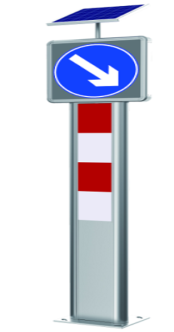 新型面源靠右行驶靠右行驶和掉头警示柱产品的外壳主体采用铝型材或压铸铝材料，应具有良好的抗氧化性，使用期内产品不褪色，外壳体要有良好的刚性和耐冲击性，内部结构件有良好的稳固性和密封性。产品尺寸：2160mm*435mm*95mm。标志内容白天要求与常规标志一致，夜间标志整体自发光，但是标志内容与国标一致，LED灯珠不得外露。反光膜采用3M国标四级（工程级）微棱镜反光膜，使用年限为7年50%亮度保留值，背胶类型为常温压敏胶。产品质保期限要求不低于一年。发光单元要求发光单元采用侧边导光的面发光技术，发光要求均匀、无局部过亮、黑影现象。可视距离：夜间动态距离≥150米，静态距离≥200米。电气性能工作电压：太阳能恒压驱动12V。额定电流：450mA电池容量10aH光伏板参数：17V--10W工作环境要求工作温度：-40℃-60℃工作环境湿度：10%-90%防尘防水等级：IP65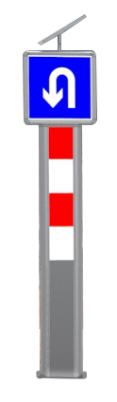 产品的外壳主体采用铝型材或压铸铝材料，应具有良好的抗氧化性，使用期内产品不褪色，外壳体要有良好的刚性和耐冲击性，内部结构件有良好的稳固性和密封性。产品尺寸：2160mm*435mm*95mm。标志内容白天要求与常规标志一致，夜间标志整体自发光，但是标志内容与国标一致，LED灯珠不得外露。反光膜采用3M国标四级（工程级）微棱镜反光膜，使用年限为7年50%亮度保留值，背胶类型为常温压敏胶。产品质保期限要求不低于一年。发光单元要求发光单元采用侧边导光的面发光技术，发光要求均匀、无局部过亮、黑影现象。可视距离：夜间动态距离≥150米，静态距离≥200米。电气性能工作电压：太阳能恒压驱动12V。额定电流：450mA电池容量10aH光伏板参数：17V--10W工作环境要求工作温度：-40℃-60℃工作环境湿度：10%-90%防尘防水等级：IP65路口智能红外语音警示柱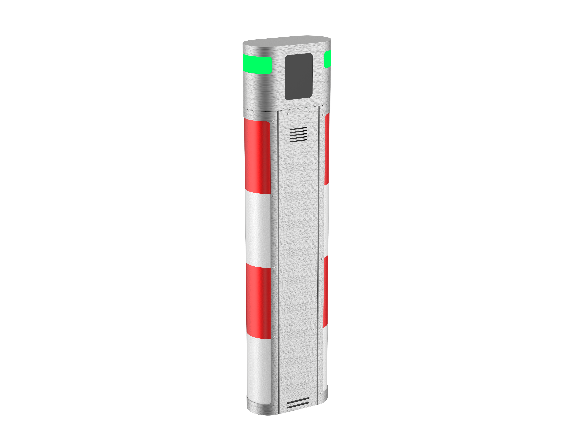 路口智能红外语音警示柱路口智能红外语音警示柱产品材质为不锈钢，结构巧妙，外观简洁大方，两端为圆柱形，抗冲击能力强，在一般外力冲击下不会产生形变。产品有较强的抗腐蚀性和防锈功能，耐振动和耐烟雾性能均满足规范要求。产品顶端两侧设有面发光模块，呈灯带样式，发光颜色与行人信号灯同步。发光模块夜间视认距离150米。产品前后两端贴有 80cm 长度红白相间3M国标四级（工程级）微棱镜反光膜，使用年限为7年50%亮度保留值，背胶类型为常温压敏胶。产品外侧设有维修窗口，维修板用螺丝固定产品侧板上。产品分为AB两款，为一组产品。头部分别装有红外发射和红外接收装置，有效检测距离要求不低于15米，采用先进的红外对焦技术，确保产品功能稳定。红外部件下部具有发声模块，在满足需求时，发出警示语音。产品由行人信号灯直接供电，通过专用的开关电源转换为12V弱电接入产品，确保产品的安全性。工作环境要求工作温度：-40℃-60℃,工作环境湿度：10%-90%,防尘防水等级：IP65。产品尺寸为：1280mm*240mm*120mm,安装后路面以上高度为1000mm。产品质保期限一年。智能自发光防摩擦警示柱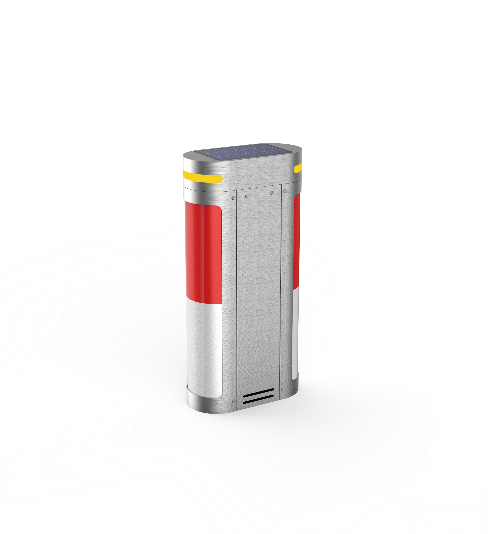 智能自发光防摩擦警示柱智能自发光防摩擦警示柱1、产品材质为不锈钢，结构巧妙，外观简洁大方，两端为圆柱形，抗冲击能力强，在一般外力冲击下不会产生形变。2、产品有较强的抗腐蚀性和防锈功能，耐振动和耐烟雾性能均满足规范要求。3、产品顶端两侧设有面发光模块，呈灯带样式，夜间发出闪烁光。发光模块夜间视认距离150 米。4、产品前后两端贴有40cm 长度红白相间 3M 国标四级（工程级）微棱镜反光膜，使用年限为 7 年 50%亮度保留值，背胶类型为常温压敏胶。5、产品外侧底部设有维修窗口，维修板用螺丝固定产品侧板上。6、产品通过顶部太阳能板提供充电，太阳能板 18V，1.5W。7、产品由铅酸蓄电池供电，电池电压 14V~11V，4.5AH。8、产品控制器采用进口芯片，有良好的过充保护和弱电保护，在产品充分放电后，保证“不死机，不怠机”，在光伏板接受阳光后可随时恢复工作。9、工作环境要求工作温度：-40℃-60℃,工作环境湿度：10%-90%,防尘防水等级：IP65。10、产品全尺寸为：785mm*240mm*120mm，安装后路面以上尺寸：493mm。11、产品质保期限一年。新型太阳能发光警示柱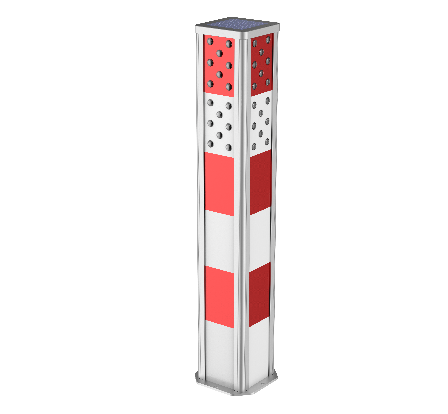 新型太阳能发光警示柱新型太阳能发光警示柱1、产品的外壳主体采用冷轧钣金与型材配合结构，后期喷塑并做阳极处理，具有良好的抗氧化性，使用期内产品不褪色，外壳体要有良好的刚性和耐冲击性，内部结构件有良好 的稳固性和密封性。2、产品上应有铭牌标明产品名称、型号、工作电压、电流、功率等。3、产品光伏板应以内嵌形式置于产品内部，不得外挂或置于外部。4、反光膜采用 3M 国标四级（工程级）微棱镜反光膜，使用年限为 7 年 50%亮度保留值， 背胶类型为常温压敏胶。5、发光单元要求（1）发光单元采用灯珠散光技术，光线穿透力强、无死灯现象。（2）可视距离：夜间动态距离≥150 米，静态距离≥200 米。6、电气性能（1）工作电压：太阳能恒压驱动 12V。（2）额定电流：640mA。（3）电池容量 7.5aH。（4）光伏板参数：18V--2W。7、工作环境要求工作温度：-40℃-60℃，工作环境湿度：10%-90%，防尘防水等级：IP658、产品尺寸：1252mm*210mm*254mm9、产品质保期限一年。路口智能慢行交通过街警示柱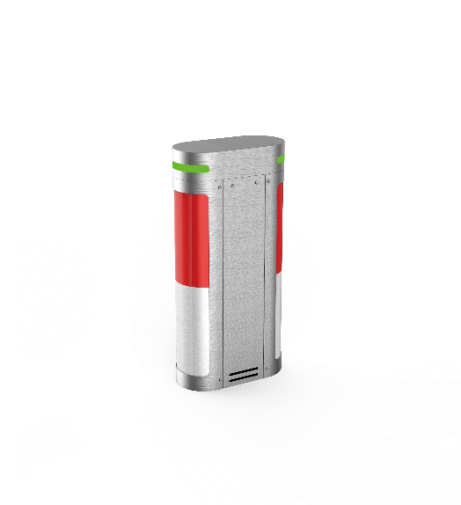 路口智能慢行交通过街警示柱路口智能慢行交通过街警示柱1、产品材质为不锈钢，结构巧妙，外观简洁大方，两端为圆柱形，抗冲击能力强，在一般 外力冲击下不会产生形变。2、产品有较强的抗腐蚀性和防锈功能，耐振动和耐烟雾性能均满足规范要求。3、产品顶端两侧设有面发光模块，呈灯带样式，发光颜色与行人信号灯同步。发光模块夜 间视认距离 150 米。4、产品前后两端贴有 40cm 长度红白相间 3M 国标四级（工程级）微棱镜反光膜，使用年 限为 7 年 50%亮度保留值，背胶类型为常温压敏胶。5、产品外侧底部设有维修窗口，维修板用螺丝固定产品侧板上。6、产品由信号机供电，通过专用的电源机箱内的开关电源转换为 12V 弱电接入产品，确保 产品的安全性。7、产品工作环境要求工作温度：-40℃-60℃，工作环境湿度：10%-90%，防尘防水等级：IP65。8、产品全尺寸为：793mm*240mm*120mm，安装后，地面以上尺寸：780mm*240mm*120mm。9产品质保期限一年。新型面光源机非分道标志警示柱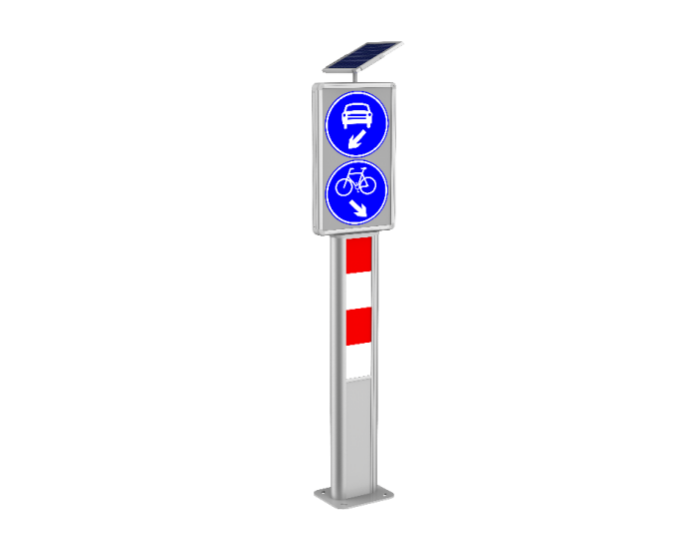 新型面光源机非分道标志警示柱新型面光源机非分道标志警示柱1、产品的外壳主体采用压铸铝材料，应具有良好的抗氧化性，使用期内产品不褪色，外壳体要有良好的刚性和耐冲击性，内部结构件有良好的稳固性和密封性。2、产品上应有铭牌标明产品名称、型号、工作电压、电流、功率等。3、标志内容白天要求与常规标志一致，夜间标志整体自发光，但是标志内容与国标一致，LED灯珠不得外露。4、反光膜采用3M国标四级（工程级）微棱镜反光膜，使用年限为7年50%亮度保留值，背胶类型为常温压敏胶。5、发光单元要求标志和柱体内容部分均能发光，发光单元采用侧边导光的面发光技术，发光要求均匀、无局部过亮、黑影现象。可视距离：夜间动态距离≥150米，静态距离≥200米。6、电气性能工作电压：太阳能恒压驱动12V。（2）额定电流：450mA（3）电池容量10aH。（4）光伏板参数：17V--10W7、工作环境要求工作温度：-40℃-60℃，工作环境湿度：10%-90%，防尘防水等级：IP65。8、产品尺寸：2560mm*435mm*95mm。9、产品质保期限一年。智能无线发光道钉（受控闪烁）智能无线发光道钉（受控闪烁）智能无线发光道钉（受控闪烁）产品材质：铸铝外壳+PC防弹料内胆+环氧树脂填充外观尺寸：φ126*56.00mm发光二极管： 3个φ5LED 工作电压：12V单面3颗LED可变闪烁、常亮、不亮。储能电池：3.2V/1500MAH 太阳能电池：5V/120MA显示颜色：黄光单个LED最大工作电流：15MA闪烁方式：受控闪烁/不受控闪烁质保年限：1年智能无线发光道钉（不受控闪烁）智能无线发光道钉（不受控闪烁）智能无线发光道钉（不受控闪烁）产品材质：铸铝外壳+PC防弹料内胆+环氧树脂填充外观尺寸：φ126*56.00mm发光二极管： 3个φ5LED 工作电压：12V单面3颗LED可变闪烁、常亮、不亮。储能电池：3.2V/1500MAH 太阳能电池：5V/120MA显示颜色：黄光单个LED最大工作电流：15MA闪烁方式：受控闪烁/不受控闪烁质保年限：1年	信号灯同步匀光道钉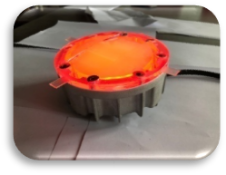 	信号灯同步匀光道钉	信号灯同步匀光道钉（1） 产品材质：铸铝外壳+PC防弹料内胆+环氧树脂填充（2） 外观尺寸：φ126*56.00mm （3） 发光二极管：φ5LED （4） 工作电压：12V （5） 显示方式：直接连接行人信号灯实现同步灯色显示（6） 夜间可视距离：>200米（7） 使用寿命：>3年（8） 显示颜色：红光/绿光（可通过信号灯控制红、绿颜色转换）（9） 质保年限：1年LED半透型标志LED半透型标志LED半透型标志1.反光膜:符合《道路交通反光膜》（GB/T 18833-2012）的要求，发光部分反光膜透光率达到20%以上。2.供电系统:市电供电（推荐）（输入电压AC220V，工作电压DC12V）3. 发光源:包括LED防水贴片灯珠、纳米级合金导光板、聚碳酸酯耐高温匀光板;动态识别视距≥150M；版面标准亮度≥400cd/m²；标志内部设置主光源和备用光源，备用光源用于标志发生故障时切换使用；4. 显示面板：版面底板、文字、图案采用反光膜技术；主要文字、图案信息通过智能控制主动发光；文字信息支持同等字数、字体更换；5. 调光系统:利用系统预设时间、亮度传感器等外部指令，通过微控制器来编程改变光通量、调节光照度的LED智能调光系统。6. 传感器模块:标准配置:智能光敏控制模块7. 箱体结构:采用铝合金板材、铝合金型材、镀锌结构件等制作的超薄框架结构箱体，防水等级IP65，整体厚度≤35MM。8. 版面规格:适用于道路交通指示/指路类标志，支持定制规格。LED圆形、三角形等全透标志LED圆形、三角形等全透标志LED圆形、三角形等全透标志1. 标志结构：铝板、导光板、进口 PC 面板、光源、电源组成，标志整体厚度仅为 10mm（不包含固定滑槽），白纸采用铝型材边框。2. 发光组件：本产品采用进口高效 LED 灯条，发光角度为 120 度，单颗亮度达到 12LM，颜色为白光，使用寿命为 5 万小时。3. 工作电压：恒流驱动 36v(市电推荐）；太阳能恒压驱动 12V。4.工作环境要求工作温度：-40℃-60℃，工作环境湿度：10%-90%，防尘防水等级：IP65。5. 反光膜采用3M国标四级（工程级）微棱镜反光膜，使用年限为7年50%亮度保留值，背胶类型为常温压敏胶。6. 控制模式：高灵敏度光敏传感器，有闪烁和常亮两种工作模式。7. 规格尺寸：适合各种小型交通标志。8. 可视距离：夜间动态距离≥150 米，静态距离≥200 米。9.发光单元要求：标志所有内容均主动发光，发光单元采用侧边导光的面发光技术，发光要求均匀、无局部过亮、黑影现象。10. 质保年限：3年。路段慢行交通过街安全辅助系统路段慢行交通过街安全辅助系统路段慢行交通过街安全辅助系统尺寸：2810*633*95（mm)额定电压：12V额定功率：30W检测方式 ：视频慢行交通区域存在检测，市电供电方式预警方式：面光源人行横道标志+面光源警示柱+智能无线道钉闪烁和智能语音提示道钉品质：表面抗压40T、防护等级IP68（双六车道：一体式智能标志警示柱×2、道钉×30）太阳能柱帽灯太阳能柱帽灯太阳能柱帽灯材料：PC尺寸：160MM * 直径110MM光学结构设计内层灯罩增加亮度大号外壳灯罩适配大尺寸太阳能板&提高防水等级管状底座贴反光膜，适配≤115MM柱子，可用螺丝固定6个5MM红蓝LED5V 170mAH太阳能板3.7V 2000mAh电池功能：黄闪、红蓝爆闪-关闭带光控，只夜间闪烁可视距离>1000米智慧斑马线-视频检测主设备智慧斑马线-视频检测主设备多功能控制杆方管高250CM，长12CMX宽15CM；冷轧板喷塑工艺。内置智能语音播报系统：DC12V，10W，声音大于90分贝。光控传感器：探测范围0-3m，探测角度0度到110度。红外激光传感器：检测行人跨线行为，毫秒级响应。闪烁式触摸开关：主动触发开关，闪烁频率，待机0.4HZ，启动2.5HZ。行人等待区补光模块：直流12V,1.2W；发光角度，45度；灯管，8颗。智慧斑马线-视频检测主设备智慧斑马线-视频检测主设备点面发光人行道标牌1、尺寸：80CM*80CM 2、四周内嵌8颗灯珠。3、可视距离不小于250米。4、防水等级：IP68。5、调光功能：白天熄灭，夜间可根据环境亮度自动调节，具备闪烁控制功能。6、包边：采用铝合金包边密封。7、工作温度：-30°至+70°。8、亮度：白色大于800CD/㎡;蓝色大于80CD/㎡；黄色大于700CD/㎡；红色大于150CD/㎡。9、灯珠亮度：大于100CD。10、工作电压：直流12V。11、闪烁频率：（30±5次）/分钟，占空比宜选择1：1.5.智慧斑马线-视频检测主设备智慧斑马线-视频检测主设备灯砖式道钉有源道钉，地埋式安装，LED发光路标；夜间可视距离不低于 250m，直流12V；发光区域面积：白色，6.4CM*4CM，两块；闪烁方式：左右跳闪；尺寸：直径170CM*深度9CM；抗压能力：大于30吨；防护等级IP68智慧斑马线-视频检测主设备智慧斑马线-视频检测主设备视频检测相机预警区域事件仅触发现场报警，如语音提示。报警区域事件上传至管理中心并触发现场报警，且管理中心可向前端喊话。可避免环境变化引起的误报警。可避免彩色/黑白模式转换引起的误报警。支持不多于 4 个监护区域，每一个都可以是不少于 8 个顶点的凸多边形。解析度 8MP  3840(H)×2160(V)传感器 1/2.5" Progressive CMOS最小照度 彩色 0.1lux @ F1.2(自动增益开) ;黑白 红外模式下0 lux快门 1/5 ~ 1/20000s镜头 3.3 ~ 12mm (电动) 水平视角: 114 ~ 36°光圈值 F 1.4 ~ 2.8 ±5%日夜模式 自动切换红外滤光片宽动态 数字宽动态视频压缩 H.265/H.264视频流 8Kbps~8Mbps智慧斑马线-红外热检测主设备智慧斑马线-红外热检测主设备多功能控制杆方管高250CM，长12CMX宽15CM；冷轧板喷塑工艺。内置智能语音播报系统：DC12V，10W，声音大于90分贝。光控传感器：探测范围0-3m，探测角度0度到110度。红外激光传感器：检测行人跨线行为，毫秒级响应。闪烁式触摸开关：主动触发开关，闪烁频率，待机0.4HZ，启动2.5HZ。行人等待区补光模块：直流12V,1.2W；发光角度，45度；灯管，8颗。智慧斑马线-红外热检测主设备智慧斑马线-红外热检测主设备点面发光人行道标牌1、尺寸：80CM*80CM 2、四周内嵌8颗灯珠。3、可视距离不小于250米。4、防水等级：IP68。5、调光功能：白天熄灭，夜间可根据环境亮度自动调节，具备闪烁控制功能。6、包边：采用铝合金包边密封。7、工作温度：-30°至+70°。8、亮度：白色大于800CD/㎡;蓝色大于80CD/㎡；黄色大于700CD/㎡；红色大于150CD/㎡。9、灯珠亮度：大于100CD。10、工作电压：直流12V。11、闪烁频率：（30±5次）/分钟，占空比宜选择1：1.5.智慧斑马线-红外热检测主设备智慧斑马线-红外热检测主设备灯砖式道钉有源道钉，地埋式安装，LED发光路标；夜间可视距离不低于 250m，直流12V；发光区域面积：白色，6.4CM*4CM，两块；闪烁方式：左右跳闪；尺寸：直径170CM*深度9CM；抗压能力：大于30吨；防护等级IP68智慧斑马线-红外热检测主设备智慧斑马线-红外热检测主设备红外热成像1)热成像相机采用焦平面阵列、非制冷氧化钒探测器；使用红外波段8-14 μm。2)热成像视频流格式支持H.264、MPEG-4和MJPEG。3)防护罩应该紧凑、防紫外线、遮阳且防护等级不低于IP67。4)供电： 12-42V AC/DC，功耗小于4瓦5)安全性符合低压指令2006/95/EC6)有害物质限制指令符合RoHS2011/65/EU7)平均无故障时间（MTBF）>100,000小时8)检测率(全天候)≥99%。9)检测时间≤100毫秒10）检测范围：0-12米长智慧斑马线-红外热检测主设备智慧斑马线-红外热检测主设备红外对射柱1.当有人或车辆经过两根柱子之间时，给主控一个信号。2.检测范围：两根柱子之间可以0-20米。3.不受天气，白天和夜晚影响。4.能够识别进入出去人行道，只在进入人行道时才输出一个信号。5.使用波长峰值940NM6.供电： 12V-DC，功耗小于1瓦7.检测率(全天候)≥95%。8.检测时间≤100毫秒交通标线交通标线交通标线交通标线交通标线交通标线交通标线交通标线序 号项目名称规     格单 位数量单 价最高限价（元）小 计备   注1热熔反光型标线按国标米2281041.6约236452.77热熔型2水磨除线高压水枪清洗米2120055.11约236452.773振荡标线热熔型厚度≥6mm,长划7mm空11mm,宽15mm线划3颗;宽20mm线划4颗米2500106.66约236452.773小计236452.77交通标志交通标志交通标志交通标志交通标志交通标志交通标志交通标志序 号项目名称规     格单 位数量单 价最高限价（元）小 计备   注1V级反光膜标志牌3.0mm厚度铝合金米21200748.23897876铝槽接驳，底膜、上模均采用Ⅴ类大角度反光膜2圆形标志Φ80*2.0mm块50360.26180135小计915889交通标志杆件及基础交通标志杆件及基础交通标志杆件及基础交通标志杆件及基础交通标志杆件及基础交通标志杆件及基础交通标志杆件及基础交通标志杆件及基础序 号项目名称规     格单 位数 量单 价最高限价（元）小 计备   注1Φ345 信号灯F杆；镀锌 ≥6.8M竖杆；立杆壁厚≥8mm；横杆8M,壁厚≥6mm；能抗14级以上台风；杆件贴反光材料；套3011495.08344852.42Φ345 信号灯F杆；镀锌 ≥6.8M竖杆；立杆壁厚≥10mm；横杆10M,壁厚≥8mm；能抗14级以上台风；杆件贴反光材料；套3014839.61445188.33Φ345 信号灯F杆；镀锌 ≥6.8M竖杆；立杆壁厚≥8mm；横杆5M,壁厚≥5mm；能抗14级以上台风；杆件贴反光材料；套409059.69362387.64273 F杆杆Φ273*10*8300臂Φ152*8臂长≥10米根515423.7977118.955273 F杆杆Φ273*10*8300臂Φ152*6臂长＜10米根812926.43103411.44双悬臂6219 F杆杆Φ219*10*8000臂Φ140*8臂长＜8米根810105.0280840.16双悬臂7168 F杆杆Φ168*6*6800臂Φ89*4臂长≥5米根84161.6633293.28双悬臂8立杆信号灯灯杆Φ140×4.5mm×4.5m根82922.7775667.149非机动车（人行灯）灯杆 Φ110*4*4500mm套220668.43147054.610辅助灯灯杆  Φ140*4.5*4500mm套10922.779227.711辅助灯杆基础  1000*1000*1200mm套101089.4310894.3含挖土方、运土、预埋件、清理现场12LED行人(非机动车)灯基础0.8m×0.8m×1.0m个220664.14146110.8基础下沉300mm，C25浇注、含基础钢结构13立杆信号灯灯杆基础1.0m×1.0m×1.2m个821089.4389333.26基础下沉0.3m，C25浇筑14长挑臂信号灯杆基础1.8m×1.8m×2.4m个1006083.56608356基础下沉0.3m，C25浇筑15机箱基础800 mm *800 mm *600mm项408473388016系统信号机南京莱斯2000-A个4034117.261364690.417基础C25砼米3450895.1840283118小计4335137.33交通信号灯交通信号灯交通信号灯交通信号灯交通信号灯交通信号灯交通信号灯交通信号灯序 号项目名称规     格单 位数 量单 价最高限价（元）小 计与现有品牌一致1机动车信号灯Φ400mm圆灯整组带数显 整组 铝压铸,遮阳罩铝型材，竖装组1503474.41521161.5宁波华路德、上海澳星、无锡安邦2机动车信号灯Φ400mm箭头整组带数显, 铝压铸,遮阳罩铝型材，竖装组803253.98260318.4宁波华路德、上海澳星、无锡安邦4机动车信号灯Φ300mm圆灯整组, 铝压铸,遮阳罩铝型材，竖装组552330.58128181.9宁波华路德、上海澳星、无锡安邦4机动车信号灯Φ300mm箭头整组, 铝压铸,遮阳罩铝型材，竖装组1402110.15295421宁波华路德、上海澳星、无锡安邦5LED行人信号灯Φ300mm 红绿整组；红、绿分屏显示，绿人动态，分八步走；铝压铸；竖装；组2202261.6497552宁波华路德、上海澳星、无锡安邦6LED非机动车信号灯Φ300mm 红、黄、绿分屏显示，绿灯动态，整组；铝压铸；竖装；组2202495.91549100.2宁波华路德、上海澳星、无锡安邦7LED左转进入待转区（双色整组）组754962.3372172.5宁波华路德、上海澳星、无锡安邦8小计2623907.5交通隔离护栏交通隔离护栏交通隔离护栏交通隔离护栏交通隔离护栏交通隔离护栏交通隔离护栏交通隔离护栏序 号项目名称规     格单 位数 量单 价最高限价（元）小 计备   注1中央隔离护栏高度不低于1.15m米40817069360样式需经业主同意2小计69360交通管线及窨井交通管线及窨井交通管线及窨井交通管线及窨井交通管线及窨井交通管线及窨井交通管线及窨井交通管线及窨井序 号项目名称规     格单 位数 量单 价最高限价（元）小 计备   注1Pe70管线按国标米8523.62006按实结算2Dn89管线按国标米700085.09595630按实结算3Pe75管线按国标米800017.62140960按实结算43芯电源线 A3蕊×10mm²信号电源线        国标米560026.76149856按实结算53芯电源线 B3蕊×6mm² 信号电源线        国标米460017.8982294按实结算64芯电缆线4蕊×1.5mm²米45009.6143245按实结算718芯电缆线18蕊×1.5mm²米500018.2791350按实结算8公安窨井 A钢纤维；400mm×400mm×500mm个300514.02154206按实结算9公安窨井 B钢纤维；600mm×600mm×500mm个220789.62173716.4按实结算10沥青混凝土路面管线开挖及修复m2400309.76123904按实结算11水泥混凝土路面管线开挖及修复m2300314.7994437按实结算12人行道路面管线开挖及修复m2300237.0571115按实结算13绿化带管线开挖及修复m220069.1413828按实结算14PE≥Φ75牵引（顶管） 厚度≥4mm一次顶进2根米300123.6137083按实结算15PE≥Φ110牵引（顶管） 厚度≥6mm一次顶进2根米300150.4145123按实结算16铭牌内容为"台州交警",塑料,要求至少使用10年;用于线缆端头处项401040017小计1819253.4编号内容规格单位单价最高限价（元）数量小计备注1V级反光膜标志牌3.0mm厚度铝合金米2748.23230017209292V级反光膜标志牌2.0mm厚度铝合金米2700.332001400663IV级反光膜标志牌3.0mm厚度铝合金米2549.855027492.54IV级反光膜标志牌2.0mm厚度铝合金米2501.9416008031045III级反光膜米2130400520006圆形标志Φ60*2.0mm块215.14200430287圆形标志Φ80*2.0mm块360.26150540398圆形标志Φ100*2.0mm块625.19961884.99圆形标志Φ120*2.0mm块768.915038445.510三角形边长130 *2.0mm块476.3301428911三角形边长110 *2.0mm块370.179033315.312三角形边长90*2.0 mm块281.67308450.113钻石级交通标志专用数码打印标志牌3.0mm厚度铝合金米296020057314超强级交通标志专用数码打印标志牌3.0mm厚度铝合金米286020057315超强级交通标志专用数码打印标志牌2.0mm厚度铝合金米2810200573二、标志杆二、标志杆二、标志杆二、标志杆二、标志杆二、标志杆二、标志杆1门架式标志杆ф273*10*8300，ф152*10 *（≥1700）
悬臂套36718.126220308.72不含基础2门架式标志杆ф273*10*8300，ф152*10 *（1300≤1700）悬臂套30598.444122393.76不含基础3273 F杆杆Φ273*16*9100臂Φ168*8臂长5.1米套17352.02352056.06双悬臂/不含基础/详见大样图4273 F杆杆Φ273*10*8300臂Φ152*8臂长≥10米根15423.7913200509.27双悬臂5273 F杆杆Φ273*10*8300臂Φ152*6臂长＜10米根12926.4310129264.3双悬臂6273 T杆杆Φ273*10*8300臂Φ152*8臂总长≥10米根16194.18232388.36双悬臂7219 F杆杆Φ219*10*8000臂Φ140*8臂长≥8米根11557.0430346711.2双悬臂8219 F杆杆Φ219*10*8000臂Φ140*8臂长＜8米根10105.0230303150.6双悬臂9168 F杆杆Φ168*6*6800臂Φ89*4臂长≥5米4161.662083233.2双悬臂10168 F杆杆Φ168*6*6800臂Φ89*4臂长＜5米3693.93518469.65双悬臂11168 F杆杆Φ168*6*6800臂Φ114*4臂长≥5米3748.42074968单悬臂12168 F杆杆Φ168*6*6800臂Φ114*4臂长＜5米3445.99517229.95单悬臂13杆件Φ140×4×4500根626.32515657.514杆件Φ114×4×4500根516.333015489.915杆件Φ89×4×4500根400.76249618.24含基础16杆件Φ89×4×4000根367.7300110310含基础17杆件Φ89×4×3500根334.635016731.5含基础18龙门架杆件及基础A立柱(mm)：Ф377×12×8000,横梁(mm)：Ф159×8×13220套64040.222128080.44含基础/详见大样图19龙门架杆件及基础B立柱(mm)：Ф426×12×8000,横梁(mm)：Ф219×12×17170套92539.815462699.05含基础/详见大样图20基础C25砼米3895.1820001790360三、其它交通安全设施三、其它交通安全设施三、其它交通安全设施三、其它交通安全设施三、其它交通安全设施三、其它交通安全设施三、其它交通安全设施三、其它交通安全设施1可导向防撞垫钢材个16000274320002警示桩Φ114×700，埋深300mm根129.86500649303警示桩Φ114×1200，埋深300mm根193.796001162744柔性警示桩 Φ1200mm*500mm根197.7520039550含配件，采用聚氨脂一次性成型，柔韧性好，经车辆反复碾压后，仍可立刻恢复原状，柱体上贴有优质反光材料，反光效果好，反光系数ⅲ级以上。编号内容综合最高限价（元）单位数量小计（元）1热熔反光型标线41.6米215500064480002热熔突起型标线（震荡标线）106.66米21200012799203水磨除线55.11米22000011022004机械除线16.41米21000164105水性反光涂料41.36米2三种标线各施划500平米左右1534706双组份反光型涂料55.41米2三种标线各施划500平米左右1534707双组份突起型反光涂料104.56米2三种标线各施划500平米左右153470备注：以上均为暂定工作量，结算以实际发生工作量结算。备注：以上均为暂定工作量，结算以实际发生工作量结算。备注：以上均为暂定工作量，结算以实际发生工作量结算。备注：以上均为暂定工作量，结算以实际发生工作量结算。备注：以上均为暂定工作量，结算以实际发生工作量结算。备注：以上均为暂定工作量，结算以实际发生工作量结算。标线要求为兄弟、路友、大昌或等同于的品牌标线要求为兄弟、路友、大昌或等同于的品牌标线要求为兄弟、路友、大昌或等同于的品牌标线要求为兄弟、路友、大昌或等同于的品牌标线要求为兄弟、路友、大昌或等同于的品牌标线要求为兄弟、路友、大昌或等同于的品牌法定代表身份证复印件粘帖处全权代表身份证复印件粘帖处企业名称法人代表法人代表法人代表地址企业性质企业性质企业性质股东姓名股权结构（%）股东关系股东关系股东关系联系人姓名固定电话传真传真传真联系人姓名手机传真传真传真1.企业概况职工人数具备大专以上学历人数国家授予技术职称人数国家授予技术职称人数国家授予技术职称人数1.企业概况占地面积建筑面积平方米 □自有□租賃平方米 □自有□租賃生产经营场所及场所的设施与设备生产经营场所及场所的设施与设备生产经营场所及场所的设施与设备1.企业概况注册资金注册发证机关公司成立时间公司成立时间1.企业概况核准经营范围1.企业概况发展历程及主要荣誉：发展历程及主要荣誉：发展历程及主要荣誉：发展历程及主要荣誉：发展历程及主要荣誉：发展历程及主要荣誉：发展历程及主要荣誉：发展历程及主要荣誉：发展历程及主要荣誉：发展历程及主要荣誉：发展历程及主要荣誉：2．企业有关资质获证情况产品生产许可证情况（对需获得生产许可证的产品要填写此栏）产品生产许可证情况（对需获得生产许可证的产品要填写此栏）产品名称产品名称发证机关发证机关编号发证时间发证时间期限期限2．企业有关资质获证情况产品生产许可证情况（对需获得生产许可证的产品要填写此栏）产品生产许可证情况（对需获得生产许可证的产品要填写此栏）2．企业有关资质获证情况企业通过质量体系、环保体系、计量等认证情况企业通过质量体系、环保体系、计量等认证情况2．企业有关资质获证情况企业获得专利情况企业获得专利情况序号姓名职务职责专业技术资格证书编号参加本单位工作时间劳动合同编号姓名近年来主要工作业绩性别注：业绩证明应提供旁证材料（供货合同或中标通知书）。年龄注：业绩证明应提供旁证材料（供货合同或中标通知书）。职称注：业绩证明应提供旁证材料（供货合同或中标通知书）。毕业时间注：业绩证明应提供旁证材料（供货合同或中标通知书）。学校专业注：业绩证明应提供旁证材料（供货合同或中标通知书）。联系电话注：业绩证明应提供旁证材料（供货合同或中标通知书）。最近一年工作状况注：业绩证明应提供旁证材料（供货合同或中标通知书）。拟在本项目中担任主要工作序号名称品牌规格型号产地数量序号名称规格型号招标参数投标参数偏离说明证书名称发证单位证书等级证书有效期序号项目名称项目地址合同总价实施时间项目质量项目单位名称及其联系人电话123…序号   内容招标需求是否响应投标人的承诺或说明售后服务保障要求备品备件及耗材等要求质保期交货和服务时间及地点付款条件……序号项目投标人情况备注1保修期内售后服务情况(服务方式、服务网点、售后服务的内容和措施等等，可用附页和宣传材料)2保修期后售后服务……………………每项单价下浮率（%）（不少于4%）(含服务费)投标总报价(元)大写投标总报价(元)小写序号报价项目品牌、产地型号规格数量单价最高限价投标单价下浮率小计合计人民币：大写                               小写合计人民币：大写                               小写合计人民币：大写                               小写合计人民币：大写                               小写合计人民币：大写                               小写合计人民币：大写                               小写合计人民币：大写                               小写合计人民币：大写                               小写合计人民币：大写                               小写小微企业扶持政策小微企业扶持政策产品名称（品牌、型号）制造企业名称金额小微企业扶持政策小微企业扶持政策小微企业扶持政策小微企业扶持政策小型、微型企业产品金额合计（元）小型、微型企业产品金额合计（元）